DANH MỤC THỦ TỤC HÀNH CHÍNHLĨNH VỰC HỘ TỊCH (23)1. Thủ tục đăng ký khai sinh a) Trình tự thực hiện- Người có yêu cầu đăng ký khai sinh nộp hồ sơ tại Ủy ban nhân dân cấp xã có thẩm quyền. - Người tiếp nhận có trách nhiệm kiểm tra ngay toàn bộ hồ sơ, đối chiếu thông tin trong Tờ khai và tính hợp lệ của giấy tờ trong hồ sơ do người yêu cầu nộp, xuất trình.- Nếu hồ sơ đầy đủ, hợp lệ, người tiếp nhận hồ sơ viết giấy tiếp nhận, trong đó ghi rõ ngày, giờ trả kết quả; nếu hồ sơ chưa đầy đủ, hoàn thiện thì hướng dẫn người nộp hồ sơ bổ sung, hoàn thiện theo quy định; trường hợp không thể bổ sung, hoàn thiện hồ sơ ngay thì phải lập thành văn bản hướng dẫn, trong đó nêu rõ loại giấy tờ, nội dung cần bổ sung, hoàn thiện, ký, ghi rõ họ, chữ đệm, tên của người tiếp nhận. - Nếu hồ sơ sau khi đã được hướng dẫn mà không được bổ sung đầy đủ, hoàn thiện thì người tiếp nhận từ chối tiếp nhận hồ sơ và lập văn bản từ chối tiếp nhận hồ sơ, trong đó ghi rõ lý do từ chối, ký, ghi rõ họ, chữ đệm, tên của người tiếp nhận.- Ngay sau khi nhận đủ giấy tờ theo quy định, nếu thấy thông tin khai sinh đầy đủ và phù hợp, công chức tư pháp - hộ tịch báo cáo Chủ tịch Ủy ban nhân dân cấp xã. Trường hợp Chủ tịch Ủy ban nhân dân cấp xã đồng ý giải quyết thì công chức tư pháp - hộ tịch cập nhật thông tin khai sinh theo hướng dẫn để lấy Số định danh cá nhân (đối với các địa phương đã triển khai cấp Số định danh cá nhân khi đăng ký khai sinh), ghi nội dung khai sinh vào Sổ đăng ký khai sinh, cùng người đi đăng ký khai sinh ký tên vào Sổ. Chủ tịch Ủy ban nhân dân cấp xã ký Giấy khai sinh cấp cho người được đăng ký khai sinh.* Lưu ý:+ Trường hợp người yêu cầu nộp giấy tờ là bản sao được cấp từ sổ gốc hoặc bản sao được chứng thực từ bản chính thì người tiếp nhận hồ sơ không được yêu cầu xuất trình bản chính; nếu người yêu cầu chỉ nộp bản chụp và xuất trình bản chính thì người tiếp nhận hồ sơ kiểm tra, đối chiếu bản chụp với bản chính và ký vào bản chụp xác nhận về việc đã đối chiếu nội dung giấy tờ đó, không được yêu cầu người đi đăng ký nộp bản sao có chứng thực giấy tờ đó.+ Trường hợp pháp luật quy định xuất trình giấy tờ khi đăng ký hộ tịch, người tiếp nhận có trách nhiệm kiểm tra giấy tờ xuất trình, đối chiếu với thông tin trong Tờ khai và trả lại cho người xuất trình, không được yêu cầu người đăng ký hộ tịch nộp thêm bản sao giấy tờ đó. Người tiếp nhận có thể chụp 01 bản giấy tờ xuất trình hoặc ghi lại thông tin của giấy tờ xuất trình để lưu hồ sơ.+ Người tiếp nhận có trách nhiệm tiếp nhận đúng, đủ hồ sơ đăng ký hộ tịch theo quy định của pháp luật hộ tịch, không được yêu cầu người đăng ký hộ tịch nộp thêm giấy tờ mà pháp luật hộ tịch không quy định phải nộp.b) Cách thức thực hiện: - Người có yêu cầu đăng ký khai sinh trực tiếp thực hiện hoặc ủy quyền cho người khác thực hiện việc đăng ký khai sinh;- Người thực hiện việc đăng ký khai sinh có thể trực tiếp nộp hồ sơ tại Ủy ban nhân dân cấp xã có thẩm quyền hoặc gửi hồ sơ qua hệ thống bưu chính.c) Thành phần hồ sơ, số lượng hồ sơ:* Thành phần hồ sơ-  Giấy tờ phải xuất trình:+ Hộ chiếu hoặc chứng minh nhân dân hoặc thẻ căn cước công dân hoặc các giấy tờ khác có dán ảnh và thông tin cá nhân do cơ quan có thẩm quyền cấp, còn giá trị sử dụng để chứng minh về nhân thân của người có yêu cầu đăng ký khai sinh;+ Giấy tờ chứng minh nơi cư trú để chứng minh thẩm quyền đăng ký khai sinh; trường hợp cha, mẹ của trẻ đã đăng ký kết hôn thì phải xuất trình Giấy chứng nhận kết hôn (trong giai đoạn Cơ sở dữ liệu quốc gia về dân cư và Cơ sở dữ liệu hộ tịch điện tử toàn quốc chưa được xây dựng xong và thực hiện thống nhất trên toàn quốc).Trường hợp gửi hồ sơ qua hệ thống bưu chính thì phải gửi kèm theo bản sao có chứng thực các giấy tờ phải xuất trình nêu trên.-  Giấy tờ phải nộp:+ Tờ khai đăng ký khai sinh (theo mẫu).+ Bản chính Giấy chứng sinh; trường hợp không có Giấy chứng sinh thì nộp văn bản của người làm chứng xác nhận về việc sinh; nếu không có người làm chứng thì phải có giấy cam đoan về việc sinh; + Trường hợp trẻ em bị bỏ rơi thì phải có biên bản về việc trẻ bị bỏ rơi do cơ quan có thẩm quyền lập.+ Trường hợp khai sinh cho trẻ em sinh ra do mang thai hộ phải có văn bản xác nhận của cơ sở y tế đã thực hiện kỹ thuật hỗ trợ sinh sản cho việc mang thai hộ.+ Văn bản ủy quyền theo quy định của pháp luật trong trường hợp ủy quyền thực hiện việc đăng ký khai sinh.* Số lượng hồ sơ: 01 bộd) Thời hạn giải quyết: Ngay trong ngày tiếp nhận yêu cầu, trường hợp nhận hồ sơ sau 15 giờ mà không giải quyết được ngay thì trả kết quả trong ngày làm việc tiếp theo.đ) Đối tượng thực hiện thủ tục hành chính: Cá nhâne) Cơ quan thực hiện thủ tục hành chính- Cơ quan có thẩm quyền quyết định theo quy định: UBND cấp xã;- Cơ quan hoặc người có thẩm quyền được ủy quyền hoặc phân cấp thực hiện: không;- Cơ quan trực tiếp thực hiện:+ Ủy ban nhân dân cấp xã nơi cư trú của người cha hoặc người mẹ thực hiện đăng ký khai sinh cho trẻ em; + Ủy ban nhân dân cấp xã nơi lập biên bản về việc trẻ bị bỏ rơi đối với trường hợp đăng ký khai sinh cho trẻ bị bỏ rơi.- Cơ quan phối hợp: Không.g) Kết quả thực hiện thủ tục hành chính: Giấy khai sinhh) Phí, lệ phí: Lệ phí hộ tịch thực hiện theo Nghị quyết của Hội đồng nhân dân tỉnh hiện hành.i) Mẫu đơn, mẫu tờ khai: Tờ khai đăng ký khai sinh (Thông tư 04/2020/TT-BTP ngày 28/5/2020 của Bộ Tư pháp) k) Yêu cầu, điều kiện thực hiện thủ tục hành chính: không.l) Căn cứ pháp lý: - Luật Hộ tịch năm 2014;- Nghị định số 123/2015/NĐ-CP ngày 15/11/2015 của Chính phủ quy định chi tiết một số điều và biện pháp thi hành Luật hộ tịch;- Thông tư 04/2020/TT-BTP ngày 28/5/2020 của Bộ Tư pháp Quy định chi tiết thi hành một số điều của Luật hộ tịch và Nghị định số 123/2015/NĐ-CP ngày 15 tháng 11 năm 2015 của Chính phủ quy định chi tiết một số điều và biện pháp thi hành Luật hộ tịch.CỘNG HÒA XÃ HỘI CHỦ NGHĨA VIỆT NAMĐộc lập - Tự do - Hạnh phúcTỜ KHAI ĐĂNG KÝ KHAI SINH        Kính gửi: (1)	Họ, chữ đệm, tên người yêu cầu: 	Nơi cư trú: (2)	 Giấy tờ tùy thân: (3)	Quan hệ với người được khai sinh: 	Đề nghị cơ quan đăng ký khai sinh cho người dưới đây: Họ, chữ đệm, tên:	Ngày, tháng, năm sinh: ............................................ghi bằng chữ: 	Giới tính:....................... Dân tộc:..........................Quốc tịch: 	Nơi sinh: (4)	Quê quán: 	Họ, chữ đệm, tên người mẹ: 	Năm sinh: (5).......................................................Dân tộc:...................Quốc tịch: 	Nơi cư trú: (2) 	Họ, chữ đệm, tên người cha: 	Năm sinh: (5)......................................................Dân tộc:...................Quốc tịch: 	Nơi cư trú: (2) 	Tôi cam đoan nội dung đề nghị đăng ký khai sinh trên đây là đúng sự thật, được sự thỏa thuận nhất trí của các bên liên quan theo quy định pháp luật.Tôi chịu hoàn toàn trách nhiệm trước pháp luật về nội dung cam đoan của mình.                                Làm tại: ……………………., ngày ........... tháng ......... năm ..............Chú thích: (1) Ghi rõ tên cơ quan đăng ký khai sinh.(2) Ghi theo nơi đăng ký thường trú; nếu không có nơi đăng ký thường trú thì ghi theo nơi đăng ký tạm trú; trường hợp không có nơi đăng ký thường trú và nơi đăng ký tạm trú thì ghi theo nơi đang sinh sống. (3) Ghi thông tin về giấy tờ tùy thân của người đi đăng ký, ghi rõ số, cơ quan cấp, ngày cấp hộ chiếu, chứng minh nhân dân hoặc giấy tờ hợp lệ thay thế (Ví dụ: Chứng minh nhân dân số 001089123 do Công an thành phố Hà Nội cấp ngày 20/10/2014).          (4) Trường hợp sinh tại cơ sở y tế thì ghi rõ tên cơ sở y tế và và địa chỉ trụ sở cơ sở y tế đó.Ví dụ: - Bệnh viện Phụ sản Hà Nội, đường La Thành, phường Ngọc Khánh, quận Ba Đình, Hà Nội  Trạm y tế xã Đình Bảng, huyện Từ Sơn, tỉnh Bắc Ninh.Trường hợp sinh ra ngoài cơ sở y tế thì ghi địa danh của 03 cấp hành chính (xã, huyện, tỉnh), nơi sinh ra.Ví dụ: xã Đình Bảng, huyện Từ Sơn, tỉnh Bắc Ninh.(5) Ghi đầy đủ ngày, tháng sinh của cha, mẹ (nếu có).(6) Đề nghị đánh dấu X vào ô nếu có yêu cầu cấp bản sao và ghi rõ số lượng.2. Thủ tục đăng ký kết hôn a) Trình tự thực hiện- Người có yêu cầu đăng ký kết hôn nộp hồ sơ tại Ủy ban nhân dân cấp xã có thẩm quyền.- Người tiếp nhận có trách nhiệm kiểm tra ngay toàn bộ hồ sơ, đối chiếu thông tin trong Tờ khai và tính hợp lệ của giấy tờ trong hồ sơ do người yêu cầu nộp, xuất trình. - Nếu hồ sơ đầy đủ, hợp lệ, người tiếp nhận hồ sơ viết giấy tiếp nhận, trong đó ghi rõ ngày, giờ trả kết quả; nếu hồ sơ chưa đầy đủ, hoàn thiện thì hướng dẫn người nộp hồ sơ bổ sung, hoàn thiện theo quy định; trường hợp không thể bổ sung, hoàn thiện hồ sơ ngay thì phải lập thành văn bản hướng dẫn, trong đó nêu rõ loại giấy tờ, nội dung cần bổ sung, hoàn thiện, ký, ghi rõ họ, chữ đệm tên của người tiếp nhận. - Hồ sơ sau khi đã được hướng dẫn mà không được bổ sung đầy đủ, hoàn thiện thì người tiếp nhận từ chối tiếp nhận hồ sơ và lập văn bản từ chối tiếp nhận hồ sơ, trong đó ghi rõ lý do từ chối, ký, ghi rõ họ, chữ đệm, tên của người tiếp nhận.- Ngay sau khi tiếp nhận đủ hồ sơ hợp lệ, nếu thấy đủ điều kiện kết hôn theo quy định, công chức tư pháp - hộ tịch báo cáo Chủ tịch Ủy ban nhân dân cấp xã. Trường hợp Chủ tịch Ủy ban nhân dân cấp xã đồng ý giải quyết thì công chức tư pháp - hộ tịch ghi việc kết hôn vào Sổ đăng ký kết hôn, hướng dẫn hai bên nam, nữ ký vào Giấy chứng nhận kết hôn, cùng hai bên nam, nữ ký tên vào Sổ, Chủ tịch Ủy ban nhân dân cấp xã tổ chức trao Giấy chứng nhận kết hôn cho hai bên nam, nữ.* Lưu ý:+ Trường hợp người yêu cầu nộp giấy tờ là bản sao được cấp từ sổ gốc hoặc bản sao được chứng thực từ bản chính thì người tiếp nhận hồ sơ không được yêu cầu xuất trình bản chính; nếu người yêu cầu chỉ nộp bản chụp và xuất trình bản chính thì người tiếp nhận hồ sơ kiểm tra, đối chiếu bản chụp với bản chính và ký vào bản chụp xác nhận về việc đã đối chiếu nội dung giấy tờ đó, không được yêu cầu người đi đăng ký nộp bản sao có chứng thực giấy tờ đó.+ Trường hợp pháp luật quy định xuất trình giấy tờ khi đăng ký hộ tịch, người tiếp nhận có trách nhiệm kiểm tra giấy tờ xuất trình, đối chiếu với thông tin trong Tờ khai và trả lại cho người xuất trình, không được yêu cầu người đăng ký hộ tịch nộp thêm bản sao giấy tờ đó. Người tiếp nhận có thể chụp 01 bản giấy tờ xuất trình hoặc ghi lại thông tin của giấy tờ xuất trình để lưu hồ sơ.+ Người tiếp nhận có trách nhiệm tiếp nhận đúng, đủ hồ sơ đăng ký hộ tịch theo quy định của pháp luật hộ tịch, không được yêu cầu người đăng ký hộ tịch nộp thêm giấy tờ mà pháp luật hộ tịch không quy định phải nộp.b) Cách thức thực hiện: Người có yêu cầu đăng ký kết hôn trực tiếp nộp hồ sơ tại Ủy ban nhân dân cấp xã có thẩm quyền (bên nam hoặc bên nữ có thể trực tiếp nộp hồ sơ mà không cần có văn bản ủy quyền của bên còn lại).c) Thành phần hồ sơ, số lượng hồ sơ:* Thành phần hồ sơ - Giấy tờ phải xuất trình:+ Hộ chiếu hoặc chứng minh nhân dân hoặc thẻ căn cước công dân hoặc các giấy tờ khác có dán ảnh và thông tin cá nhân do cơ quan có thẩm quyền cấp, còn giá trị sử dụng để chứng minh về nhân thân của người có yêu cầu đăng ký kết hôn.+ Giấy tờ chứng minh nơi cư trú để xác định thẩm quyền (trong giai đoạn Cơ sở dữ liệu quốc gia về dân cư và Cơ sở dữ liệu hộ tịch điện tử toàn quốc chưa được xây dựng xong và thực hiện thống nhất trên toàn quốc).  + Trích lục ghi chú ly hôn đối với trường hợp công dân Việt Nam đăng ký thường trú tại địa bàn xã làm thủ tục đăng ký kết hôn, đã được giải quyết việc ly hôn trước đó tại cơ quan có thẩm quyền nước ngoài.- Giấy tờ phải nộp:+ Tờ khai đăng ký kết hôn (theo mẫu). Hai bên nam, nữ có thể khai chung vào một Tờ khai đăng ký kết hôn;+ Bản chính Giấy xác nhận tình trạng hôn nhân do Ủy ban nhân dân cấp xã có thẩm quyền cấp trong trường hợp người yêu cầu đăng ký kết hôn không đăng ký thường trú tại địa bàn xã làm thủ tục đăng ký kết hôn (trong giai đoạn Cơ sở dữ liệu quốc gia về dân cư và Cơ sở dữ liệu hộ tịch điện tử toàn quốc chưa được xây dựng xong và thực hiện thống nhất trên toàn quốc). + Trường hợp người yêu cầu đăng ký kết hôn đang công tác, học tập, lao động có thời hạn ở nước ngoài thì phải nộp Giấy xác nhận tình trạng hôn nhân do Cơ quan đại diện ngoại giao, Cơ quan đại diện lãnh sự của Việt Nam ở nước ngoài cấp.* Số lượng hồ sơ: 01 bộd) Thời hạn giải quyết: Ngay trong ngày tiếp nhận hồ sơ; trường hợp nhận hồ sơ sau 15 giờ mà không giải quyết được ngay thì trả kết quả trong ngày làm việc tiếp theo. Trường hợp cần xác minh điều kiện kết hôn của hai bên nam, nữ thì thời hạn giải quyết không quá 05 ngày làm việc.đ) Đối tượng thực hiện thủ tục hành chính: Cá nhâne) Cơ quan thực hiện thủ tục hành chính:- Cơ quan có thẩm quyền quyết định theo quy định: Ủy ban nhân dân cấp xã nơi cư trú của bên nam hoặc bên nữ.- Cơ quan hoặc người có thẩm quyền được ủy quyền hoặc phân cấp thực hiện: không.- Cơ quan trực tiếp thực hiện: UBND cấp xã.- Cơ quan phối hợp: Không.g) Kết quả thực hiện thủ tục hành chính: Giấy chứng nhận kết hônh) Phí, lệ phí: Lệ phí hộ tịch thực hiện theo Nghị quyết của Hội đồng nhân dân tỉnh hiện hành.i) Mẫu đơn, mẫu tờ khai: Tờ khai đăng ký kết hôn (Thông tư 04/2020/TT-BTP ngày 28/5/2020 của Bộ Tư pháp) k) Yêu cầu, điều kiện thực hiện thủ tục hành chính: - Nam từ đủ 20 tuổi trở lên, nữ từ đủ 18 tuổi trở lên;- Việc kết hôn do nam và nữ tự nguyện quyết định;- Các bên không bị mất năng lực hành vi dân sự;- Việc kết hôn không thuộc một trong các trường hợp cấm kết hôn, gồm:+ Kết hôn giả tạo;+ Tảo hôn, cưỡng ép kết hôn, lừa dối kết hôn, cản trở kết hôn;+ Người đang có vợ, có chồng mà kết hôn với người khác hoặc chưa có vợ, chưa có chồng mà kết hôn với người đang có chồng, có vợ;+ Kết hôn giữa những người cùng dòng máu về trực hệ; giữa những người có họ trong phạm vi ba đời; giữa cha, mẹ nuôi với con nuôi; giữa người đã từng là cha, mẹ nuôi với con nuôi, cha chồng với con dâu, mẹ vợ với con rể, cha dượng với con riêng của vợ, mẹ kế với con riêng của chồng.* Nhà nước không thừa nhận hôn nhân giữa những người cùng giới tính.(Luật hôn nhân và gia đình năm 2014)l) Căn cứ pháp lý: - Luật Hộ tịch năm 2014;- Luật hôn nhân và gia đình năm 2014;- Nghị định số 123/2015/NĐ-CP ngày 15/11/2015 của Chính phủ quy định chi tiết một số điều và biện pháp thi hành Luật hộ tịch;- Thông tư 04/2020/TT-BTP ngày 28/5/2020 của Bộ Tư pháp Quy định chi tiết thi hành một số điều của Luật hộ tịch và Nghị định số 123/2015/NĐ-CP ngày 15 tháng 11 năm 2015 của Chính phủ quy định chi tiết một số điều và biện pháp thi hành Luật hộ tịch.CỘNG HÒA XÃ HỘI CHỦ NGHĨA VIỆT NAMĐộc lập – Tự do – Hạnh phúcTỜ KHAI ĐĂNG KÝ KẾT HÔNKính gửi: (3)................................................................................................	Chúng tôi cam đoan những lời khai trên đây là đúng sự thật, việc kết hôn của chúng tôi là tự nguyện, không vi phạm quy định của Luật hôn nhân và gia đình Việt Nam.Chúng tôi chịu hoàn toàn trách nhiệm trước pháp luật về nội dung cam đoan của mình. Đề nghị Quý cơ quan đăng ký.		                  ...........................………., ngày ..........…tháng ............ năm............…Chú thích:(1) (2) Trường hợp làm thủ tục đăng ký kết hôn có yếu tố nước ngoài, thì phải dán ảnh của hai bên nam, nữ.(3) Ghi rõ tên cơ quan đăng ký kết hôn.(4) Ghi theo nơi đăng ký thường trú, nếu không có nơi đăng ký thường trú thì ghi theo nơi đăng ký tạm trú; trường hợp không có nơi đăng ký thường trú và nơi đăng ký tạm trú thì ghi theo nơi đang sinh sống.(5) Ghi thông tin về giấy tờ tùy thân như: hộ chiếu, chứng minh nhân dân hoặc giấy tờ hợp lệ thay thế (ví dụ: Chứng minh nhân dân số 001089123 do Công an thành phố Hà Nội cấp ngày 20/10/1982).(6) Đề nghị đánh dấu X vào ô nếu có yêu cầu cấp bản sao và ghi rõ số lượng.3. Thủ tục đăng ký nhận cha, mẹ, con a) Trình tự thực hiện- Người có yêu cầu đăng ký nhận cha, mẹ, con nộp hồ sơ tại Ủy ban nhân dân cấp xã có thẩm quyền. - Người tiếp nhận có trách nhiệm kiểm tra ngay toàn bộ hồ sơ, xác định tính hợp lệ của giấy tờ trong hồ sơ do người yêu cầu nộp, xuất trình; đối chiếu thông tin trong Tờ khai với giấy tờ trong hồ sơ. - Nếu hồ sơ đầy đủ, hợp lệ, người tiếp nhận hồ sơ viết giấy/phiếu tiếp nhận, trong đó ghi rõ ngày, giờ trả kết quả; nếu hồ sơ chưa đầy đủ, hoàn thiện thì hướng dẫn người nộp hồ sơ bổ sung, hoàn thiện theo quy định; trường hợp không thể bổ sung, hoàn thiện hồ sơ ngay thì phải lập thành văn bản hướng dẫn, trong đó nêu rõ loại giấy tờ, nội dung cần bổ sung, hoàn thiện, ký, ghi rõ họ, chữ đệm, tên của người tiếp nhận. - Nếu hồ sơ sau khi đã được hướng dẫn mà không được bổ sung đầy đủ, hoàn thiện thì người tiếp nhận từ chối tiếp nhận hồ sơ và lập văn bản từ chối tiếp nhận hồ sơ, trong đó ghi rõ lý do từ chối, ký, ghi rõ họ, chữ đệm, tên của người tiếp nhận.- Trong thời hạn 03 ngày, kể từ ngày nhận đủ hồ sơ, nếu thấy việc nhận cha, mẹ, con là đúng và không có tranh chấp, công chức tư pháp - hộ tịch báo cáo Chủ tịch Ủy ban nhân dân cấp xã. Trường hợp Chủ tịch Ủy ban nhân dân cấp xã đồng ý giải quyết thì công chức tư pháp - hộ tịch ghi vào Sổ đăng ký nhận cha, mẹ, con, cùng các bên đăng ký nhận cha, mẹ, con ký vào Sổ. Chủ tịch Ủy ban nhân dân cấp xã ký cấp Trích lục đăng ký nhận cha, mẹ, con cho người yêu cầu. * Lưu ý:+ Trường hợp người yêu cầu nộp giấy tờ là bản sao được cấp từ sổ gốc hoặc bản sao được chứng thực từ bản chính thì người tiếp nhận hồ sơ không được yêu cầu xuất trình bản chính; nếu người yêu cầu chỉ nộp bản chụp và xuất trình bản chính thì người tiếp nhận hồ sơ kiểm tra, đối chiếu bản chụp với bản chính và ký vào bản chụp xác nhận về việc đã đối chiếu nội dung giấy tờ đó, không được yêu cầu người đi đăng ký nộp bản sao có chứng thực giấy tờ đó.+ Trường hợp pháp luật quy định xuất trình giấy tờ khi đăng ký hộ tịch, người tiếp nhận có trách nhiệm kiểm tra giấy tờ xuất trình, đối chiếu với thông tin trong Tờ khai và trả lại cho người xuất trình, không được yêu cầu người đăng ký hộ tịch nộp thêm bản sao giấy tờ đó. Người tiếp nhận có thể chụp 01 bản giấy tờ xuất trình hoặc ghi lại thông tin của giấy tờ xuất trình để lưu hồ sơ.+ Người tiếp nhận có trách nhiệm tiếp nhận đúng, đủ hồ sơ đăng ký hộ tịch theo quy định của pháp luật hộ tịch, không được yêu cầu người đăng ký hộ tịch nộp thêm giấy tờ mà pháp luật hộ tịch không quy định phải nộp.b) Cách thức thực hiện: Trực tiếp tại Ủy ban nhân dân cấp xã.c) Thành phần hồ sơ, số lượng hồ sơ:* Thành phần hồ sơ - Giấy tờ phải xuất trình:+ Hộ chiếu hoặc chứng minh nhân dân hoặc thẻ căn cước công dân hoặc các giấy tờ khác có dán ảnh và thông tin cá nhân do cơ quan có thẩm quyền cấp, còn giá trị sử dụng để chứng minh về nhân thân của người có yêu cầu đăng ký nhận cha, mẹ, con.+ Giấy tờ chứng minh nơi cư trú để xác định thẩm quyền đăng ký nhận cha, mẹ, con (trong giai đoạn Cơ sở dữ liệu quốc gia về dân cư và Cơ sở dữ liệu hộ tịch điện tử toàn quốc chưa được xây dựng xong và thực hiện thống nhất trên toàn quốc). - Giấy tờ phải nộp:+ Tờ khai đăng ký nhận cha, mẹ, con (theo mẫu).+ Giấy tờ, đồ vật hoặc chứng cứ khác chứng minh quan hệ cha, con hoặc quan hệ mẹ, con gồm:  Văn bản của cơ quan y tế, cơ quan giám định hoặc cơ quan khác có thẩm quyền xác nhận quan hệ cha con, quan hệ mẹ con; Trường hợp không có văn bản nêu trên thì phải có thư từ, phim ảnh, băng, đĩa, đồ dùng, vật dụng khác chứng minh mối quan hệ cha con, quan hệ mẹ con và văn bản cam đoan của cha, mẹ về việc trẻ em là con chung của hai người, có ít nhất hai người thân thích của cha, mẹ làm chứng.* Số lượng hồ sơ: 01 bộd) Thời hạn giải quyết: 03 ngày làm việc. Trường hợp cần phải xác minh thì thời hạn giải quyết không quá 08 ngày làm việc.đ) Đối tượng thực hiện thủ tục hành chính: Cá nhâne) Cơ quan thực hiện thủ tục hành chính- Cơ quan có thẩm quyền quyết định theo quy định: Ủy ban nhân dân cấp xã nơi cư trú của người nhận hoặc người được nhận là cha, mẹ, con.- Cơ quan hoặc người có thẩm quyền được ủy quyền hoặc phân cấp thực hiện: không.- Cơ quan trực tiếp thực hiện: Ủy ban nhân dân cấp xã nơi cư trú của người nhận hoặc người được nhận là cha, mẹ, con- Cơ quan phối hợp: Không.g) Kết quả thực hiện thủ tục hành chính: Trích lục đăng ký nhận cha, mẹ, con.h) Phí, lệ phí:  Lệ phí hộ tịch thực hiện theo Nghị quyết của Hội đồng nhân dân tỉnh hiện hành i) Mẫu đơn, mẫu tờ khai: Tờ khai đăng ký nhận cha, mẹ, con.(Thông tư 04/2020/TT-BTP ngày 28/5/2020 của Bộ Tư pháp) k) Yêu cầu, điều kiện thực hiện thủ tục hành chính:- Bên nhận và bên được nhận là cha, mẹ, con đều còn sống;( Luật Hộ tịch năm 2014)- Việc nhận cha, mẹ, con không có tranh chấp. (Nghị định số 123/2015/NĐ-CP ngày 15/11/2015 của Chính phủ )- Trường hợp nam, nữ chung sống với nhau như vợ chồng, không đăng ký kết hôn, sinh con, người con sống cùng với người cha, khi người cha làm thủ tục nhận con mà không liên hệ được với người mẹ thì không cần có ý kiến của người mẹ trong Tờ khai đăng ký nhận cha, mẹ, con.(Thông tư 04/2020/TT-BTP ngày 28/5/2020 của Bộ Tư pháp) l) Căn cứ pháp lý: - Luật hôn nhân và gia đình năm 2014;- Luật Hộ tịch năm 2014;- Nghị định số 123/2015/NĐ-CP ngày 15/11/2015 của Chính phủ quy định chi tiết một số điều và biện pháp thi hành Luật hộ tịch;- Thông tư 04/2020/TT-BTP ngày 28/5/2020 của Bộ Tư pháp Quy định chi tiết thi hành một số điều của Luật hộ tịch và Nghị định số 123/2015/NĐ-CP ngày 15 tháng 11 năm 2015 của Chính phủ quy định chi tiết một số điều và biện pháp thi hành Luật hộ tịch.CỘNG HOÀ XÃ HỘI CHỦ NGHĨA VIỆT NAMĐộc lập - Tự do - Hạnh phúcTỜ KHAI ĐĂNG KÝ NHẬN CHA, MẸ, CON
Kính gửi: ().......................................................................................................................................
Họ, chữ đệm, tên người yêu cầu: 	Nơi cư trú: (2) 	Giấy tờ tùy thân: (3)	Quan hệ với người nhận cha/mẹ/con: (4)	Đề nghị cơ quan công nhận người có tên dưới đây:Họ, chữ đệm, tên:	Ngày, tháng, năm sinh:	Giới tính:.....................................Dân tộc:...........................................Quốc tịch:	Nơi cư trú: (2)	Giấy tờ tùy thân: (3)	Là...................................... của người có tên dưới đây:Họ, chữ đệm, tên: 	Ngày, tháng, năm sinh:	Giới tính:.....................................Dân tộc:...........................................Quốc tịch:	Nơi cư trú: (2)	Giấy tờ tùy thân: (3)	Tôi cam đoan việc nhận.......................................nói trên là đúng sự thật, tự nguyện, không có tranh chấp và chịu trách nhiệm trước pháp luật về cam đoan của mình.	 			 Làm tại..........................................ngày ............tháng............năm............                                                                               Người yêu cầu                                 				(Ký, ghi rõ họ, chữ đệm, tên) Ý kiến của người hiện đang là mẹ hoặc cha(5)       Chú thích:(1) Ghi rõ tên cơ quan đăng ký nhận cha, mẹ, con;(2) Ghi theo nơi đăng ký thường trú; nếu không có nơi đăng ký thường trú thì ghi theo nơi đăng ký tạm trú; trường hợp không có nơi đăng ký thường trú và nơi đăng ký tạm trú thì ghi theo nơi đang sinh sống.(3) Ghi thông tin về giấy tờ tùy thân như: hộ chiếu, chứng minh nhân dân hoặc giấy tờ hợp lệ thay thế (ví dụ: Chứng minh nhân dân số 001089123 do Công an thành phố Hà Nội cấp ngày 20/10/2004).(4) Chỉ khai trong trường hợp người khai không đồng thời là người nhận cha/mẹ/con.(5) Chỉ khai trong trường hợp cha hoặc mẹ nhận con chưa thành niên hoặc người đã thành niên nhưng mất năng lực hành vi dân sự, ghi ý kiến của người cha nếu mẹ là người yêu cầu, ý kiến người mẹ nếu cha là người yêu cầu (trừ trường hợp người đó đã chết, mất tích, mất năng lực hành vi dân sự hoặc hạn chế năng lực hành vi dân sự). (6) Đề nghị đánh dấu X vào ô nếu có yêu cầu cấp bản sao và ghi rõ số lượng.4. Thủ tục đăng ký khai sinh kết hợp đăng ký nhận cha, mẹ, cona) Trình tự thực hiện- Người có yêu cầu đăng ký khai sinh và nhận cha, mẹ, con nộp hồ sơ tại Ủy ban nhân dân cấp xã có thẩm quyền. - Người tiếp nhận có trách nhiệm kiểm tra ngay toàn bộ hồ sơ, đối chiếu thông tin trong Tờ khai và tính hợp lệ của giấy tờ trong hồ sơ do người yêu cầu nộp, xuất trình.- Nếu hồ sơ đầy đủ, hợp lệ, người tiếp nhận hồ sơ viết giấy tiếp nhận, trong đó ghi rõ ngày, giờ trả kết quả; nếu hồ sơ chưa đầy đủ, hoàn thiện thì hướng dẫn người nộp hồ sơ bổ sung, hoàn thiện theo quy định; trường hợp không thể bổ sung, hoàn thiện hồ sơ ngay thì phải lập thành văn bản hướng dẫn, trong đó nêu rõ loại giấy tờ, nội dung cần bổ sung, hoàn thiện, ký, ghi rõ họ, chữ đệm, tên của người tiếp nhận. - Hồ sơ đăng ký khai sinh và nhận cha, mẹ, con sau khi đã được hướng dẫn theo quy định mà không được bổ sung, hoàn thiện thì người tiếp nhận từ chối tiếp nhận hồ sơ. Việc từ chối tiếp nhận hồ sơ phải được thể hiện bằng văn bản, trong đó ghi rõ lý do từ chối, người tiếp nhận ký, ghi rõ họ, chữ đệm, tên. - Trong thời hạn 03 ngày, kể từ ngày nhận đủ hồ sơ, nếu thấy việc nhận cha, mẹ, con là đúng và không có tranh chấp; thông tin khai sinh đầy đủ và phù hợp, công chức tư pháp - hộ tịch báo cáo Chủ tịch Ủy ban nhân dân cấp xã. Trường hợp Chủ tịch Ủy ban nhân dân cấp xã đồng ý giải quyết thì công chức tư pháp - hộ tịch ghi nội dung nhận cha, mẹ, con vào Sổ đăng ký nhận cha, mẹ, con; ghi nội dung khai sinh vào Sổ đăng ký khai sinh, cập nhật thông tin khai sinh theo hướng dẫn để lấy Số định danh cá nhân (đối với các địa phương đã triển khai cấp Số định danh cá nhân khi đăng ký khai sinh), cùng người đi đăng ký khai sinh và nhận cha, mẹ, con ký tên vào Sổ. Chủ tịch Ủy ban nhân dân cấp xã cấp Giấy khai sinh và Trích lục nhận cha, mẹ, con cho người yêu cầu.* Lưu ý:+ Trường hợp người yêu cầu nộp giấy tờ là bản sao được cấp từ sổ gốc hoặc bản sao được chứng thực từ bản chính thì người tiếp nhận hồ sơ không được yêu cầu xuất trình bản chính; nếu người yêu cầu chỉ nộp bản TUYchụp và xuất trình bản chính thì người tiếp nhận hồ sơ kiểm tra, đối chiếu bản chụp với bản chính và ký vào bản chụp xác nhận về việc đã đối chiếu nội dung giấy tờ đó, không được yêu cầu người đi đăng ký nộp bản sao có chứng thực giấy tờ đó.+ Trường hợp pháp luật quy định xuất trình giấy tờ khi đăng ký hộ tịch, người tiếp nhận có trách nhiệm kiểm tra giấy tờ xuất trình, đối chiếu với thông tin trong Tờ khai và trả lại cho người xuất trình, không được yêu cầu người đăng ký hộ tịch nộp thêm bản sao giấy tờ đó. Người tiếp nhận có thể chụp 01 bản giấy tờ xuất trình hoặc ghi lại thông tin của giấy tờ xuất trình để lưu hồ sơ.+ Người tiếp nhận có trách nhiệm tiếp nhận đúng, đủ hồ sơ đăng ký hộ tịch theo quy định của pháp luật hộ tịch, không được yêu cầu người đăng ký hộ tịch nộp thêm giấy tờ mà pháp luật hộ tịch không quy định phải nộp.b) Cách thức thực hiện: Trực tiếp tại Ủy ban nhân dân cấp xã.c) Thành phần hồ sơ, số lượng hồ sơ:* Thành phần hồ sơ-  Giấy tờ phải xuất trình:+ Hộ chiếu hoặc chứng minh nhân dân hoặc thẻ căn cước công dân hoặc các giấy tờ khác có dán ảnh và thông tin cá nhân do cơ quan có thẩm quyền cấp, còn giá trị sử dụng để chứng minh về nhân thân của người có yêu cầu đăng ký khai sinh, nhận cha, mẹ, con.+ Giấy tờ chứng minh nơi cư trú để chứng minh thẩm quyền đăng ký khai sinh, nhận cha, mẹ, con (trong giai đoạn Cơ sở dữ liệu quốc gia về dân cư và Cơ sở dữ liệu hộ tịch điện tử toàn quốc chưa được xây dựng xong và thực hiện thống nhất trên toàn quốc). -  Giấy tờ phải nộp:+ Tờ khai đăng ký khai sinh, Tờ khai đăng ký nhận cha, mẹ, con (theo mẫu).+ Bản chính Giấy chứng sinh; trường hợp không có Giấy chứng sinh thì nộp văn bản của người làm chứng xác nhận về việc sinh; nếu không có người làm chứng thì phải có giấy cam đoan về việc sinh; + Giấy tờ, đồ vật hoặc chứng cứ khác chứng minh quan hệ cha, con hoặc quan hệ mẹ, con gồm: Văn bản của cơ quan y tế, cơ quan giám định hoặc cơ quan khác có thẩm quyền xác nhận quan hệ cha con, quan hệ mẹ con; Trường hợp không có văn bản nêu trên thì phải có thư từ, phim ảnh, băng, đĩa, đồ dùng, vật dụng khác chứng minh mối quan hệ cha con, quan hệ mẹ con và văn bản cam đoan của cha, mẹ về việc trẻ em là con chung của hai người, có ít nhất hai người thân thích của cha, mẹ làm chứng.* Số lượng hồ sơ: 01 bộd) Thời hạn giải quyết: 03 ngày làm việc, trường hợp phải xác minh thì không quá 08 ngày làm việc.đ) Đối tượng thực hiện thủ tục hành chính: Cá nhâne) Cơ quan thực hiện thủ tục hành chính- Cơ quan có thẩm quyền quyết định theo quy định: Ủy ban nhân dân cấp xã nơi cư trú của người cha hoặc người mẹ thực hiện đăng ký khai sinh kết hợp nhận cha, mẹ, con.- Cơ quan hoặc người có thẩm quyền được ủy quyền hoặc phân cấp thực hiện: không.-  Cơ quan trực tiếp thực hiện thủ tục hành chính: Ủy ban nhân dân cấp xã nơi cư trú của người cha hoặc người mẹ thực hiện đăng ký khai sinh kết hợp nhận cha, mẹ, con.- Cơ quan phối hợp: Không.g) Kết quả thực hiện thủ tục hành chính: Giấy khai sinh, Trích lục nhận cha, mẹ, con.h) Phí, lệ phí: Lệ phí hộ tịch thực hiện theo Nghị quyết của Hội đồng nhân dân tỉnh hiện hành i) Mẫu đơn, mẫu tờ khai: Tờ khai đăng ký khai sinh, Tờ khai đăng ký nhận cha, mẹ, con(Thông tư 04/2020/TT-BTP ngày 28/5/2020 của Bộ Tư pháp)k) Yêu cầu, điều kiện thực hiện thủ tục hành chính:- Bên nhận và bên được nhận là cha, mẹ, con đều còn sống;(Luật Hộ tịch năm 2014)- Việc nhận cha, mẹ, con không có tranh chấp.(Nghị định số 123/2015/NĐ-CP ngày 15/11/2015 của Chính phủ )- Trường hợp nam, nữ chung sống với nhau như vợ chồng, không đăng ký kết hôn, sinh con, người con sống cùng với người cha, khi người cha làm thủ tục nhận con mà không liên hệ được với người mẹ thì không cần có ý kiến của người mẹ trong Tờ khai đăng ký nhận cha, mẹ, con.(Thông tư 04/2020/TT-BTP ngày 28/5/2020 của Bộ Tư pháp) l) Căn cứ pháp lý: - Luật hôn nhân và gia đình năm 2014;- Luật Hộ tịch năm 2014;- Nghị định số 123/2015/NĐ-CP ngày 15/11/2015 của Chính phủ quy định chi tiết một số điều và biện pháp thi hành Luật hộ tịch;- Thông tư 04/2020/TT-BTP ngày 28/5/2020 của Bộ Tư pháp Quy định chi tiết thi hành một số điều của Luật hộ tịch và Nghị định số 123/2015/NĐ-CP ngày 15 tháng 11 năm 2015 của Chính phủ quy định chi tiết một số điều và biện pháp thi hành Luật hộ tịch.CỘNG HÒA XÃ HỘI CHỦ NGHĨA VIỆT NAMĐộc lập - Tự do - Hạnh phúcTỜ KHAI ĐĂNG KÝ KHAI SINH        Kính gửi: (1)	Họ, chữ đệm, tên người yêu cầu: 	Nơi cư trú: (2)	 Giấy tờ tùy thân: (3)	Quan hệ với người được khai sinh: 	Đề nghị cơ quan đăng ký khai sinh cho người dưới đây: Họ, chữ đệm, tên:	Ngày, tháng, năm sinh: ............................................ghi bằng chữ: 	Giới tính:....................... Dân tộc:..........................Quốc tịch: 	Nơi sinh: (4)	Quê quán: 	Họ, chữ đệm, tên người mẹ: 	Năm sinh: (5).......................................................Dân tộc:...................Quốc tịch: 	Nơi cư trú: (2) 	Họ, chữ đệm, tên người cha: 	Năm sinh: (5)......................................................Dân tộc:...................Quốc tịch: 	Nơi cư trú: (2) 	Tôi cam đoan nội dung đề nghị đăng ký khai sinh trên đây là đúng sự thật, được sự thỏa thuận nhất trí của các bên liên quan theo quy định pháp luật.Tôi chịu hoàn toàn trách nhiệm trước pháp luật về nội dung cam đoan của mình.                                Làm tại: ……………………., ngày ........... tháng ......... năm ..............Chú thích: (1) Ghi rõ tên cơ quan đăng ký khai sinh.(2) Ghi theo nơi đăng ký thường trú; nếu không có nơi đăng ký thường trú thì ghi theo nơi đăng ký tạm trú; trường hợp không có nơi đăng ký thường trú và nơi đăng ký tạm trú thì ghi theo nơi đang sinh sống. (3) Ghi thông tin về giấy tờ tùy thân của người đi đăng ký, ghi rõ số, cơ quan cấp, ngày cấp hộ chiếu, chứng minh nhân dân hoặc giấy tờ hợp lệ thay thế (Ví dụ: Chứng minh nhân dân số 001089123 do Công an thành phố Hà Nội cấp ngày 20/10/2014).          (4) Trường hợp sinh tại cơ sở y tế thì ghi rõ tên cơ sở y tế và và địa chỉ trụ sở cơ sở y tế đó.Ví dụ: - Bệnh viện Phụ sản Hà Nội, đường La Thành, phường Ngọc Khánh, quận Ba Đình, Hà Nội  Trạm y tế xã Đình Bảng, huyện Từ Sơn, tỉnh Bắc Ninh.Trường hợp sinh ra ngoài cơ sở y tế thì ghi địa danh của 03 cấp hành chính (xã, huyện, tỉnh), nơi sinh ra.Ví dụ: xã Đình Bảng, huyện Từ Sơn, tỉnh Bắc Ninh.(5) Ghi đầy đủ ngày, tháng sinh của cha, mẹ (nếu có).(6) Đề nghị đánh dấu X vào ô nếu có yêu cầu cấp bản sao và ghi rõ số lượng..CỘNG HOÀ XÃ HỘI CHỦ NGHĨA VIỆT NAMĐộc lập - Tự do - Hạnh phúcTỜ KHAI ĐĂNG KÝ NHẬN CHA, MẸ, CON
Kính gửi: ().......................................................................................................................................
Họ, chữ đệm, tên người yêu cầu: 	Nơi cư trú: (2) 	Giấy tờ tùy thân: (3)	Quan hệ với người nhận cha/mẹ/con: (4)	Đề nghị cơ quan công nhận người có tên dưới đây:Họ, chữ đệm, tên:	Ngày, tháng, năm sinh:	Giới tính:.....................................Dân tộc:...........................................Quốc tịch:	Nơi cư trú: (2)	Giấy tờ tùy thân: (3)	Là...................................... của người có tên dưới đây:Họ, chữ đệm, tên: 	Ngày, tháng, năm sinh:	Giới tính:.....................................Dân tộc:...........................................Quốc tịch:	Nơi cư trú: (2)	Giấy tờ tùy thân: (3)	Tôi cam đoan việc nhận.......................................nói trên là đúng sự thật, tự nguyện, không có tranh chấp và chịu trách nhiệm trước pháp luật về cam đoan của mình.	 			 Làm tại..........................................ngày ............tháng............năm............                                                                               Người yêu cầu                                 				(Ký, ghi rõ họ, chữ đệm, tên) Ý kiến của người hiện đang là mẹ hoặc cha(5)       Chú thích:(1) Ghi rõ tên cơ quan đăng ký nhận cha, mẹ, con;(2) Ghi theo nơi đăng ký thường trú; nếu không có nơi đăng ký thường trú thì ghi theo nơi đăng ký tạm trú; trường hợp không có nơi đăng ký thường trú và nơi đăng ký tạm trú thì ghi theo nơi đang sinh sống.(3) Ghi thông tin về giấy tờ tùy thân như: hộ chiếu, chứng minh nhân dân hoặc giấy tờ hợp lệ thay thế (ví dụ: Chứng minh nhân dân số 001089123 do Công an thành phố Hà Nội cấp ngày 20/10/2004).(4) Chỉ khai trong trường hợp người khai không đồng thời là người nhận cha/mẹ/con.(5) Chỉ khai trong trường hợp cha hoặc mẹ nhận con chưa thành niên hoặc người đã thành niên nhưng mất năng lực hành vi dân sự, ghi ý kiến của người cha nếu mẹ là người yêu cầu, ý kiến người mẹ nếu cha là người yêu cầu (trừ trường hợp người đó đã chết, mất tích, mất năng lực hành vi dân sự hoặc hạn chế năng lực hành vi dân sự). (6) Đề nghị đánh dấu X vào ô nếu có yêu cầu cấp bản sao và ghi rõ số lượng.5. Thủ tục đăng ký khai tử a) Trình tự thực hiện- Người có yêu cầu đăng ký khai tử nộp hồ sơ tại Ủy ban nhân dân cấp xã có thẩm quyền. - Người tiếp nhận có trách nhiệm kiểm tra ngay toàn bộ hồ sơ, đối chiếu thông tin trong Tờ khai và tính hợp lệ của giấy tờ trong hồ sơ do người yêu cầu nộp, xuất trình. - Nếu hồ sơ đầy đủ, hợp lệ, người tiếp nhận hồ sơ viết giấy tiếp nhận, trong đó ghi rõ ngày, giờ trả kết quả; nếu hồ sơ chưa đầy đủ, hoàn thiện thì hướng dẫn người nộp hồ sơ bổ sung, hoàn thiện theo quy định; trường hợp không thể bổ sung, hoàn thiện hồ sơ ngay thì phải lập thành văn bản hướng dẫn, trong đó nêu rõ loại giấy tờ, nội dung cần bổ sung, hoàn thiện, ký, ghi rõ họ, chữ đệm, tên của người tiếp nhận. - Nếu hồ sơ sau khi đã được hướng dẫn theo quy định mà không được bổ sung đầy đủ, hoàn thiện thì người tiếp nhận từ chối tiếp nhận hồ sơ và lập văn bản từ chối tiếp nhận hồ sơ, trong đó ghi rõ lý do từ chối, ký, ghi rõ họ, chữ đệm, tên của người tiếp nhận. - Ngay sau khi nhận đủ hồ sơ theo quy định, nếu thấy thông tin khai tử đầy đủ và phù hợp, công chức tư pháp - hộ tịch báo cáo Chủ tịch Ủy ban nhân dân cấp xã. Trường hợp Chủ tịch Ủy ban nhân dân cấp xã đồng ý giải quyết thì ký Trích lục khai tử cấp cho người có yêu cầu; công chức tư pháp - hộ tịch ghi vào Sổ đăng ký khai tử, cùng người đi đăng ký khai tử ký tên vào Sổ. * Lưu ý:+ Trường hợp người yêu cầu nộp giấy tờ là bản sao được cấp từ sổ gốc hoặc bản sao được chứng thực từ bản chính thì người tiếp nhận hồ sơ không được yêu cầu xuất trình bản chính; nếu người yêu cầu chỉ nộp bản chụp và xuất trình bản chính thì người tiếp nhận hồ sơ kiểm tra, đối chiếu bản chụp với bản chính và ký vào bản chụp xác nhận về việc đã đối chiếu nội dung giấy tờ đó, không được yêu cầu người đi đăng ký nộp bản sao có chứng thực giấy tờ đó.+ Trường hợp pháp luật quy định xuất trình giấy tờ khi đăng ký hộ tịch, người tiếp nhận có trách nhiệm kiểm tra giấy tờ xuất trình, đối chiếu với thông tin trong Tờ khai và trả lại cho người xuất trình, không được yêu cầu người đăng ký hộ tịch nộp thêm bản sao giấy tờ đó. Người tiếp nhận có thể chụp 01 bản giấy tờ xuất trình hoặc ghi lại thông tin của giấy tờ xuất trình để lưu hồ sơ.+ Người tiếp nhận có trách nhiệm tiếp nhận đúng, đủ hồ sơ đăng ký hộ tịch theo quy định của pháp luật hộ tịch, không được yêu cầu người đăng ký hộ tịch nộp thêm giấy tờ mà pháp luật hộ tịch không quy định phải nộp.b) Cách thức thực hiện: - Người có yêu cầu đăng ký khai tử trực tiếp thực hiện hoặc ủy quyền cho người khác thực hiện việc đăng ký khai tử;- Người thực hiện việc đăng ký khai tử có thể trực tiếp nộp hồ sơ tại Ủy ban nhân dân cấp xã có thẩm quyền hoặc gửi hồ sơ qua hệ thống bưu chính.c) Thành phần hồ sơ, số lượng hồ sơ:* Thành phần hồ sơ - Giấy tờ phải xuất trình:+ Hộ chiếu hoặc chứng minh nhân dân hoặc thẻ căn cước công dân hoặc các giấy tờ khác có dán ảnh và thông tin cá nhân do cơ quan có thẩm quyền cấp, còn giá trị sử dụng để chứng minh về nhân thân của người có yêu cầu đăng ký khai tử;+ Giấy tờ chứng minh nơi cư trú cuối cùng của người chết để xác định thẩm quyền (trong giai đoạn Cơ sở dữ liệu quốc gia về dân cư và Cơ sở dữ liệu hộ tịch điện tử toàn quốc chưa được xây dựng xong và thực hiện thống nhất trên toàn quốc). + Trường hợp không xác định được nơi cư trú cuối cùng của người chết thì xuất trình giấy tờ chứng minh nơi người đó chết hoặc nơi phát hiện thi thể của người chết. Trường hợp gửi hồ sơ qua hệ thống bưu chính thì phải gửi kèm theo bản sao có chứng thực các giấy tờ phải xuất trình nêu trên.- Giấy tờ phải nộp:+ Tờ khai đăng ký khai tử (theo mẫu);+ Giấy báo tử hoặc giấy tờ thay thế Giấy báo tử do cơ quan có thẩm   quyền cấp.+ Văn bản ủy quyền theo quy định của pháp luật trong trường hợp ủy quyền thực hiện việc đăng ký khai tử. Trường hợp người được ủy quyền là ông, bà, cha, mẹ, con, vợ, chồng, anh, chị, em ruột của người ủy quyền thì văn bản ủy quyền không phải công chứng, chứng thực, nhưng phải có giấy tờ chứng minh mối quan hệ với người ủy quyền.*  Số lượng hồ sơ: 01 bộd) Thời hạn giải quyết: Ngay trong ngày tiếp nhận yêu cầu, trường hợp nhận hồ sơ sau 15 giờ mà không giải quyết được ngay thì trả kết quả trong ngày làm việc tiếp theo. Trường hợp cần xác minh thì thời hạn giải quyết không quá 03 ngày làm việc.đ) Đối tượng thực hiện thủ tục hành chính: Cá nhâne) Cơ quan thực hiện thủ tục hành chính:- Cơ quan có thẩm quyền quyết định theo quy định: + Ủy ban nhân dân cấp xã nơi cư trú cuối cùng của người chết thực hiện việc đăng ký khai tử; + Ủy ban nhân dân cấp xã nơi người đó chết hoặc nơi phát hiện thi thể người chết thực hiện việc đăng ký khai tử trong trường hợp không xác định được nơi cư trú cuối cùng của người chết.- Cơ quan hoặc người có thẩm quyền được ủy quyền hoặc phân cấp thực hiện: không.- Cơ quan trực tiếp thực hiện thủ tục hành chính: + Ủy ban nhân dân cấp xã nơi cư trú cuối cùng của người chết thực hiện việc đăng ký khai tử; + Ủy ban nhân dân cấp xã nơi người đó chết hoặc nơi phát hiện thi thể người chết thực hiện việc đăng ký khai tử trong trường hợp không xác định được nơi cư trú cuối cùng của người chết.- Cơ quan phối hợp: Không.g) Kết quả thực hiện thủ tục hành chính: Trích lục khai tửh) Phí, lệ phí:  Lệ phí hộ tịch thực hiện theo Nghị quyết của Hội đồng nhân dân tỉnh hiện hành i) Mẫu đơn, mẫu tờ khai: Tờ khai đăng ký khai tử (Thông tư 04/2020/TT-BTP ngày 28/5/2020 của Bộ Tư pháp) k) Yêu cầu điều kiện thực hiện thủ tục hành chính: khôngl) Căn cứ pháp lý: - Luật Hộ tịch năm 2014;- Nghị định số 123/2015/NĐ-CP ngày 15/11/2015 của Chính phủ quy định chi tiết một số điều và biện pháp thi hành Luật hộ tịch;- Thông tư 04/2020/TT-BTP ngày 28/5/2020 của Bộ Tư pháp Quy định chi tiết thi hành một số điều của Luật hộ tịch và Nghị định số 123/2015/NĐ-CP ngày 15 tháng 11 năm 2015 của Chính phủ quy định chi tiết một số điều và biện pháp thi hành Luật hộ tịch.CỘNG HÒA XÃ HỘI CHỦ NGHĨA VIỆT NAMĐộc lập - Tự do - Hạnh phúcTỜ KHAI ĐĂNG KÝ KHAI TỬKính gửi: (1)	Họ, chữ đệm, tên người yêu cầu: 	Nơi cư trú: (2)	Giấy tờ tùy thân: (3) 	Quan hệ với người đã chết: 	Đề nghị cơ quan đăng ký khai tử cho người có tên dưới đây: Họ, chữ đệm, tên: 	Ngày, tháng, năm sinh: 	Giới tính: ..............................Dân tộc:................................... Quốc tịch: 	Nơi cư trú cuối cùng: (2) 	Giấy tờ tùy thân: (3) 	Đã chết vào lúc: 	giờ 	 phút, ngày 	 tháng 	 năm 	Nơi chết: 	Nguyên nhân chết: 	Số Giấy báo tử/ Giấy tờ thay thế Giấy báo tử: (4)		do		 cấp ngày 	 tháng 	 năm 	Tôi cam đoan những nội dung khai trên đây là đúng sự thật và chịu trách nhiệm trước pháp luật về cam đoan của mình.Làm tại: 	, ngày 	 tháng 	 năm 	Chú thích: 	(1) Ghi rõ tên cơ quan đăng ký khai tử.	(2) Ghi theo nơi đăng ký thường trú; nếu không có nơi đăng ký thường trú thì ghi theo nơi đăng ký tạm trú; trường hợp không có nơi đăng ký thường trú và nơi đăng ký tạm trú thì ghi theo nơi đang sinh sống.         	(3) Ghi thông tin về giấy tờ tùy thân như: hộ chiếu, chứng minh nhân dân hoặc giấy tờ hợp lệ thay thế (ví dụ: Chứng minh nhân dân số 001089123 do Công an thành phố Hà Nội cấp ngày 20/10/2004).(4) Nếu ghi theo Giấy báo tử, thì gạch cụm từ “Giấy tờ thay thế Giấy báo tử”; nếu ghi theo số Giấy tờ thay thế Giấy báo tử thì ghi rõ tên, số giấy tờ và gạch cụm từ “Giấy báo tử”; trường hợp không có thì mục này để trống(5) Đề nghị đánh dấu X vào ô nếu có yêu cầu cấp bản sao và ghi rõ số lượng..6. Thủ tục đăng ký khai sinh lưu độnga) Trình tự thực hiện:- Công chức tư pháp - hộ tịch cấp xã được giao nhiệm vụ đăng ký khai sinh lưu động có trách nhiệm chuẩn bị đầy đủ mẫu Tờ khai đăng ký khai sinh, giấy tờ hộ tịch và điều kiện cần thiết để thực hiện đăng ký lưu động tại nhà riêng hoặc tại địa điểm tổ chức đăng ký lưu động, bảo đảm thuận lợi cho người dân.Tại địa điểm đăng ký hộ tịch lưu động, công chức tư pháp - hộ tịch hướng dẫn người yêu cầu điền đầy đủ thông tin trong Tờ khai đăng ký khai sinh; kiểm tra các giấy tờ làm cơ sở cho việc đăng ký khai sinh.- Trong thời hạn 02 ngày làm việc, kể từ ngày tiếp nhận đủ hồ sơ, công chức tư pháp - hộ tịch báo cáo Chủ tịch Ủy ban nhân dân cấp xã. Trường hợp Chủ tịch Ủy ban nhân dân đồng ý giải quyết thì ký Giấy khai sinh cấp cho người có yêu cầu.- Trong thời hạn 05 ngày kể từ ngày tiếp nhận đủ hồ sơ, công chức tư pháp - hộ tịch đem theo Giấy khai sinh và Sổ đăng ký khai sinh để trả kết quả cho người có yêu cầu tại địa điểm đăng ký lưu động; công chức tư pháp - hộ tịch ghi nội dung đăng ký vào Sổ đăng ký khai sinh, cùng người yêu cầu ký Sổ theo quy định. Tại mục “Ghi chú” trong Sổ đăng ký khai sinh ghi rõ “Đăng ký lưu động”.  - Trường hợp người yêu cầu không biết chữ thì công chức tư pháp - hộ tịch trực tiếp ghi Tờ khai, sau đó đọc cho người yêu cầu nghe lại nội dung và hướng dẫn người đó điểm chỉ vào Tờ khai. Khi trả kết quả đăng ký hộ tịch, công chức tư pháp - hộ tịch phải đọc lại nội dung giấy tờ hộ tịch cho người yêu cầu nghe và hướng dẫn người đó điểm chỉ vào Sổ hộ tịch.b) Cách thức thực hiện: c) Thành phần hồ sơ, số lượng hồ sơ:* Thành phần hồ sơ - Giấy tờ phải xuất trình:+ Hộ chiếu hoặc chứng minh nhân dân hoặc thẻ căn cước công dân hoặc các giấy tờ khác có dán ảnh và thông tin cá nhân do cơ quan có thẩm quyền cấp, còn giá trị sử dụng để chứng minh về nhân thân của người yêu cầu đăng ký khai sinh.+ Giấy tờ chứng minh nơi cư trú để chứng minh thẩm quyền đăng ký khai sinh; trường hợp cha, mẹ của trẻ đã đăng ký kết hôn thì phải xuất trình Giấy chứng nhận kết hôn (trong giai đoạn Cơ sở dữ liệu quốc gia về dân cư và Cơ sở dữ liệu hộ tịch điện tử toàn quốc chưa được xây dựng xong và thực hiện thống nhất trên toàn quốc).-  Giấy tờ phải nộp:+ Tờ khai đăng ký khai sinh (theo mẫu).+ Bản chính Giấy chứng sinh; trường hợp không có Giấy chứng sinh thì nộp văn bản của người làm chứng xác nhận về việc sinh; nếu không có người làm chứng thì phải có giấy cam đoan về việc sinh;+ Trường hợp khai sinh cho trẻ em sinh ra do mang thai hộ phải có văn bản xác nhận của cơ sở y tế đã thực hiện kỹ thuật hỗ trợ sinh sản cho việc mang thai hộ.* Số lượng hồ sơ: 01 bộd) Thời hạn giải quyết: 05 ngày làm việc.đ) Đối tượng thực hiện thủ tục hành chính: Cá nhâne) Cơ quan thực hiện thủ tục hành chính- Cơ quan có thẩm quyền quyết định theo quy định: Ủy ban nhân dân cấp xã nơi cư trú của người cha hoặc người mẹ.- Cơ quan trực tiếp thực hiện thủ tục hành chính: Ủy ban nhân dân cấp xã nơi cư trú của người cha hoặc người mẹ.- Cơ quan phối hợp: Không.g) Kết quả thực hiện thủ tục hành chính: Giấy khai sinhh) Phí, lệ phí: Lệ phí hộ tịch thực hiện theo Nghị quyết của Hội đồng nhân dân tỉnh hiện hành.i) Mẫu đơn, mẫu tờ khai: Tờ khai đăng ký khai sinh (Thông tư 04/2020/TT-BTP ngày 28/5/2020 của Bộ Tư pháp)k) Yêu cầu, điều kiện thực hiện thủ tục hành chính:Trẻ em sinh ra mà cha mẹ bị khuyết tật, ốm bệnh không thể đi đăng ký khai sinh cho con; cha mẹ bị bắt, tạm giam hoặc đang thi hành án phạt tù mà không còn ông bà nội, ngoại và người thân thích khác hoặc những người này không có điều kiện đi đăng ký khai sinh cho trẻ.(Thông tư 04/2020/TT-BTP ngày 28/5/2020 của Bộ Tư pháp) l) Căn cứ pháp lý: - Luật Hộ tịch năm 2014;- Nghị định số 123/2015/NĐ-CP ngày 15/11/2015 của Chính phủ quy định chi tiết một số điều và biện pháp thi hành Luật hộ tịch;- Thông tư 04/2020/TT-BTP ngày 28/5/2020 của Bộ Tư pháp Quy định chi tiết thi hành một số điều của Luật hộ tịch và Nghị định số 123/2015/NĐ-CP ngày 15 tháng 11 năm 2015 của Chính phủ quy định chi tiết một số điều và biện pháp thi hành Luật hộ tịch.CỘNG HÒA XÃ HỘI CHỦ NGHĨA VIỆT NAMĐộc lập - Tự do - Hạnh phúcTỜ KHAI ĐĂNG KÝ KHAI SINH        Kính gửi: (1)	Họ, chữ đệm, tên người yêu cầu: 	Nơi cư trú: (2)	 Giấy tờ tùy thân: (3)	Quan hệ với người được khai sinh: 	Đề nghị cơ quan đăng ký khai sinh cho người dưới đây: Họ, chữ đệm, tên:	Ngày, tháng, năm sinh: ............................................ghi bằng chữ: 	Giới tính:....................... Dân tộc:..........................Quốc tịch: 	Nơi sinh: (4)	Quê quán: 	Họ, chữ đệm, tên người mẹ: 	Năm sinh: (5).......................................................Dân tộc:...................Quốc tịch: 	Nơi cư trú: (2) 	Họ, chữ đệm, tên người cha: 	Năm sinh: (5)......................................................Dân tộc:...................Quốc tịch: 	Nơi cư trú: (2) 	Tôi cam đoan nội dung đề nghị đăng ký khai sinh trên đây là đúng sự thật, được sự thỏa thuận nhất trí của các bên liên quan theo quy định pháp luật.Tôi chịu hoàn toàn trách nhiệm trước pháp luật về nội dung cam đoan của mình.                                Làm tại: ……………………., ngày ........... tháng ......... năm ..............Chú thích: (1) Ghi rõ tên cơ quan đăng ký khai sinh.(2) Ghi theo nơi đăng ký thường trú; nếu không có nơi đăng ký thường trú thì ghi theo nơi đăng ký tạm trú; trường hợp không có nơi đăng ký thường trú và nơi đăng ký tạm trú thì ghi theo nơi đang sinh sống. (3) Ghi thông tin về giấy tờ tùy thân của người đi đăng ký, ghi rõ số, cơ quan cấp, ngày cấp hộ chiếu, chứng minh nhân dân hoặc giấy tờ hợp lệ thay thế (Ví dụ: Chứng minh nhân dân số 001089123 do Công an thành phố Hà Nội cấp ngày 20/10/2014).          (4) Trường hợp sinh tại cơ sở y tế thì ghi rõ tên cơ sở y tế và và địa chỉ trụ sở cơ sở y tế đó.Ví dụ: - Bệnh viện Phụ sản Hà Nội, đường La Thành, phường Ngọc Khánh, quận Ba Đình, Hà Nội  Trạm y tế xã Đình Bảng, huyện Từ Sơn, tỉnh Bắc Ninh.Trường hợp sinh ra ngoài cơ sở y tế thì ghi địa danh của 03 cấp hành chính (xã, huyện, tỉnh), nơi sinh ra.Ví dụ: xã Đình Bảng, huyện Từ Sơn, tỉnh Bắc Ninh.(5) Ghi đầy đủ ngày, tháng sinh của cha, mẹ (nếu có).(6) Đề nghị đánh dấu X vào ô nếu có yêu cầu cấp bản sao và ghi rõ số lượng.7. Thủ tục đăng ký kết hôn lưu động a) Trình tự thực hiện- Công chức tư pháp - hộ tịch cấp xã được giao nhiệm vụ đăng ký kết hôn lưu động có trách nhiệm chuẩn bị đầy đủ các loại mẫu Tờ khai, giấy tờ hộ tịch và điều kiện cần thiết để thực hiện đăng ký lưu động.- Tại địa điểm đăng ký kết hôn lưu động, công chức tư pháp - hộ tịch có trách nhiệm kiểm tra, xác minh về điều kiện kết hôn của các bên; hướng dẫn người dân điền đầy đủ thông tin trong Tờ khai đăng ký kết hôn. Nếu hồ sơ đầy đủ, hợp lệ, công chức tư pháp - hộ tịch tiếp nhận hồ sơ viết Phiếu tiếp nhận.- Trong thời hạn 05 ngày làm việc, kể từ ngày tiếp nhận hồ sơ, công chức tư pháp - hộ tịch báo cáo Chủ tịch Ủy ban nhân dân cấp xã. Trường hợp Chủ tịch Ủy ban nhân dân đồng ý giải quyết thì ký cấp 02 Giấy chứng nhận kết hôn cho người có yêu cầu.Công chức tư pháp - hộ tịch ghi nội dung đăng ký vào Sổ đăng ký kết hôn; trao Giấy chứng nhận kết hôn cho các bên tại địa điểm đăng ký lưu động; cùng các bên kết hôn ký vào Sổ theo quy định. Tại mục “Ghi chú” trong Sổ đăng ký kết hôn ghi rõ “Đăng ký lưu động”.  - Trường hợp người yêu cầu không biết chữ thì công chức tư pháp - hộ tịch trực tiếp ghi Tờ khai, sau đó đọc cho người yêu cầu nghe lại nội dung và hướng dẫn người đó điểm chỉ vào Tờ khai. Khi trao Giấy chứng nhận kết hôn, công chức tư pháp - hộ tịch phải đọc lại nội dung Giấy chứng nhận kết hôn cho người yêu cầu nghe và hướng dẫn người đó điểm chỉ vào Sổ đăng ký kết hôn.b) Cách thức thực hiện:c) Thành phần hồ sơ, số lượng hồ sơ:* Thành phần hồ sơ - Giấy tờ phải xuất trình:+ Hộ chiếu hoặc chứng minh nhân dân hoặc thẻ căn cước công dân hoặc các giấy tờ khác có dán ảnh và thông tin cá nhân do cơ quan có thẩm quyền cấp, còn giá trị sử dụng để chứng minh về nhân thân của người có yêu cầu đăng ký kết hôn.+ Giấy tờ chứng minh nơi cư trú để xác định thẩm quyền (trong giai đoạn Cơ sở dữ liệu quốc gia về dân cư và Cơ sở dữ liệu hộ tịch điện tử toàn quốc chưa được xây dựng xong và thực hiện thống nhất trên toàn quốc). - Giấy tờ phải nộp:+ Tờ khai đăng ký kết hôn (theo mẫu). Hai bên nam, nữ có thể khai chung vào một Tờ khai đăng ký kết hôn.* Số lượng hồ sơ: 01 bộd) Thời hạn giải quyết: 05 ngày làm việc.đ) Đối tượng thực hiện thủ tục hành chính: Cá nhâne) Cơ quan thực hiện thủ tục hành chính:- Cơ quan có thẩm quyền quyết định theo quy định: Ủy ban nhân dân cấp xã nơi cư trú của hai bên nam, nữ.- Cơ quan thực hiện thủ tục hành chính: Ủy ban nhân dân cấp xã nơi cư trú của hai bên nam, nữ.- Cơ quan phối hợp: Không.g) Kết quả thực hiện thủ tục hành chính: Giấy chứng nhận kết hônh) Phí, lệ phí: Lệ phí hộ tịch thực hiện theo Nghị quyết của Hội đồng nhân dân tỉnh hiện hành.i) Mẫu đơn, mẫu tờ khai: Tờ khai đăng ký kết hôn (Thông tư 04/2020/TT-BTP ngày 28/5/2020 của Bộ Tư pháp) k) Yêu cầu, điều kiện thực hiện thủ tục hành chính: - Hai bên nam, nữ cùng thường trú trên địa bàn cấp xã mà một hoặc cả hai bên nam, nữ là người khuyết tật, ốm bệnh không thể đi đăng ký kết hôn được;- Nam từ đủ 20 tuổi trở lên, nữ từ đủ 18 tuổi trở lên;- Việc kết hôn do nam và nữ tự nguyện quyết định;- Không bị mất năng lực hành vi dân sự;- Việc kết hôn không thuộc một trong các trường hợp cấm kết hôn, gồm:+ Kết hôn giả tạo;+ Tảo hôn, cưỡng ép kết hôn, lừa dối kết hôn, cản trở kết hôn;+ Người đang có vợ, có chồng mà kết hôn với người khác hoặc chưa có vợ, chưa có chồng mà kết hôn với người đang có chồng, có vợ;+ Kết hôn giữa những người cùng dòng máu về trực hệ; giữa những người có họ trong phạm vi ba đời; giữa cha, mẹ nuôi với con nuôi; giữa người đã từng là cha, mẹ nuôi với con nuôi, cha chồng với con dâu, mẹ vợ với con rể, cha dượng với con riêng của vợ, mẹ kế với con riêng của chồng;* Nhà nước không thừa nhận hôn nhân giữa những người cùng giới tính.(Luật Hôn nhân và gia đình năm 2014)l) Căn cứ pháp lý: - Luật Hộ tịch năm 2014;- Luật hôn nhân và gia đình năm 2014;- Nghị định số 123/2015/NĐ-CP ngày 15/11/2015 của Chính phủ quy định chi tiết một số điều và biện pháp thi hành Luật hộ tịch;- Thông tư 04/2020/TT-BTP ngày 28/5/2020 của Bộ Tư pháp Quy định chi tiết thi hành một số điều của Luật hộ tịch và Nghị định số 123/2015/NĐ-CP ngày 15 tháng 11 năm 2015 của Chính phủ quy định chi tiết một số điều và biện pháp thi hành Luật hộ tịch.CỘNG HÒA XÃ HỘI CHỦ NGHĨA VIỆT NAMĐộc lập – Tự do – Hạnh phúcTỜ KHAI ĐĂNG KÝ KẾT HÔNKính gửi: (3)................................................................................................	Chúng tôi cam đoan những lời khai trên đây là đúng sự thật, việc kết hôn của chúng tôi là tự nguyện, không vi phạm quy định của Luật hôn nhân và gia đình Việt Nam.Chúng tôi chịu hoàn toàn trách nhiệm trước pháp luật về nội dung cam đoan của mình. Đề nghị Quý cơ quan đăng ký.		                  ...........................………., ngày ..........…tháng ............ năm............…Chú thích:(1) (2) Trường hợp làm thủ tục đăng ký kết hôn có yếu tố nước ngoài, thì phải dán ảnh của hai bên nam, nữ.(3) Ghi rõ tên cơ quan đăng ký kết hôn.(4) Ghi theo nơi đăng ký thường trú, nếu không có nơi đăng ký thường trú thì ghi theo nơi đăng ký tạm trú; trường hợp không có nơi đăng ký thường trú và nơi đăng ký tạm trú thì ghi theo nơi đang sinh sống.(5) Ghi thông tin về giấy tờ tùy thân như: hộ chiếu, chứng minh nhân dân hoặc giấy tờ hợp lệ thay thế (ví dụ: Chứng minh nhân dân số 001089123 do Công an thành phố Hà Nội cấp ngày 20/10/1982).(6) Đề nghị đánh dấu X vào ô nếu có yêu cầu cấp bản sao và ghi rõ số lượng.8. Thủ tục đăng ký khai tử lưu động a) Trình tự thực hiện- Công chức tư pháp - hộ tịch được giao nhiệm vụ đăng ký khai tử lưu động có trách nhiệm chuẩn bị đầy đủ mẫu Tờ khai đăng ký khai tử, giấy tờ hộ tịch và điều kiện cần thiết để thực hiện đăng ký lưu động tại nhà riêng hoặc tại địa điểm tổ chức đăng ký lưu động, bảo đảm thuận lợi cho người dân.- Tại địa điểm đăng ký khai tử lưu động, công chức tư pháp - hộ tịch hướng dẫn người yêu cầu điền đầy đủ thông tin trong Tờ khai đăng ký khai tử, kiểm tra các giấy tờ làm cơ sở cho việc đăng ký khai tử.- Trong thời hạn 02 ngày làm việc, kể từ ngày tiếp nhận hồ sơ, công chức tư pháp - hộ tịch báo cáo Chủ tịch Ủy ban nhân dân cấp xã. Trường hợp Chủ tịch Ủy ban nhân dân đồng ý giải quyết thì ký cấp Trích lục khai tử cho người có yêu cầu.- Trong thời hạn 05 ngày kể từ ngày tiếp nhận hồ sơ, công chức tư pháp – hộ tịch đem theo Trích lục khai tử và Sổ đăng ký khai tử để trả kết quả cho người có yêu cầu tại địa điểm đăng ký lưu động; công chức tư pháp – hộ tịch ghi nội dung vào Sổ đăng ký khai tử, cùng người yêu cầu ký vào Sổ. Tại mục “Ghi chú” trong Sổ đăng ký khai tử ghi rõ “Đăng ký lưu động”. - Trường hợp người yêu cầu không biết chữ thì công chức tư pháp - hộ tịch trực tiếp ghi Tờ khai, sau đó đọc cho người yêu cầu nghe lại nội dung và hướng dẫn người đó điểm chỉ vào Tờ khai. Khi trả kết quả, công chức tư pháp - hộ tịch đọc lại nội dung Trích lục khai tử cho người yêu cầu nghe và hướng dẫn người đó điểm chỉ vào Sổ đăng ký khai tử.b) Cách thức thực hiệnc) Thành phần hồ sơ, số lượng hồ sơ:* Thành phần hồ sơ- Giấy tờ phải xuất trình:+ Hộ chiếu hoặc chứng minh nhân dân hoặc thẻ căn cước công dân hoặc các giấy tờ khác có dán ảnh và thông tin cá nhân do cơ quan có thẩm quyền cấp, còn giá trị sử dụng để chứng minh về nhân thân của người có yêu cầu đăng ký khai tử;+ Giấy tờ chứng minh nơi cư trú cuối cùng của người chết để xác định thẩm quyền (trong giai đoạn Cơ sở dữ liệu quốc gia về dân cư và Cơ sở dữ liệu hộ tịch điện tử toàn quốc chưa được xây dựng xong và thực hiện thống nhất trên toàn quốc). + Trường hợp không xác định được nơi cư trú cuối cùng của người chết thì xuất trình giấy tờ chứng minh nơi người đó chết hoặc nơi phát hiện thi thể của người chết. - Giấy tờ phải nộp:+ Tờ khai đăng ký khai tử (theo mẫu);+ Giấy báo tử hoặc giấy tờ thay thế Giấy báo tử do cơ quan có thẩm   quyền cấp.* Số lượng hồ sơ: 01 bộd) Thời hạn giải quyết: 05 ngày làm việc.đ) Đối tượng thực hiện thủ tục hành chính: Cá nhâne) Cơ quan thực hiện thủ tục hành chính- Cơ quan có thẩm quyền quyết định theo quy định:+ Ủy ban nhân dân cấp xã nơi cư trú cuối cùng của người chết; + Ủy ban nhân dân cấp xã nơi người đó chết hoặc nơi phát hiện thi thể người chết thực hiện việc đăng ký khai tử trong trường hợp không xác định được nơi cư trú cuối cùng của người chết.- Cơ quan trực tiếp thực tiếp thực hiện thủ tục hành chính:+ Ủy ban nhân dân cấp xã nơi cư trú cuối cùng của người chết; + Ủy ban nhân dân cấp xã nơi người đó chết hoặc nơi phát hiện thi thể người chết thực hiện việc đăng ký khai tử trong trường hợp không xác định được nơi cư trú cuối cùng của người chết.g) Kết quả thực hiện thủ tục hành chính: Trích lục khai tửh) Phí, lệ phí:   Lệ phí hộ tịch thực hiện theo Nghị quyết của Hội đồng nhân dân tỉnh hiện hành.i) Mẫu đơn, mẫu tờ khai: Tờ khai đăng ký khai tử (Thông tư 04/2020/TT-BTP ngày 28/5/2020 của Bộ Tư pháp) k) Yêu cầu, điều kiện thực hiện thủ tục hành chínhNgười chết không có người thân thích, người thân thích không sống cùng địa bàn xã hoặc là người già, yếu, khuyết tật không đi đăng ký khai tử được.(Thông tư 04/2020/TT-BTP ngày 28/5/2020 của Bộ Tư pháp) l) Căn cứ pháp lý: - Luật Hộ tịch năm 2014;- Nghị định số 123/2015/NĐ-CP ngày 15/11/2015 của Chính phủ quy định chi tiết một số điều và biện pháp thi hành Luật hộ tịch;- Thông tư 04/2020/TT-BTP ngày 28/5/2020 của Bộ Tư pháp Quy định chi tiết thi hành một số điều của Luật hộ tịch và Nghị định số 123/2015/NĐ-CP ngày 15 tháng 11 năm 2015 của Chính phủ quy định chi tiết một số điều và biện pháp thi hành Luật hộ tịch.	CỘNG HÒA XÃ HỘI CHỦ NGHĨA VIỆT NAMĐộc lập - Tự do - Hạnh phúcTỜ KHAI ĐĂNG KÝ KHAI TỬKính gửi: (1)	Họ, chữ đệm, tên người yêu cầu: 	Nơi cư trú: (2)	Giấy tờ tùy thân: (3) 	Quan hệ với người đã chết: 	Đề nghị cơ quan đăng ký khai tử cho người có tên dưới đây: Họ, chữ đệm, tên: 	Ngày, tháng, năm sinh: 	Giới tính: ..............................Dân tộc:................................... Quốc tịch: 	Nơi cư trú cuối cùng: (2) 	Giấy tờ tùy thân: (3) 	Đã chết vào lúc: 	giờ 	 phút, ngày 	 tháng 	 năm 	Nơi chết: 	Nguyên nhân chết: 	Số Giấy báo tử/ Giấy tờ thay thế Giấy báo tử: (4)		do		 cấp ngày 	 tháng 	 năm 	Tôi cam đoan những nội dung khai trên đây là đúng sự thật và chịu trách nhiệm trước pháp luật về cam đoan của mình.Làm tại: 	, ngày 	 tháng 	 năm 	Chú thích: 	(1) Ghi rõ tên cơ quan đăng ký khai tử.	(2) Ghi theo nơi đăng ký thường trú; nếu không có nơi đăng ký thường trú thì ghi theo nơi đăng ký tạm trú; trường hợp không có nơi đăng ký thường trú và nơi đăng ký tạm trú thì ghi theo nơi đang sinh sống.         	(3) Ghi thông tin về giấy tờ tùy thân như: hộ chiếu, chứng minh nhân dân hoặc giấy tờ hợp lệ thay thế (ví dụ: Chứng minh nhân dân số 001089123 do Công an thành phố Hà Nội cấp ngày 20/10/2004).(4) Nếu ghi theo Giấy báo tử, thì gạch cụm từ “Giấy tờ thay thế Giấy báo tử”; nếu ghi theo số Giấy tờ thay thế Giấy báo tử thì ghi rõ tên, số giấy tờ và gạch cụm từ “Giấy báo tử”; trường hợp không có thì mục này để trống(5) Đề nghị đánh dấu X vào ô nếu có yêu cầu cấp bản sao và ghi rõ số lượng.9. Đăng ký khai sinh có yếu tố nước ngoài tại khu vực biên giớia) Trình tự thực hiện- Người có yêu cầu đăng ký khai sinh nộp hồ sơ tại Ủy ban nhân dân cấp xã có thẩm quyền. - Người tiếp nhận có trách nhiệm kiểm tra hồ sơ, xác định tính hợp lệ của giấy tờ trong hồ sơ do người yêu cầu nộp, xuất trình; đối chiếu thông tin trong Tờ khai với giấy tờ trong hồ sơ. - Nếu hồ sơ đầy đủ, hợp lệ, người tiếp nhận hồ sơ viết giấy tiếp nhận, trong đó ghi rõ ngày, giờ trả kết quả; nếu hồ sơ chưa đầy đủ, hoàn thiện thì hướng dẫn người nộp hồ sơ bổ sung, hoàn thiện theo quy định; trường hợp không thể bổ sung, hoàn thiện hồ sơ ngay thì phải lập thành văn bản hướng dẫn, trong đó nêu rõ loại giấy tờ, nội dung cần bổ sung, hoàn thiện, ký, ghi rõ họ, chữ đệm, tên của người tiếp nhận. - Nếu hồ sơ sau khi đã được hướng dẫn mà không được bổ sung đầy đủ, hoàn thiện thì người tiếp nhận từ chối tiếp nhận hồ sơ và lập văn bản từ chối tiếp nhận hồ sơ, trong đó ghi rõ lý do từ chối, ký, ghi rõ họ, chữ đệm, tên của người tiếp nhận.- Ngay sau khi nhận đủ giấy tờ theo quy định, nếu thấy thông tin khai sinh đầy đủ và phù hợp, công chức tư pháp - hộ tịch báo cáo Chủ tịch Ủy ban nhân dân cấp xã. Trường hợp Chủ tịch Ủy ban nhân dân cấp xã đồng ý giải quyết thì công chức tư pháp - hộ tịch ghi nội dung khai sinh vào Sổ đăng ký khai sinh, cùng người đi đăng ký khai sinh ký tên vào Sổ đăng ký khai sinh. Chủ tịch Ủy ban nhân dân cấp xã cấp Giấy khai sinh cho người được đăng ký khai sinh.* Lưu ý:+ Trường hợp người yêu cầu nộp giấy tờ là bản sao được cấp từ sổ gốc hoặc bản sao được chứng thực từ bản chính thì người tiếp nhận hồ sơ không được yêu cầu xuất trình bản chính; nếu người yêu cầu chỉ nộp bản chụp và xuất trình bản chính thì người tiếp nhận hồ sơ kiểm tra, đối chiếu bản chụp với bản chính và ký vào bản chụp xác nhận về việc đã đối chiếu nội dung giấy tờ đó, không được yêu cầu người đi đăng ký nộp bản sao có chứng thực giấy tờ đó.+ Trường hợp pháp luật quy định xuất trình giấy tờ khi đăng ký hộ tịch, người tiếp nhận có trách nhiệm kiểm tra giấy tờ xuất trình, đối chiếu với thông tin trong Tờ khai và trả lại cho người xuất trình, không được yêu cầu người đăng ký hộ tịch nộp thêm bản sao giấy tờ đó. Người tiếp nhận có thể chụp 01 bản giấy tờ xuất trình hoặc ghi lại thông tin của giấy tờ xuất trình để lưu hồ sơ.+ Người tiếp nhận có trách nhiệm tiếp nhận đúng, đủ hồ sơ đăng ký hộ tịch theo quy định của pháp luật hộ tịch, không được yêu cầu người đăng ký hộ tịch nộp thêm giấy tờ mà pháp luật hộ tịch không quy định phải nộp.b) Cách thức thực hiện: - Người có yêu cầu đăng ký khai sinh trực tiếp thực hiện hoặc ủy quyền cho người khác thực hiện việc đăng ký khai sinh;- Người thực hiện việc đăng ký khai sinh có thể trực tiếp nộp hồ sơ tại Ủy ban nhân dân cấp xã có thẩm quyền hoặc gửi hồ sơ qua hệ thống bưu chính.c) Thành phần hồ sơ, số lượng hồ sơ:* Thành phần hồ sơ- Giấy tờ phải xuất trình:+ Hộ chiếu hoặc chứng minh nhân dân hoặc thẻ căn cước công dân hoặc các giấy tờ khác có dán ảnh và thông tin cá nhân do cơ quan có thẩm quyền cấp, còn giá trị sử dụng để chứng minh về nhân thân của người có yêu cầu đăng ký khai sinh.+ Giấy tờ chứng minh nơi cư trú của công dân Việt Nam để chứng minh thẩm quyền đăng ký khai sinh; trường hợp cha, mẹ của trẻ đã đăng ký kết hôn thì phải xuất trình Giấy chứng nhận kết hôn (trong giai đoạn Cơ sở dữ liệu quốc gia về dân cư và Cơ sở dữ liệu hộ tịch điện tử toàn quốc chưa được xây dựng xong và thực hiện thống nhất trên toàn quốc).Trường hợp gửi hồ sơ qua hệ thống bưu chính thì phải gửi kèm theo bản sao có chứng thực các giấy tờ phải xuất trình nêu trên.- Giấy tờ phải nộp:+ Tờ khai đăng ký khai sinh (theo mẫu).+ Bản chính Giấy chứng sinh; trường hợp không có Giấy chứng sinh thì nộp văn bản của người làm chứng xác nhận về việc sinh; nếu không có người làm chứng thì phải có giấy cam đoan về việc sinh; trường hợp khai sinh cho trẻ em sinh ra do mang thai hộ phải có văn bản xác nhận của cơ sở y tế đã thực hiện kỹ thuật hỗ trợ sinh sản cho việc mang thai hộ.+ Văn bản thỏa thuận của cha, mẹ về việc lựa chọn quốc tịch cho con. Trường hợp cha, mẹ chọn quốc tịch nước ngoài cho con thì văn bản thỏa thuận phải có xác nhận của cơ quan nhà nước có thẩm quyền của nước mà cha mẹ lựa chọn quốc tịch cho con.+ Bản sao giấy tờ chứng minh nhân thân, giấy tờ chứng minh nơi thường trú ở khu vực biên giới của công dân nước láng giềng.+ Văn bản ủy quyền theo quy định của pháp luật trong trường hợp ủy quyền thực hiện việc đăng ký khai sinh. * Số lượng hồ sơ: 01 bộd) Thời hạn giải quyết: Ngay trong ngày tiếp nhận yêu cầu, trường hợp nhận hồ sơ sau 15 giờ mà không giải quyết được ngay thì trả kết quả trong ngày làm việc tiếp theo. đ) Đối tượng thực hiện thủ tục hành chính: Cá nhâne) Cơ quan thực hiện thủ tục hành chính:- Cơ quan có thẩm quyền quyết định theo quy định: Ủy ban nhân dân cấp xã ở khu vực biên giới nơi công dân Việt Nam thường trú.- Cơ quan hoặc người có thẩm quyền được ủy quyền hoặc phân cấp thực hiện: không.- Cơ quan trực tiếp thực hiện thủ tục hành chính: Ủy ban nhân dân cấp xã ở khu vực biên giới nơi công dân Việt Nam thường trú.- Cơ quan phối hợp: Khôngg) Kết quả thực hiện thủ tục hành chính: Giấy khai sinhh) Phí, lệ phí: Lệ phí hộ tịch thực hiện theo Nghị quyết của Hội đồng nhân dân tỉnh hiện hành.i) Mẫu đơn, mẫu tờ khai: Tờ khai đăng ký khai sinh (Thông tư 04/2020/TT-BTP ngày 28/5/2020 của Bộ Tư pháp) k) Yêu cầu, điều kiện thực hiện thủ tục hành chính: khôngl) Căn cứ pháp lý: - Luật Hộ tịch năm 2014;;- Nghị định số 123/2015/NĐ-CP ngày 15/11/2015 của Chính phủ quy định chi tiết một số điều và biện pháp thi hành Luật hộ tịch;- Thông tư 04/2020/TT-BTP ngày 28/5/2020 của Bộ Tư pháp Quy định chi tiết thi hành một số điều của Luật hộ tịch và Nghị định số 123/2015/NĐ-CP ngày 15 tháng 11 năm 2015 của Chính phủ quy định chi tiết một số điều và biện pháp thi hành Luật hộ tịch;	CỘNG HÒA XÃ HỘI CHỦ NGHĨA VIỆT NAMĐộc lập - Tự do - Hạnh phúcTỜ KHAI ĐĂNG KÝ KHAI SINH        Kính gửi: (1)	Họ, chữ đệm, tên người yêu cầu: 	Nơi cư trú: (2)	 Giấy tờ tùy thân: (3)	Quan hệ với người được khai sinh: 	Đề nghị cơ quan đăng ký khai sinh cho người dưới đây: Họ, chữ đệm, tên:	Ngày, tháng, năm sinh: ............................................ghi bằng chữ: 	Giới tính:....................... Dân tộc:..........................Quốc tịch: 	Nơi sinh: (4)	Quê quán: 	Họ, chữ đệm, tên người mẹ: 	Năm sinh: (5).......................................................Dân tộc:...................Quốc tịch: 	Nơi cư trú: (2) 	Họ, chữ đệm, tên người cha: 	Năm sinh: (5)......................................................Dân tộc:...................Quốc tịch: 	Nơi cư trú: (2) 	Tôi cam đoan nội dung đề nghị đăng ký khai sinh trên đây là đúng sự thật, được sự thỏa thuận nhất trí của các bên liên quan theo quy định pháp luật.Tôi chịu hoàn toàn trách nhiệm trước pháp luật về nội dung cam đoan của mình.                                Làm tại: ……………………., ngày ........... tháng ......... năm ..............Chú thích: (1) Ghi rõ tên cơ quan đăng ký khai sinh.(2) Ghi theo nơi đăng ký thường trú; nếu không có nơi đăng ký thường trú thì ghi theo nơi đăng ký tạm trú; trường hợp không có nơi đăng ký thường trú và nơi đăng ký tạm trú thì ghi theo nơi đang sinh sống. (3) Ghi thông tin về giấy tờ tùy thân của người đi đăng ký, ghi rõ số, cơ quan cấp, ngày cấp hộ chiếu, chứng minh nhân dân hoặc giấy tờ hợp lệ thay thế (Ví dụ: Chứng minh nhân dân số 001089123 do Công an thành phố Hà Nội cấp ngày 20/10/2014).          (4) Trường hợp sinh tại cơ sở y tế thì ghi rõ tên cơ sở y tế và và địa chỉ trụ sở cơ sở y tế đó.Ví dụ: - Bệnh viện Phụ sản Hà Nội, đường La Thành, phường Ngọc Khánh, quận Ba Đình, Hà Nội  Trạm y tế xã Đình Bảng, huyện Từ Sơn, tỉnh Bắc Ninh.Trường hợp sinh ra ngoài cơ sở y tế thì ghi địa danh của 03 cấp hành chính (xã, huyện, tỉnh), nơi sinh ra.Ví dụ: xã Đình Bảng, huyện Từ Sơn, tỉnh Bắc Ninh.(5) Ghi đầy đủ ngày, tháng sinh của cha, mẹ (nếu có).(6) Đề nghị đánh dấu X vào ô nếu có yêu cầu cấp bản sao và ghi rõ số lượng.10. Thủ tục đăng ký kết hôn có yếu tố nước ngoài tại khu vực biên giớia) Trình tự thực hiện- Người có yêu cầu đăng ký kết hôn nộp hồ sơ tại Ủy ban nhân dân cấp xã có thẩm quyền.- Người tiếp nhận có trách nhiệm kiểm tra ngay toàn bộ hồ sơ, đối chiếu thông tin trong Tờ khai và tính hợp lệ của giấy tờ trong hồ sơ do người yêu cầu nộp, xuất trình. - Nếu hồ sơ đầy đủ, hợp lệ, người tiếp nhận hồ sơ viết giấy tiếp nhận, trong đó ghi rõ ngày, giờ trả kết quả; nếu hồ sơ chưa đầy đủ, hoàn thiện thì hướng dẫn người nộp hồ sơ bổ sung, hoàn thiện theo quy định; trường hợp không thể bổ sung, hoàn thiện hồ sơ ngay thì phải lập thành văn bản hướng dẫn, trong đó nêu rõ loại giấy tờ, nội dung cần bổ sung, hoàn thiện, ký, ghi rõ họ, chữ đệm tên của người tiếp nhận.- Nếu hồ sơ sau khi đã được hướng dẫn mà không được bổ sung đầy đủ, hoàn thiện thì người tiếp nhận từ chối tiếp nhận hồ sơ và lập văn bản từ chối tiếp nhận hồ sơ, trong đó ghi rõ lý do từ chối, ký, ghi rõ họ, chữ đệm, tên của người tiếp nhận.- Trong thời hạn 03 ngày làm việc, kể từ ngày nhận đủ hồ sơ hợp lệ, công chức tư pháp - hộ tịch kiểm tra, xác minh hồ sơ, nếu hai bên nam, nữ đủ điều kiện kết hôn theo quy định thì báo cáo Chủ tịch Ủy ban nhân dân cấp xã xem xét, quyết định. Trường hợp Chủ tịch Ủy ban nhân dân xã đồng ý giải quyết thì ký 02 Giấy chứng nhận kết hôn; công chức tư pháp - hộ tịch ghi việc kết hôn vào Sổ đăng ký kết hôn, cùng hai bên nam, nữ ký vào Sổ; Hai bên nam, nữ cùng ký vào Giấy chứng nhận kết hôn; Chủ tịch Ủy ban nhân dân tổ chức trao Giấy chứng nhận kết hôn cho hai bên nam, nữ.* Lưu ý:+ Trường hợp người yêu cầu nộp giấy tờ là bản sao được cấp từ sổ gốc hoặc bản sao được chứng thực từ bản chính thì người tiếp nhận hồ sơ không được yêu cầu xuất trình bản chính; nếu người yêu cầu chỉ nộp bản chụp và xuất trình bản chính thì người tiếp nhận hồ sơ kiểm tra, đối chiếu bản chụp với bản chính và ký vào bản chụp xác nhận về việc đã đối chiếu nội dung giấy tờ đó, không được yêu cầu người đi đăng ký nộp bản sao có chứng thực giấy tờ đó.+ Trường hợp pháp luật quy định xuất trình giấy tờ khi đăng ký hộ tịch, người tiếp nhận có trách nhiệm kiểm tra giấy tờ xuất trình, đối chiếu với thông tin trong Tờ khai và trả lại cho người xuất trình, không được yêu cầu người đăng ký hộ tịch nộp thêm bản sao giấy tờ đó. Người tiếp nhận có thể chụp 01 bản giấy tờ xuất trình hoặc ghi lại thông tin của giấy tờ xuất trình để lưu hồ sơ.+ Người tiếp nhận có trách nhiệm tiếp nhận đúng, đủ hồ sơ đăng ký hộ tịch theo quy định của pháp luật hộ tịch, không được yêu cầu người đăng ký hộ tịch nộp thêm giấy tờ mà pháp luật hộ tịch không quy định phải nộp.b) Cách thức thực hiện: 	Người có yêu cầu đăng ký kết hôn trực tiếp nộp hồ sơ tại Ủy ban nhân dân cấp xã có thẩm quyền (bên nam hoặc bên nữ có thể trực tiếp nộp hồ sơ mà không cần có văn bản ủy quyền của bên còn lại).c) Thành phần hồ sơ, số lượng hồ sơ:* Thành phần hồ sơ - Giấy tờ phải xuất trình:+ Hộ chiếu hoặc chứng minh nhân dân hoặc thẻ căn cước công dân hoặc các giấy tờ khác có dán ảnh và thông tin cá nhân do cơ quan có thẩm quyền cấp, còn giá trị sử dụng để chứng minh về nhân thân của công dân Việt Nam.+ Giấy tờ chứng minh nơi cư trú để xác định thẩm quyền (trong giai đoạn Cơ sở dữ liệu quốc gia về dân cư và Cơ sở dữ liệu hộ tịch điện tử toàn quốc chưa được xây dựng xong và thực hiện thống nhất trên toàn quốc).  - Giấy tờ phải nộp:+ Tờ khai đăng ký kết hôn (theo mẫu). Hai bên nam, nữ có thể khai chung vào một Tờ khai đăng ký kết hôn;+ Giấy tờ do cơ quan có thẩm quyền của nước láng giềng cấp không quá 06 tháng tính đến ngày nhận hồ sơ, xác nhận công dân nước láng giềng hiện tại là người không có vợ hoặc không có chồng;+ Bản sao giấy tờ chứng minh nhân thân, giấy tờ chứng minh nơi thường trú ở khu vực biên giới của công dân nước láng giềng.* Số lượng hồ sơ: 01 bộd) Thời hạn giải quyết: 03 ngày làm việc. Trường hợp cần xác minh thì thời hạn giải quyết không quá 08 ngày làm việc.đ) Đối tượng thực hiện thủ tục hành chính: Cá nhâne) Cơ quan thực hiện thủ tục hành chính:- Cơ quan có thẩm quyền quyết định theo quy định: Ủy ban nhân dân xã ở khu vực biên giới nơi công dân Việt Nam thường trú.- Cơ quan thực hiện thủ tục hành chính: Ủy ban nhân dân xã ở khu vực biên giới nơi công dân Việt Nam thường trú.- Cơ quan phối hợp: Không.g) Kết quả thực hiện thủ tục hành chính: Giấy chứng nhận kết hônh) Phí, lệ phí: Lệ phí hộ tịch thực hiện theo Nghị quyết của Hội đồng nhân dân tỉnh hiện hành.i) Mẫu đơn, mẫu tờ khai: Tờ khai đăng ký kết hôn.(Thông tư 04/2020/TT-BTP ngày 28/5/2020 của Bộ Tư pháp )k) Yêu cầu, điều kiện thực hiện thủ tục hành chính: - Nam từ đủ 20 tuổi trở lên, nữ từ đủ 18 tuổi trở lên;- Việc kết hôn do nam và nữ tự nguyện quyết định;- Không bị mất năng lực hành vi dân sự;- Việc kết hôn không thuộc một trong các trường hợp cấm kết hôn, gồm:+ Kết hôn giả tạo;+ Tảo hôn, cưỡng ép kết hôn, lừa dối kết hôn, cản trở kết hôn;+ Người đang có vợ, có chồng mà kết hôn với người khác hoặc chưa có vợ, chưa có chồng mà kết hôn với người đang có chồng, có vợ;+ Kết hôn giữa những người cùng dòng máu về trực hệ; giữa những người có họ trong phạm vi ba đời; giữa cha, mẹ nuôi với con nuôi; giữa người đã từng là cha, mẹ nuôi với con nuôi, cha chồng với con dâu, mẹ vợ với con rể, cha dượng với con riêng của vợ, mẹ kế với con riêng của chồng;* Nhà nước không thừa nhận hôn nhân giữa những người cùng giới tính.(Luật hôn nhân và gia đình năm 2014)l) Căn cứ pháp lý: - Luật hôn nhân và gia đình năm 2014;- Luật Hộ tịch năm 2014;- Nghị định số 123/2015/NĐ-CP ngày 15/11/2015 của Chính phủ quy định chi tiết một số điều và biện pháp thi hành Luật hộ tịch;- Thông tư 04/2020/TT-BTP ngày 28/5/2020 của Bộ Tư pháp Quy định chi tiết thi hành một số điều của Luật hộ tịch và Nghị định số 123/2015/NĐ-CP ngày 15 tháng 11 năm 2015 của Chính phủ quy định chi tiết một số điều và biện pháp thi hành Luật hộ tịch.CỘNG HÒA XÃ HỘI CHỦ NGHĨA VIỆT NAMĐộc lập – Tự do – Hạnh phúcTỜ KHAI ĐĂNG KÝ KẾT HÔNKính gửi: (3)................................................................................................	Chúng tôi cam đoan những lời khai trên đây là đúng sự thật, việc kết hôn của chúng tôi là tự nguyện, không vi phạm quy định của Luật hôn nhân và gia đình Việt Nam.Chúng tôi chịu hoàn toàn trách nhiệm trước pháp luật về nội dung cam đoan của mình. Đề nghị Quý cơ quan đăng ký.		                  ...........................………., ngày ..........…tháng ............ năm............…Chú thích:(1) (2) Trường hợp làm thủ tục đăng ký kết hôn có yếu tố nước ngoài, thì phải dán ảnh của hai bên nam, nữ.(3) Ghi rõ tên cơ quan đăng ký kết hôn.(4) Ghi theo nơi đăng ký thường trú, nếu không có nơi đăng ký thường trú thì ghi theo nơi đăng ký tạm trú; trường hợp không có nơi đăng ký thường trú và nơi đăng ký tạm trú thì ghi theo nơi đang sinh sống.(5) Ghi thông tin về giấy tờ tùy thân như: hộ chiếu, chứng minh nhân dân hoặc giấy tờ hợp lệ thay thế (ví dụ: Chứng minh nhân dân số 001089123 do Công an thành phố Hà Nội cấp ngày 20/10/1982).(6) Đề nghị đánh dấu X vào ô nếu có yêu cầu cấp bản sao và ghi rõ số lượng..11. Thủ tục đăng ký nhận cha, mẹ, con có yếu tố nước ngoài tại khu vực biên giớia) Trình tự thực hiện- Người có yêu cầu đăng ký nhận cha, mẹ, con trực tiếp nộp hồ sơ tại Ủy ban nhân dân cấp xã có thẩm quyền.- Người tiếp nhận có trách nhiệm kiểm tra ngay toàn bộ hồ sơ, xác định tính hợp lệ của giấy tờ trong hồ sơ do người yêu cầu nộp, xuất trình; đối chiếu thông tin trong Tờ khai với giấy tờ trong hồ sơ. - Nếu hồ sơ đầy đủ, hợp lệ, người tiếp nhận hồ sơ viết giấy tiếp nhận, trong đó ghi rõ ngày, giờ trả kết quả; nếu hồ sơ chưa đầy đủ, hoàn thiện thì hướng dẫn người nộp hồ sơ bổ sung, hoàn thiện theo quy định; trường hợp không thể bổ sung, hoàn thiện hồ sơ ngay thì phải lập thành văn bản hướng dẫn, trong đó nêu rõ loại giấy tờ, nội dung cần bổ sung, hoàn thiện, ký, ghi rõ họ, chữ đệm tên của người tiếp nhận.- Nếu hồ sơ sau khi đã được hướng dẫn mà không được bổ sung đầy đủ, hoàn thiện thì người tiếp nhận từ chối tiếp nhận hồ sơ và lập văn bản từ chối tiếp nhận hồ sơ, trong đó ghi rõ lý do từ chối, ký, ghi rõ họ, chữ đệm, tên của người tiếp nhận.- Trong thời hạn 07 ngày làm việc, kể từ ngày nhận đủ hồ sơ hợp lệ, công chức tư pháp - hộ tịch kiểm tra hồ sơ, niêm yết việc nhận cha, mẹ, con tại trụ sở Ủy ban nhân dân.- Nếu thấy việc nhận cha, mẹ, con là đúng và không có tranh chấp, công chức tư pháp - hộ tịch báo cáo Chủ tịch Ủy ban nhân dân cấp xã. Trường hợp  Chủ tịch Ủy ban nhân dân cấp xã đồng ý giải quyết thì công chức tư pháp - hộ tịch ghi vào Sổ đăng ký nhận cha, mẹ, con, cùng người đăng ký nhận cha, mẹ, con ký vào Sổ. Chủ tịch Ủy ban nhân dân xã ký cấp cho mỗi bên 01 bản chính Trích lục đăng ký nhận cha, mẹ, con.* Lưu ý:+ Trường hợp người yêu cầu nộp giấy tờ là bản sao được cấp từ sổ gốc hoặc bản sao được chứng thực từ bản chính thì người tiếp nhận hồ sơ không được yêu cầu xuất trình bản chính; nếu người yêu cầu chỉ nộp bản chụp và xuất trình bản chính thì người tiếp nhận hồ sơ kiểm tra, đối chiếu bản chụp với bản chính và ký vào bản chụp xác nhận về việc đã đối chiếu nội dung giấy tờ đó, không được yêu cầu người đi đăng ký nộp bản sao có chứng thực giấy tờ đó.+ Trường hợp pháp luật quy định xuất trình giấy tờ khi đăng ký hộ tịch, người tiếp nhận có trách nhiệm kiểm tra giấy tờ xuất trình, đối chiếu với thông tin trong Tờ khai và trả lại cho người xuất trình, không được yêu cầu người đăng ký hộ tịch nộp thêm bản sao giấy tờ đó. Người tiếp nhận có thể chụp 01 bản giấy tờ xuất trình hoặc ghi lại thông tin của giấy tờ xuất trình để lưu hồ sơ.+ Người tiếp nhận có trách nhiệm tiếp nhận đúng, đủ hồ sơ đăng ký hộ tịch theo quy định của pháp luật hộ tịch, không được yêu cầu người đăng ký hộ tịch nộp thêm giấy tờ mà pháp luật hộ tịch không quy định phải nộp.b) Cách thức thực hiện: Trực tiếp tại Ủy ban nhân dân cấp xã.c) Thành phần hồ sơ, số lượng hồ sơ:* Thành phần hồ sơ-  Giấy tờ phải xuất trình:+ Hộ chiếu hoặc chứng minh nhân dân hoặc thẻ căn cước công dân hoặc các giấy tờ khác có dán ảnh và thông tin cá nhân do cơ quan có thẩm quyền cấp, còn giá trị sử dụng để chứng minh về nhân thân của người có yêu cầu đăng ký nhận cha, mẹ, con.+ Giấy tờ chứng minh nơi cư trú để xác định thẩm quyền đăng ký nhận cha, mẹ, con (trong giai đoạn Cơ sở dữ liệu quốc gia về dân cư và Cơ sở dữ liệu hộ tịch điện tử toàn quốc chưa được xây dựng xong và thực hiện thống nhất trên toàn quốc). + Bản sao giấy tờ chứng minh nhân thân, giấy tờ chứng minh nơi thường trú ở khu vực biên giới của công dân nước láng giềng.- Giấy tờ phải nộp:+ Tờ khai đăng ký nhận cha, mẹ, con (theo mẫu).+ Giấy tờ, đồ vật hoặc chứng cứ khác chứng minh quan hệ cha, con hoặc quan hệ mẹ, con gồm: Văn bản của cơ quan y tế, cơ quan giám định hoặc cơ quan khác có thẩm quyền xác nhận quan hệ cha con, quan hệ mẹ con; Trường hợp không có văn bản nêu trên thì phải có thư từ, phim ảnh, băng, đĩa, đồ dùng, vật dụng khác chứng minh mối quan hệ cha con, quan hệ mẹ con và văn bản cam đoan của cha, mẹ về việc trẻ em là con chung của hai người, có ít nhất hai người thân thích của cha, mẹ làm chứng.* Số lượng hồ sơ: 01 bộd) Thời hạn giải quyết: 07 ngày làm việc. Trường hợp phải xác minh thì thời hạn giải quyết không quá 12 ngày làm việc.đ) Đối tượng thực hiện thủ tục hành chính: Cá nhâne) Cơ quan thực hiện thủ tục hành chính:- Cơ quan có thẩm quyền quyết định theo quy định: Ủy ban nhân dân xã ở khu vực biên giới nơi công dân Việt Nam thường trú.- Cơ quan hoặc người có thẩm quyền được ủy quyền hoặc phân cấp thực hiện: không.- Cơ quan trực tiếp thực hiện: Ủy ban nhân dân xã ở khu vực biên giới nơi công dân Việt Nam thường trú.- Cơ quan phối hợp: Không.g) Kết quả thực hiện thủ tục hành chính: Trích lục đăng ký nhận cha, mẹ, con.h) Phí, lệ phí: Lệ phí hộ tịch thực hiện theo Nghị quyết của Hội đồng nhân dân tỉnh hiện hành.i) Mẫu đơn, mẫu tờ khai: Tờ khai đăng ký nhận cha, mẹ, con.(Thông tư 04/2020/TT-BTP ngày 28/5/2020 của Bộ Tư pháp)k) Yêu cầu, điều kiện thực hiện thủ tục hành chính- Bên nhận và bên được nhận là cha, mẹ, con đều còn sống.(Luật Hộ tịch năm 2014)- Việc nhận cha, mẹ, con không có tranh chấp. (Nghị định số 123/2015/NĐ-CP ngày 15/11/2015 của Chính phủ) - Trường hợp nam, nữ chung sống với nhau như vợ chồng, không đăng ký kết hôn, sinh con, người con sống cùng với người cha, khi người cha làm thủ tục nhận con mà không liên hệ được với người mẹ thì không cần có ý kiến của người mẹ trong Tờ khai đăng ký nhận cha, mẹ, con.(Thông tư 04/2020/TT-BTP ngày 28/5/2020 của Bộ Tư pháp) l) Căn cứ pháp lý: - Luật Hộ tịch năm 2014;- Nghị định số 123/2015/NĐ-CP ngày 15/11/2015 của Chính phủ quy định chi tiết một số điều và biện pháp thi hành Luật hộ tịch;- Thông tư 04/2020/TT-BTP ngày 28/5/2020 của Bộ Tư pháp Quy định chi tiết thi hành một số điều của Luật hộ tịch và Nghị định số 123/2015/NĐ-CP ngày 15 tháng 11 năm 2015 của Chính phủ quy định chi tiết một số điều và biện pháp thi hành Luật hộ tịch.			CỘNG HOÀ XÃ HỘI CHỦ NGHĨA VIỆT NAM               Độc lập - Tự do - Hạnh phúc TỜ KHAI ĐĂNG KÝ NHẬN CHA, MẸ, CON
Kính gửi: ().......................................................................................................................................
Họ, chữ đệm, tên người yêu cầu: 	Nơi cư trú: (2) 	Giấy tờ tùy thân: (3)	Quan hệ với người nhận cha/mẹ/con: (4)	Đề nghị cơ quan công nhận người có tên dưới đây:Họ, chữ đệm, tên:	Ngày, tháng, năm sinh:	Giới tính:.....................................Dân tộc:...........................................Quốc tịch:	Nơi cư trú: (2)	Giấy tờ tùy thân: (3)	Là...................................... của người có tên dưới đây:Họ, chữ đệm, tên: 	Ngày, tháng, năm sinh:	Giới tính:.....................................Dân tộc:...........................................Quốc tịch:	Nơi cư trú: (2)	Giấy tờ tùy thân: (3)	Tôi cam đoan việc nhận.......................................nói trên là đúng sự thật, tự nguyện, không có tranh chấp và chịu trách nhiệm trước pháp luật về cam đoan của mình.	 			 Làm tại..........................................ngày ............tháng............năm............                                                                               Người yêu cầu                                 				(Ký, ghi rõ họ, chữ đệm, tên) Ý kiến của người hiện đang là mẹ hoặc cha(5)       Chú thích:(1) Ghi rõ tên cơ quan đăng ký nhận cha, mẹ, con;(2) Ghi theo nơi đăng ký thường trú; nếu không có nơi đăng ký thường trú thì ghi theo nơi đăng ký tạm trú; trường hợp không có nơi đăng ký thường trú và nơi đăng ký tạm trú thì ghi theo nơi đang sinh sống.(3) Ghi thông tin về giấy tờ tùy thân như: hộ chiếu, chứng minh nhân dân hoặc giấy tờ hợp lệ thay thế (ví dụ: Chứng minh nhân dân số 001089123 do Công an thành phố Hà Nội cấp ngày 20/10/2004).(4) Chỉ khai trong trường hợp người khai không đồng thời là người nhận cha/mẹ/con.(5) Chỉ khai trong trường hợp cha hoặc mẹ nhận con chưa thành niên hoặc người đã thành niên nhưng mất năng lực hành vi dân sự, ghi ý kiến của người cha nếu mẹ là người yêu cầu, ý kiến người mẹ nếu cha là người yêu cầu (trừ trường hợp người đó đã chết, mất tích, mất năng lực hành vi dân sự hoặc hạn chế năng lực hành vi dân sự). (6) Đề nghị đánh dấu X vào ô nếu có yêu cầu cấp bản sao và ghi rõ số lượng. 12. Thủ tục đăng ký khai tử có yếu tố nước ngoài tại khu vực biên giớia) Trình tự thực hiện- Người có yêu cầu đăng ký khai tử nộp hồ sơ tại Ủy ban nhân dân cấp xã ở khu vực biên giới có thẩm quyền.- Người tiếp nhận có trách nhiệm kiểm tra ngay toàn bộ hồ sơ, đối chiếu thông tin trong Tờ khai và tính hợp lệ của giấy tờ trong hồ sơ do người yêu cầu nộp, xuất trình. - Nếu hồ sơ đầy đủ, hợp lệ, người tiếp nhận hồ sơ viết giấy tiếp nhận, trong đó ghi rõ ngày, giờ trả kết quả; nếu hồ sơ chưa đầy đủ, hoàn thiện thì hướng dẫn người nộp hồ sơ bổ sung, hoàn thiện theo quy định; trường hợp không thể bổ sung, hoàn thiện hồ sơ ngay thì phải lập thành văn bản hướng dẫn, trong đó nêu rõ loại giấy tờ, nội dung cần bổ sung, hoàn thiện, ký, ghi rõ họ, chữ đệm, tên của người tiếp nhận. - Nếu hồ sơ sau khi đã được hướng dẫn theo quy định mà không được bổ sung đầy đủ, hoàn thiện thì người tiếp nhận từ chối tiếp nhận hồ sơ và lập văn bản từ chối, trong đó ghi rõ lý do từ chối, ký, ghi rõ họ, chữ đệm, tên của người tiếp nhận. - Ngay sau khi tiếp nhận hồ sơ, nếu thấy thông tin khai tử đầy đủ và phù hợp, công chức tư pháp - hộ tịch báo cáo Chủ tịch Ủy ban nhân dân cấp xã. Trường hợp Chủ tịch Ủy ban nhân dân cấp xã đồng ý giải quyết thì ký cấp Trích lục khai tử cho người yêu cầu; công chức tư pháp - hộ tịch ghi vào Sổ đăng ký khai tử và cùng người đi đăng ký khai tử ký tên vào Sổ. * Lưu ý:+ Trường hợp người yêu cầu nộp giấy tờ là bản sao được cấp từ sổ gốc hoặc bản sao được chứng thực từ bản chính thì người tiếp nhận hồ sơ không được yêu cầu xuất trình bản chính; nếu người yêu cầu chỉ nộp bản chụp và xuất trình bản chính thì người tiếp nhận hồ sơ kiểm tra, đối chiếu bản chụp với bản chính và ký vào bản chụp xác nhận về việc đã đối chiếu nội dung giấy tờ đó, không được yêu cầu người đi đăng ký nộp bản sao có chứng thực giấy tờ đó.+ Trường hợp pháp luật quy định xuất trình giấy tờ khi đăng ký hộ tịch, người tiếp nhận có trách nhiệm kiểm tra giấy tờ xuất trình, đối chiếu với thông tin trong Tờ khai và trả lại cho người xuất trình, không được yêu cầu người đăng ký hộ tịch nộp thêm bản sao giấy tờ đó. Người tiếp nhận có thể chụp 01 bản giấy tờ xuất trình hoặc ghi lại thông tin của giấy tờ xuất trình để lưu hồ sơ.+ Người tiếp nhận có trách nhiệm tiếp nhận đúng, đủ hồ sơ đăng ký hộ tịch theo quy định của pháp luật hộ tịch, không được yêu cầu người đăng ký hộ tịch nộp thêm giấy tờ mà pháp luật hộ tịch không quy định phải nộp.b)  Cách thức thực hiện: - Người có yêu cầu đăng ký khai tử trực tiếp thực hiện hoặc ủy quyền cho người khác thực hiện việc đăng ký khai tử;- Người thực hiện việc đăng ký khai tử có thể trực tiếp nộp hồ sơ tại Ủy ban nhân dân cấp xã có thẩm quyền hoặc gửi hồ sơ qua hệ thống bưu chính.c) Thành phần hồ sơ, số lượng hồ sơ:* Thành phần hồ sơ - Giấy tờ phải xuất trình:	+ Hộ chiếu hoặc chứng minh nhân dân hoặc thẻ căn cước công dân hoặc các giấy tờ khác có dán ảnh và thông tin cá nhân do cơ quan có thẩm quyền cấp, còn giá trị sử dụng để chứng minh về nhân thân của người có yêu cầu đăng ký khai tử;+ Giấy tờ chứng minh nơi cư trú cuối cùng của người chết để xác định thẩm quyền (trong giai đoạn Cơ sở dữ liệu quốc gia về dân cư và Cơ sở dữ liệu hộ tịch điện tử toàn quốc chưa được xây dựng xong và thực hiện thống nhất trên toàn quốc). Trường hợp không xác định được nơi cư trú cuối cùng của người chết thì xuất trình giấy tờ chứng minh nơi người đó chết hoặc nơi phát hiện thi thể của người chết. + Trường hợp gửi hồ sơ qua hệ thống bưu chính thì phải gửi kèm theo bản sao có chứng thực các giấy tờ phải xuất trình nêu trên.- Giấy tờ phải nộp:+ Tờ khai đăng ký khai tử (theo mẫu);+ Giấy báo tử hoặc giấy tờ thay thế Giấy báo tử do cơ quan có thẩm   quyền cấp.+ Văn bản ủy quyền theo quy định của pháp luật trong trường hợp ủy quyền thực hiện việc đăng ký khai tử. Trường hợp người được ủy quyền là ông, bà, cha, mẹ, con, vợ, chồng, anh, chị, em ruột của người ủy quyền thì văn bản ủy quyền không phải công chứng, chứng thực, nhưng phải có giấy tờ chứng minh mối quan hệ với người ủy quyền.* Số lượng hồ sơ: 01 bộd) Thời hạn giải quyết: Ngay trong ngày tiếp nhận yêu cầu, trường hợp nhận hồ sơ sau 15 giờ mà không giải quyết được ngay thì trả kết quả trong ngày làm việc tiếp theo. Trường hợp cần xác minh thì thời hạn giải quyết không quá 03 ngày làm việc.đ) Đối tượng thực hiện thủ tục hành chính: Cá nhâne) Cơ quan thực hiện thủ tục hành chính: - Cơ quan có thẩm quyền quyết định theo quy định: Ủy ban nhân dân cấp xã ở khu vực biên giới nơi người chết là người nước ngoài cư trú.- Cơ quan hoặc người có thẩm quyền được ủy quyền hoặc phân cấp thực hiện: không.- Cơ quan trực tiếp thực hiện: Ủy ban nhân dân cấp xã ở khu vực biên giới nơi người chết là người nước ngoài cư trú.- Cơ quan phối hợp: Không.g) Kết quả thực hiện thủ tục hành chính: Trích lục khai tửh) Phí, lệ phí: Lệ phí hộ tịch thực hiện theo Nghị quyết của Hội đồng nhân dân tỉnh hiện hành.i) Mẫu đơn, mẫu tờ khai: Tờ khai đăng ký khai tử (Thông tư 04/2020/TT-BTP ngày 28/5/2020 của Bộ Tư pháp) k) Yêu cầu điều kiện thực hiện thủ tục hành chính: khôngl) Căn cứ pháp lý: - Luật Hộ tịch năm 2014;- Nghị định số 123/2015/NĐ-CP ngày 15/11/2015 của Chính phủ quy định chi tiết một số điều và biện pháp thi hành Luật hộ tịch;- Thông tư 04/2020/TT-BTP ngày 28/5/2020 của Bộ Tư pháp Quy định chi tiết thi hành một số điều của Luật hộ tịch và Nghị định số 123/2015/NĐ-CP ngày 15 tháng 11 năm 2015 của Chính phủ quy định chi tiết một số điều và biện pháp thi hành Luật hộ tịch.CỘNG HÒA XÃ HỘI CHỦ NGHĨA VIỆT NAMĐộc lập - Tự do - Hạnh phúcTỜ KHAI ĐĂNG KÝ KHAI TỬKính gửi: (1)	Họ, chữ đệm, tên người yêu cầu: 	Nơi cư trú: (2)	Giấy tờ tùy thân: (3) 	Quan hệ với người đã chết: 	Đề nghị cơ quan đăng ký khai tử cho người có tên dưới đây: Họ, chữ đệm, tên: 	Ngày, tháng, năm sinh: 	Giới tính: ..............................Dân tộc:................................... Quốc tịch: 	Nơi cư trú cuối cùng: (2) 	Giấy tờ tùy thân: (3) 	Đã chết vào lúc: 	giờ 	 phút, ngày 	 tháng 	 năm 	Nơi chết: 	Nguyên nhân chết: 	Số Giấy báo tử/ Giấy tờ thay thế Giấy báo tử: (4)		do		 cấp ngày 	 tháng 	 năm 	Tôi cam đoan những nội dung khai trên đây là đúng sự thật và chịu trách nhiệm trước pháp luật về cam đoan của mình.Làm tại: 	, ngày 	 tháng 	 năm 	Chú thích: 	(1) Ghi rõ tên cơ quan đăng ký khai tử.	(2) Ghi theo nơi đăng ký thường trú; nếu không có nơi đăng ký thường trú thì ghi theo nơi đăng ký tạm trú; trường hợp không có nơi đăng ký thường trú và nơi đăng ký tạm trú thì ghi theo nơi đang sinh sống.         	(3) Ghi thông tin về giấy tờ tùy thân như: hộ chiếu, chứng minh nhân dân hoặc giấy tờ hợp lệ thay thế (ví dụ: Chứng minh nhân dân số 001089123 do Công an thành phố Hà Nội cấp ngày 20/10/2004).(4) Nếu ghi theo Giấy báo tử, thì gạch cụm từ “Giấy tờ thay thế Giấy báo tử”; nếu ghi theo số Giấy tờ thay thế Giấy báo tử thì ghi rõ tên, số giấy tờ và gạch cụm từ “Giấy báo tử”; trường hợp không có thì mục này để trống(5) Đề nghị đánh dấu X vào ô nếu có yêu cầu cấp bản sao và ghi rõ số lượng.13. Thủ tục đăng ký giám hộ a) Trình tự thực hiện- Người có yêu cầu đăng ký giám hộ nộp hồ sơ tại Ủy ban nhân dân cấp xã có thẩm quyền. - Người tiếp nhận có trách nhiệm kiểm tra ngay toàn bộ hồ sơ, xác định tính hợp lệ của giấy tờ trong hồ sơ do người yêu cầu nộp, xuất trình; đối chiếu thông tin trong Tờ khai với giấy tờ trong hồ sơ. - Nếu hồ sơ đầy đủ, hợp lệ, người tiếp nhận hồ sơ viết giấy tiếp nhận, trong đó ghi rõ ngày, giờ trả kết quả; nếu hồ sơ chưa đầy đủ, hoàn thiện thì hướng dẫn người nộp hồ sơ bổ sung, hoàn thiện theo quy định; trường hợp không thể bổ sung, hoàn thiện hồ sơ ngay thì phải lập thành văn bản hướng dẫn, trong đó nêu rõ loại giấy tờ, nội dung cần bổ sung, hoàn thiện, ký, ghi rõ họ, chữ đệm, tên của người tiếp nhận. - Hồ sơ đăng ký hộ tịch sau khi đã được hướng dẫn theo quy định mà không được bổ sung đầy đủ, hoàn thiện thì người tiếp nhận từ chối tiếp nhận hồ sơ. Việc từ chối tiếp nhận hồ sơ phải được thể hiện bằng văn bản, trong đó ghi rõ lý do từ chối, người tiếp nhận ký, ghi rõ họ, chữ đệm, tên. - Trong thời hạn 03 ngày làm việc, kể từ ngày nhận đủ hồ sơ, nếu thấy yêu cầu đăng ký giám hộ đủ điều kiện theo quy định pháp luật thì công chức tư pháp - hộ tịch báo cáo Chủ tịch Ủy ban nhân dân cấp xã. Trường hợp Chủ tịch Ủy ban nhân dân cấp xã đồng ý giải quyết thì công chức tư pháp - hộ tịch ghi vào Sổ đăng ký giám hộ, cùng người đi đăng ký giám hộ ký vào Sổ. Chủ tịch Ủy ban nhân dân cấp xã cấp Trích lục đăng ký giám hộ cho người yêu cầu.* Lưu ý:+ Trường hợp người yêu cầu nộp giấy tờ là bản sao được cấp từ sổ gốc hoặc bản sao được chứng thực từ bản chính thì người tiếp nhận hồ sơ không được yêu cầu xuất trình bản chính; nếu người yêu cầu chỉ nộp bản chụp và xuất trình bản chính thì người tiếp nhận hồ sơ kiểm tra, đối chiếu bản chụp với bản chính và ký vào bản chụp xác nhận về việc đã đối chiếu nội dung giấy tờ đó, không được yêu cầu người đi đăng ký nộp bản sao có chứng thực giấy tờ đó.+ Trường hợp pháp luật quy định xuất trình giấy tờ khi đăng ký hộ tịch, người tiếp nhận có trách nhiệm kiểm tra giấy tờ xuất trình, đối chiếu với thông tin trong Tờ khai và trả lại cho người xuất trình, không được yêu cầu người đăng ký hộ tịch nộp thêm bản sao giấy tờ đó. Người tiếp nhận có thể chụp 01 bản giấy tờ xuất trình hoặc ghi lại thông tin của giấy tờ xuất trình để lưu hồ sơ.+ Người tiếp nhận có trách nhiệm tiếp nhận đúng, đủ hồ sơ đăng ký hộ tịch theo quy định của pháp luật hộ tịch, không được yêu cầu người đăng ký hộ tịch nộp thêm giấy tờ mà pháp luật hộ tịch không quy định phải nộp.b) Cách thức thực hiện: - Người có yêu cầu đăng ký giám hộ trực tiếp thực hiện hoặc ủy quyền cho người khác thực hiện việc đăng ký giám hộ;- Người thực hiện việc đăng ký giám hộ có thể trực tiếp nộp hồ sơ tại Ủy ban nhân dân cấp xã có thẩm quyền hoặc gửi hồ sơ qua hệ thống bưu chính.c) Thành phần hồ sơ, số lượng hồ sơ:* Thành phần hồ sơ-  Giấy tờ phải xuất trình:+ Hộ chiếu hoặc chứng minh nhân dân hoặc thẻ căn cước công dân hoặc các giấy tờ khác có dán ảnh và thông tin cá nhân do cơ quan có thẩm quyền cấp, còn giá trị sử dụng để chứng minh về nhân thân của người có yêu cầu đăng ký giám hộ. + Giấy tờ chứng minh nơi cư trú để xác định thẩm quyền đăng ký giám hộ (trong giai đoạn Cơ sở dữ liệu quốc gia về dân cư và Cơ sở dữ liệu hộ tịch điện tử toàn quốc chưa được xây dựng xong và thực hiện thống nhất trên toàn quốc). - Giấy tờ phải nộp:+ Tờ khai đăng ký giám hộ (theo mẫu).+ Văn bản cử người giám hộ theo quy định của Bộ luật dân sự đối với trường hợp đăng ký giám hộ cử.+ Giấy tờ chứng minh điều kiện giám hộ đương nhiên theo quy định của Bộ luật dân sự đối với trường hợp đăng ký giám hộ đương nhiên. Trường hợp có nhiều người cùng đủ điều kiện làm giám hộ đương nhiên thì nộp thêm văn bản thỏa thuận về việc cử một người làm giám hộ đương nhiên.+ Văn bản ủy quyền theo quy định của pháp luật trong trường hợp ủy quyền thực hiện việc đăng ký giám hộ. Trường hợp người được ủy quyền là ông, bà, cha, mẹ, con, vợ, chồng, anh, chị, em ruột của người ủy quyền thì văn bản ủy quyền không phải công chứng, chứng thực, nhưng phải có giấy tờ chứng minh mối quan hệ với người ủy quyền.*  Số lượng hồ sơ: 01 bộd) Thời hạn giải quyết:  03 ngày làm việc. đ) Đối tượng thực hiện thủ tục hành chính: Cá nhâne) Cơ quan thực hiện thủ tục hành chính:- Cơ quan có thẩm quyền quyết định theo quy định: Ủy ban nhân dân cấp xã nơi cư trú của người được giám hộ hoặc người giám hộ.- Cơ quan hoặc người có thẩm quyền được ủy quyền hoặc phân cấp thực hiện: không.- Cơ quan trực tiếp thực hiện: Ủy ban nhân dân cấp xã nơi cư trú của người được giám hộ hoặc người giám hộ.- Cơ quan phối hợp: Không.g) Kết quả thực hiện thủ tục hành chính: Trích lục đăng ký giám hộ.h) Phí, lệ phí: Lệ phí hộ tịch thực hiện theo Nghị quyết của Hội đồng nhân dân tỉnh hiện hành.i) Mẫu đơn, mẫu tờ khai: Tờ khai đăng ký giám hộ.(Thông tư 04/2020/TT-BTP ngày 28/5/2020 của Bộ Tư pháp)k) Yêu cầu, điều kiện thực hiện thủ tục hành chính: khôngl) Căn cứ pháp lý: - Bộ luật Dân sự năm 2014;- Luật Hộ tịch năm 2014;- Nghị định số 123/2015/NĐ-CP ngày 15/11/2015 của Chính phủ quy định chi tiết một số điều và biện pháp thi hành Luật hộ tịch;- Thông tư 04/2020/TT-BTP ngày 28/5/2020 của Bộ Tư pháp Quy định chi tiết thi hành một số điều của Luật hộ tịch và Nghị định số 123/2015/NĐ-CP ngày 15 tháng 11 năm 2015 của Chính phủ quy định chi tiết một số điều và biện pháp thi hành Luật hộ tịch.CỘNG HÒA XÃ HỘI CHỦ NGHĨA VIỆT NAMĐộc lập - Tự do - Hạnh phúcTỜ KHAI ĐĂNG KÝ GIÁM HỘKính gửi: (1)	Họ, chữ đệm, tên người yêu cầu: .................................................................................	Nơi cư trú: (2) 	Giấy tờ tùy thân: (3) 	Đề nghị cơ quan đăng ký việc giám hộ giữa những người có tên dưới đây: Người giám hộ:Họ, chữ đệm, tên: 	Ngày, tháng, năm sinh:	Giới tính: ..............................Dân tộc:................................... Quốc tịch: 	Nơi cư trú: (2)	Giấy tờ tùy thân: (3)	Người được giám hộ:Họ, chữ đệm, tên: 	Ngày, tháng, năm sinh: 	Giới tính: ..............................Dân tộc:................................... Quốc tịch: 	Nơi cư trú: (2) 	Giấy khai sinh/Giấy tờ tùy thân: (3)	Lý do đăng ký giám hộ: 			Tôi cam đoan những nội dung khai trên đây là đúng sự thật và chịu trách nhiệm trước pháp luật về cam đoan của mình.   Làm tại: 	, ngày 	 tháng 	 năm 	Chú thích: (1) Ghi rõ tên cơ quan đăng ký giám hộ.(2) Ghi theo nơi đăng ký thường trú, nếu không có nơi đăng ký thường trú thì ghi theo nơi đăng ký tạm trú; trường hợp không có nơi đăng ký thường trú và nơi đăng ký tạm trú thì ghi theo nơi đang sinh sống.(3) Ghi thông tin về giấy tờ tùy thân như: hộ chiếu, chứng minh nhân dân hoặc giấy tờ hợp lệ thay thế (ví dụ: Chứng minh nhân dân số 001089123 do Công an thành phố Hà Nội cấp ngày 20/10/2014).(4) Đề nghị đánh dấu X vào ô nếu có yêu cầu cấp bản sao và ghi rõ số lượng.14. Thủ tục đăng ký chấm dứt giám hộ  a) Trình tự thực hiện- Người có yêu cầu đăng ký chấm dứt giám hộ nộp hồ sơ tại Ủy ban nhân dân cấp xã có thẩm quyền. - Người tiếp nhận có trách nhiệm kiểm tra ngay toàn bộ hồ sơ, xác định tính hợp lệ của giấy tờ trong hồ sơ do người yêu cầu nộp, xuất trình; đối chiếu thông tin trong Tờ khai với giấy tờ trong hồ sơ. - Nếu hồ sơ đầy đủ, hợp lệ, người tiếp nhận hồ sơ viết giấy tiếp nhận, trong đó ghi rõ ngày, giờ trả kết quả; nếu hồ sơ chưa đầy đủ, hoàn thiện thì hướng dẫn người nộp hồ sơ bổ sung, hoàn thiện theo quy định; trường hợp không thể bổ sung, hoàn thiện hồ sơ ngay thì phải lập thành văn bản hướng dẫn, trong đó nêu rõ loại giấy tờ, nội dung cần bổ sung, hoàn thiện, ký, ghi rõ họ, chữ đệm, tên của người tiếp nhận. - Hồ sơ sau khi đã được hướng dẫn theo quy định mà không được bổ sung đầy đủ, hoàn thiện thì người tiếp nhận từ chối tiếp nhận hồ sơ. Việc từ chối tiếp nhận hồ sơ phải được thể hiện bằng văn bản, trong đó ghi rõ lý do từ chối, người tiếp nhận ký, ghi rõ họ, chữ đệm, tên. - Trong thời hạn 02 ngày, kể từ ngày nhận đủ hồ sơ, nếu thấy yêu cầu đăng ký chấm dứt giám hộ đủ điều kiện theo quy định pháp luật thì công chức tư pháp - hộ tịch báo cáo Chủ tịch Ủy ban nhân dân cấp xã. Trường hợp Chủ tịch Ủy ban nhân dân cấp xã đồng ý giải quyết thì công chức tư pháp - hộ tịch ghi vào Sổ đăng ký chấm dứt giám hộ, cùng người đi đăng ký chấm dứt giám hộ ký vào Sổ. Chủ tịch Ủy ban nhân dân cấp xã cấp Trích lục đăng ký chấm dứt giám hộ cho người yêu cầu.* Lưu ý:+ Trường hợp người yêu cầu nộp giấy tờ là bản sao được cấp từ sổ gốc hoặc bản sao được chứng thực từ bản chính thì người tiếp nhận hồ sơ không được yêu cầu xuất trình bản chính; nếu người yêu cầu chỉ nộp bản chụp và xuất trình bản chính thì người tiếp nhận hồ sơ kiểm tra, đối chiếu bản chụp với bản chính và ký vào bản chụp xác nhận về việc đã đối chiếu nội dung giấy tờ đó, không được yêu cầu người đi đăng ký nộp bản sao có chứng thực giấy tờ đó.+ Trường hợp pháp luật quy định xuất trình giấy tờ khi đăng ký hộ tịch, người tiếp nhận có trách nhiệm kiểm tra giấy tờ xuất trình, đối chiếu với thông tin trong Tờ khai và trả lại cho người xuất trình, không được yêu cầu người đăng ký hộ tịch nộp thêm bản sao giấy tờ đó. Người tiếp nhận có thể chụp 01 bản giấy tờ xuất trình hoặc ghi lại thông tin của giấy tờ xuất trình để lưu hồ sơ.+ Người tiếp nhận có trách nhiệm tiếp nhận đúng, đủ hồ sơ đăng ký hộ tịch theo quy định của pháp luật hộ tịch, không được yêu cầu người đăng ký hộ tịch nộp thêm giấy tờ mà pháp luật hộ tịch không quy định phải nộp.b) Cách thức thực hiện: - Người có yêu cầu đăng ký chấm dứt giám hộ trực tiếp thực hiện hoặc ủy quyền cho người khác thực hiện việc đăng ký chấm dứt giám hộ;- Người thực hiện việc đăng ký chấm dứt giám hộ có thể trực tiếp nộp hồ sơ tại Ủy ban nhân dân cấp xã có thẩm quyền hoặc gửi hồ sơ qua hệ thống bưu chính.c) Thành phần hồ sơ, số lượng hồ sơ:* Thành phần hồ sơ - Giấy tờ phải xuất trình:+ Hộ chiếu hoặc chứng minh nhân dân hoặc thẻ căn cước công dân hoặc các giấy tờ khác có dán ảnh và thông tin cá nhân do cơ quan có thẩm quyền cấp, còn giá trị sử dụng để chứng minh về nhân thân của người có yêu cầu đăng ký chấm dứt giám hộ. Trường hợp gửi hồ sơ qua hệ thống bưu chính thì phải gửi kèm theo bản sao có chứng thực giấy tờ phải xuất trình nêu trên.- Giấy tờ phải nộp:+ Tờ khai đăng ký chấm dứt giám hộ (theo mẫu).+ Giấy tờ làm căn cứ chấm dứt giám hộ theo quy định của Bộ luật dân sự.+ Văn bản ủy quyền theo quy định của pháp luật trong trường hợp ủy quyền thực hiện việc đăng ký chấm dứt giám hộ. Trường hợp người được ủy quyền là ông, bà, cha, mẹ, con, vợ, chồng, anh, chị, em ruột của người ủy quyền thì văn bản ủy quyền không phải công chứng, chứng thực, nhưng phải có giấy tờ chứng minh mối quan hệ với người ủy quyền.* Số lượng hồ sơ: 01 bộd) Thời hạn giải quyết: 02 ngày làm việc. đ) Đối tượng thực hiện thủ tục hành chính: Cá nhâne) Cơ quan thực hiện thủ tục hành chính: - Cơ quan có thẩm quyền quyết định theo quy định: Ủy ban nhân dân cấp xã nơi đã đăng ký giám hộ trước đây.- Cơ quan hoặc người có thẩm quyền được ủy quyền hoặc phân cấp thực hiện: không.- Cơ quan trực tiếp thực hiện: Ủy ban nhân dân cấp xã nơi đã đăng ký giám hộ trước đây.- Cơ quan phối hợp: Không.g) Kết quả thực hiện thủ tục hành chính: Trích lục đăng ký chấm dứt giám hộ .h) Phí, lệ phí: Lệ phí hộ tịch thực hiện theo Nghị quyết của Hội đồng nhân dân tỉnh hiện hành.i) Mẫu đơn, mẫu tờ khai: Tờ khai đăng ký chấm dứt giám hộ.(Thông tư 04/2020/TT-BTP ngày 28/5/2020 của Bộ Tư pháp) k) Yêu cầu, điều kiện thực hiện thủ tục hành chính: khôngl) Căn cứ pháp lý: - Bộ luật Dân sự năm 2014;- Luật Hộ tịch năm 2014;- Nghị định số 123/2015/NĐ-CP ngày 15/11/2015 của Chính phủ quy định chi tiết một số điều và biện pháp thi hành Luật hộ tịch;- Thông tư 04/2020/TT-BTP ngày 28/5/2020 của Bộ Tư pháp Quy định chi tiết thi hành một số điều của Luật hộ tịch và Nghị định số 123/2015/NĐ-CP ngày 15 tháng 11 năm 2015 của Chính phủ quy định chi tiết một số điều và biện pháp thi hành Luật hộ tịch.      CỘNG HOÀ XÃ HỘI CHỦ NGHĨA VIỆT NAM     Độc lập - Tự do - Hạnh phúc TỜ KHAI ĐĂNG KÝ CHẤM DỨT GIÁM HỘKính gửi: (1) 	Họ, chữ đệm, tên người yêu cầu:	Nơi cư trú: (2)	Giấy tờ tùy thân: (3)	Đề nghị cơ quan đăng ký chấm dứt việc giám hộ giữa:Người giám hộ: Họ, chữ đệm, tên: 	Ngày, tháng, năm sinh:	.Giới tính: ..............................Dân tộc:................................... Quốc tịch: 	Nơi cư trú(2): 	Giấy tờ tùy thân: (3) 		...............................................................................................................................	Người được giám hộ: Họ, chữ đệm, tên: 	Ngày, tháng, năm sinh: 	Giới tính: ..............................Dân tộc:................................... Quốc tịch: 	Nơi cư trú(2):  	Giấy khai sinh/Giấy tờ tùy thân (3): 	Đã đăng ký giám hộ tại (4) 	ngày ....... tháng ......... năm ......... số.....................................quyển số: 	Lý do chấm dứt việc giám hộ: 	Tôi cam đoan những nội dung khai trên đây là đúng sự thật và chịu trách nhiệm trước pháp luật về cam đoan của mình.   Làm tại: 	, ngày 	 tháng 	 năm ....Chú thích: (1) Ghi rõ tên cơ quan đăng ký chấm dứt giám hộ.(2) Ghi theo nơi đăng ký thường trú, nếu không có nơi đăng ký thường trú thì ghi theo nơi đăng ký tạm trú; trường hợp không có nơi đăng ký thường trú và nơi đăng ký tạm trú thì ghi theo nơi đang sinh sống. (3) Ghi thông tin về giấy tờ tùy thân như: hộ chiếu, chứng minh nhân dân  hoặc giấy tờ hợp lệ thay thế (ví dụ: Chứng minh nhân dân số 001089123 do Công an thành phố Hà Nội cấp ngày 20/10/2014).(4) Ghi rõ tên cơ quan đăng ký giám hộ trước đây (số, ngày tháng năm đăng ký).	(5) Đề nghị đánh dấu X vào ô nếu có yêu cầu cấp bản sao và ghi rõ số lượng.15. Thủ tục thay đổi, cải chính, bổ sung hộ tịcha) Trình tự thực hiện- Người có yêu cầu thay đổi, cải chính, bổ sung hộ tịch nộp hồ sơ tại Ủy ban nhân dân cấp xã có thẩm quyền. - Người tiếp nhận có trách nhiệm kiểm tra ngay toàn bộ hồ sơ, xác định tính hợp lệ của giấy tờ trong hồ sơ do người yêu cầu nộp, xuất trình; đối chiếu thông tin trong Tờ khai với giấy tờ trong hồ sơ. - Nếu hồ sơ đầy đủ, hợp lệ, người tiếp nhận hồ sơ viết giấy tiếp nhận, trong đó ghi rõ ngày, giờ trả kết quả; nếu hồ sơ chưa đầy đủ, hoàn thiện thì hướng dẫn người nộp hồ sơ bổ sung, hoàn thiện theo quy định; trường hợp không thể bổ sung, hoàn thiện hồ sơ ngay thì phải lập thành văn bản hướng dẫn, trong đó nêu rõ loại giấy tờ, nội dung cần bổ sung, hoàn thiện, ký, ghi rõ họ, chữ đệm tên của người tiếp nhận. - Hồ sơ sau khi đã được hướng dẫn theo quy định mà không được bổ sung đầy đủ, hoàn thiện thì người tiếp nhận từ chối tiếp nhận hồ sơ. Việc từ chối tiếp nhận hồ sơ phải được thể hiện bằng văn bản, trong đó ghi rõ lý do từ chối, người tiếp nhận ký, ghi rõ họ, chữ đệm, tên. - Trong thời hạn 03 ngày làm việc kể từ ngày nhận đủ giấy tờ theo quy định đối với yêu cầu thay đổi, cải chính hộ tịch; ngay trong ngày làm việc đối với yêu cầu bổ sung hộ tịch; nếu thấy việc thay đổi, cải chính, bổ sung hộ tịch là có cơ sở, phù hợp với quy định của pháp luật dân sự và pháp luật có liên quan, công chức tư pháp - hộ tịch báo cáo Chủ tịch Ủy ban nhân dân cấp xã. Trường hợp Chủ tịch Ủy ban nhân dân cấp xã đồng ý giải quyết thì ký Trích lục hộ tịch tương ứng (Trích lục thay đổi hộ tịch/Trích lục cải chính hộ tịch/Trích lục bổ sung hộ tịch) cấp cho người yêu cầu; công chức tư pháp - hộ tịch ghi nội dung thay đổi, cải chính, bổ sung hộ tịch vào Sổ đăng ký thay đổi, cải chính, bổ sung hộ tịch, xác định lại dân tộc; cùng người yêu cầu ký vào Sổ.Trường hợp thay đổi, cải chính, bổ sung thông tin hộ tịch liên quan đến Giấy khai sinh, Giấy chứng nhận kết hôn thì công chức tư pháp - hộ tịch ghi nội dung thay đổi, cải chính hộ tịch vào Giấy khai sinh, Giấy chứng nhận kết hôn; bổ sung thông tin hộ tịch vào mục tương ứng và đóng dấu vào nội dung bổ sung.* Lưu ý:+ Trường hợp người yêu cầu nộp giấy tờ là bản sao được cấp từ sổ gốc hoặc bản sao được chứng thực từ bản chính thì người tiếp nhận hồ sơ không được yêu cầu xuất trình bản chính; nếu người yêu cầu chỉ nộp bản chụp và xuất trình bản chính thì người tiếp nhận hồ sơ kiểm tra, đối chiếu bản chụp với bản chính và ký vào bản chụp xác nhận về việc đã đối chiếu nội dung giấy tờ đó, không được yêu cầu người đi đăng ký nộp bản sao có chứng thực giấy tờ đó.+ Trường hợp pháp luật quy định xuất trình giấy tờ khi đăng ký hộ tịch, người tiếp nhận có trách nhiệm kiểm tra giấy tờ xuất trình, đối chiếu với thông tin trong Tờ khai và trả lại cho người xuất trình, không được yêu cầu người đăng ký hộ tịch nộp thêm bản sao giấy tờ đó. Người tiếp nhận có thể chụp 01 bản giấy tờ xuất trình hoặc ghi lại thông tin của giấy tờ xuất trình để lưu hồ sơ.+ Người tiếp nhận có trách nhiệm tiếp nhận đúng, đủ hồ sơ đăng ký hộ tịch theo quy định của pháp luật hộ tịch, không được yêu cầu người đăng ký hộ tịch nộp thêm giấy tờ mà pháp luật hộ tịch không quy định phải nộp.b) Cách thức thực hiện: - Người có yêu cầu đăng ký thay đổi, cải chính, bổ sung hộ tịch trực tiếp thực hiện hoặc ủy quyền cho người khác thực hiện;- Người thực hiện việc đăng ký thay đổi, cải chính, bổ sung hộ tịch có thể trực tiếp nộp hồ sơ tại Ủy ban nhân dân cấp xã có thẩm quyền hoặc gửi hồ sơ qua hệ thống bưu chính.c) Thành phần hồ sơ, số lượng hồ sơ:* Thành phần hồ sơ - Giấy tờ phải xuất trình:+ Hộ chiếu hoặc chứng minh nhân dân hoặc thẻ căn cước công dân hoặc các giấy tờ khác có dán ảnh và thông tin cá nhân do cơ quan có thẩm quyền cấp, còn giá trị sử dụng để chứng minh về nhân thân của người có yêu cầu đăng ký thay đổi, cải chính, bổ sung hộ tịch. + Giấy tờ chứng minh nơi cư trú để xác định thẩm quyền đăng ký thay đổi, cải chính, bổ sung hộ tịch (trong giai đoạn Cơ sở dữ liệu quốc gia về dân cư và Cơ sở dữ liệu hộ tịch điện tử toàn quốc chưa được xây dựng xong và thực hiện thống nhất trên toàn quốc). Trường hợp gửi hồ sơ qua hệ thống bưu chính thì phải gửi kèm theo bản sao có chứng thực các giấy tờ phải xuất trình nêu trên.- Giấy tờ phải nộp:+ Tờ khai đăng ký thay đổi, cải chính, bổ sung hộ tịch, xác định lại dân tộc (theo mẫu).+ Giấy tờ làm căn cứ thay đổi, cải chính, bổ sung hộ tịch.+ Văn bản ủy quyền theo quy định của pháp luật trong trường hợp ủy quyền thực hiện việc đăng ký thay đổi, cải chính, bổ sung hộ tịch. Trường hợp người được ủy quyền là ông, bà, cha, mẹ, con, vợ, chồng, anh, chị, em ruột của người ủy quyền thì văn bản ủy quyền không phải công chứng, chứng thực, nhưng phải có giấy tờ chứng minh mối quan hệ với người ủy quyền.* Số lượng hồ sơ: 01 bộd) Thời hạn giải quyết: - 03 ngày làm việc đối với yêu cầu thay đổi, cải chính hộ tịch; trường hợp phải xác minh thì thời hạn giải quyết không quá 06 ngày làm việc.- Ngay trong ngày làm việc đối với yêu cầu bổ sung hộ tịch, trường hợp nhận hồ sơ sau 15 giờ mà không giải quyết được ngay thì trả kết quả trong ngày làm việc tiếp theo.đ) Đối tượng thực hiện thủ tục hành chính: Cá nhâne) Cơ quan thực hiện thủ tục hành chính: - Cơ quan có thẩm quyền quyết định theo quy định: Ủy ban nhân dân cấp xã nơi đã đăng ký hộ tịch trước đây hoặc Ủy ban nhân dân cấp xã nơi cư trú của người có yêu cầu.- Cơ quan hoặc người có thẩm quyền được ủy quyền hoặc phân cấp thực hiện: không.- Cơ quan trực tiếp thực hiện: Ủy ban nhân dân cấp xã nơi đã đăng ký hộ tịch trước đây hoặc Ủy ban nhân dân cấp xã nơi cư trú của người có yêu cầu.- Cơ quan phối hợp: Không.g) Kết quả thực hiện thủ tục hành chính: Trích lục thay đổi hộ tịch/Trích lục cải chính hộ tịch/Trích lục bổ sung hộ tịch.h) Phí, lệ phí: Lệ phí hộ tịch thực hiện theo Nghị quyết của Hội đồng nhân dân tỉnh hiện hành.i) Mẫu đơn, mẫu tờ khai: Tờ khai đăng ký thay đổi, cải chính, bổ sung hộ tịch, xác định lại dân tộc. (Thông tư 04/2020/TT-BTP ngày 28/5/2020 của Bộ Tư pháp)k) Yêu cầu, điều kiện thực hiện thủ tục hành chính: khôngl) Căn cứ pháp lý: - Bộ luật Dân sự năm 2014;- Luật Hộ tịch năm 2014;- Nghị định số 123/2015/NĐ-CP ngày 15/11/2015 của Chính phủ quy định chi tiết một số điều và biện pháp thi hành Luật hộ tịch;- Thông tư 04/2020/TT-BTP ngày 28/5/2020 của Bộ Tư pháp Quy định chi tiết thi hành một số điều của Luật hộ tịch và Nghị định số 123/2015/NĐ-CP ngày 15 tháng 11 năm 2015 của Chính phủ quy định chi tiết một số điều và biện pháp thi hành Luật hộ tịch.CỘNG HOÀ XÃ HỘI CHỦ NGHĨA VIỆT NAMĐộc lập - Tự do - Hạnh phúcTỜ KHAI ĐĂNG KÝ VIỆC THAY ĐỔI, CẢI CHÍNH, 
BỔ SUNG THÔNG TIN HỘ TỊCH, XÁC ĐỊNH LẠI DÂN TỘCKính gửi: (1) 	Họ, chữ đệm, tên người yêu cầu: 	Nơi cư trú: (2)	Giấy tờ tùy thân: (3)	Quan hệ với người được thay đổi, cải chính, xác định lại dân tộc, bổ sung thông tin hộ tịch:	Đề nghị cơ quan đăng ký việc (4) 		cho người có tên dưới đây:Họ, chữ đệm, tên: 	Ngày, tháng, năm sinh: 	Giới tính:................Dân tộc:.......................................................Quốc tịch: 	Nơi cư trú: (2) 	Giấy tờ tùy thân: (3)	Đã đăng ký (5)  ..............................................................................................................................tại...................................................................................................................................................ngày......... tháng ......... năm ........... số: ................ Quyển số:............................... 	Nội dung: (6)	Lý do:		Tôi cam đoan những nội dung khai trên đây là đúng sự thật và chịu trách nhiệm trước pháp luật về cam đoan của mình.Đề nghị cấp bản sao(7): Có , Không ; số lượng:...........bản(7). Làm tại: 	, ngày 	 tháng 	 năm 	                                                                                                                   Người yêu cầu    	                                                                                 (Ký, ghi rõ họ, chữ đệm, tên)                                                                                                                                                     Chú thích:(1) Ghi rõ tên cơ quan đăng ký việc thay đổi, cải chính, bổ sung thông tin hộ tịch, xác định lại dân tộc.(2) Ghi theo nơi đăng ký thường trú; nếu không có nơi đăng ký thường trú thì ghi theo nơi đăng ký tạm trú; trường hợp không có nơi đăng ký thường trú và nơi đăng ký tạm trú thì ghi theo nơi đang sinh sống.(3) Ghi thông tin về giấy tờ tùy thân, ghi rõ số, cơ quan cấp, ngày cấp hộ chiếu, chứng minh nhân dân hoặc giấy tờ hợp lệ thay thế (Ví dụ: Chứng minh nhân dân số 001089123 do Công an thành phố Hà Nội cấp ngày 20/10/2004).(4) Ghi rõ nội dung loại việc đề nghị đăng ký.Ví dụ: thay đổi họ, tên/ cải chính phần khai về chữ đệm của người mẹ/ xác định lại dân tộc/ bổ sung phần khai về năm sinh của người cha.(5) Ghi rõ loại việc hộ tịch đã đăng ký trước đây có liên quan. Ví dụ: Đã đăng ký khai sinh tại UBND xã Hà Hồi, huyện Thường Tín, thành phố Hà Nội ngày 05 tháng 01 năm 2015, số 10 quyển số 01/2015.(6) Ghi rõ nội dung thay đổi, cải chính hộ tịch, bổ sung thông hộ tịch, xác định lại dân tộcVí dụ: - Được thay đổi họ từ Nguyễn Văn Nam thành Vũ Văn Nam.            - Được cải chính năm sinh từ 1975 thành 1976 (7) Đề nghị đánh dấu X vào ô nếu có yêu cầu cấp bản sao và ghi rõ số lượng16. Thủ tục cấp Giấy xác nhận tình trạng hôn nhâna) Trình tự thực hiện- Người có yêu cầu cấp Giấy xác nhận tình trạng hôn nhân nộp hồ sơ tại Ủy ban nhân dân cấp xã có thẩm quyền.- Người tiếp nhận có trách nhiệm kiểm tra ngay toàn bộ hồ sơ, đối chiếu thông tin trong Tờ khai và tính hợp lệ của giấy tờ trong hồ sơ do người yêu cầu nộp, xuất trình. - Nếu hồ sơ đầy đủ, hợp lệ, người tiếp nhận hồ sơ viết giấy tiếp nhận, trong đó ghi rõ ngày, giờ trả kết quả; nếu hồ sơ chưa đầy đủ, hoàn thiện thì hướng dẫn người nộp hồ sơ bổ sung, hoàn thiện theo quy định; trường hợp không thể bổ sung, hoàn thiện hồ sơ ngay thì phải lập thành văn bản hướng dẫn, trong đó nêu rõ loại giấy tờ, nội dung cần bổ sung, hoàn thiện, ký, ghi rõ họ, chữ đệm tên của người tiếp nhận. - Nếu hồ sơ sau khi đã được hướng dẫn mà không được bổ sung đầy đủ, hoàn thiện thì người tiếp nhận từ chối tiếp nhận hồ sơ và lập văn bản từ chối tiếp nhận hồ sơ, trong đó ghi rõ lý do từ chối, ký, ghi rõ họ, chữ đệm, tên của người tiếp nhận.- Trong thời hạn 03 ngày làm việc, kể từ ngày nhận đủ hồ sơ hợp lệ, công chức tư pháp - hộ tịch kiểm tra, xác minh tình trạng hôn nhân của người có yêu cầu. Trường hợp người yêu cầu xác nhận tình trạng hôn nhân đã từng đăng ký thường trú tại nhiều nơi khác nhau thì người đó có trách nhiệm chứng minh về tình trạng hôn nhân của mình. Trường hợp người yêu cầu không chứng minh được thì công chức tư pháp - hộ tịch báo cáo Chủ tịch Ủy ban nhân dân cấp xã có văn bản đề nghị Ủy ban nhân dân cấp xã nơi người đó đã từng đăng ký thường trú tiến hành kiểm tra, xác minh về tình trạng hôn nhân của người đó.Trong thời hạn 03 ngày làm việc, kể từ ngày nhận được văn bản đề nghị, Ủy ban nhân dân cấp xã được yêu cầu, tiến hành kiểm tra, xác minh và trả lời bằng văn bản về tình trạng hôn nhân trong thời gian thường trú tại địa phương của người có yêu cầu. - Nếu kết quả kiểm tra, xác minh cho thấy người yêu cầu có đủ điều kiện, việc cấp Giấy xác nhận tình trạng hôn nhân là phù hợp quy định pháp luật thì công chức tư pháp - hộ tịch trình Chủ tịch Ủy ban nhân dân ký cấp 01 bản Giấy xác nhận tình trạng hôn nhân cho người yêu cầu.* Lưu ý:+ Trường hợp người yêu cầu nộp giấy tờ là bản sao được cấp từ sổ gốc hoặc bản sao được chứng thực từ bản chính thì người tiếp nhận hồ sơ không được yêu cầu xuất trình bản chính; nếu người yêu cầu chỉ nộp bản chụp và xuất trình bản chính thì người tiếp nhận hồ sơ kiểm tra, đối chiếu bản chụp với bản chính và ký vào bản chụp xác nhận về việc đã đối chiếu nội dung giấy tờ đó, không được yêu cầu người đi đăng ký nộp bản sao có chứng thực giấy tờ đó.+ Trường hợp pháp luật quy định xuất trình giấy tờ khi đăng ký hộ tịch, người tiếp nhận có trách nhiệm kiểm tra giấy tờ xuất trình, đối chiếu với thông tin trong Tờ khai và trả lại cho người xuất trình, không được yêu cầu người đăng ký hộ tịch nộp thêm bản sao giấy tờ đó. Người tiếp nhận có thể chụp 01 bản giấy tờ xuất trình hoặc ghi lại thông tin của giấy tờ xuất trình để lưu hồ sơ.+ Người tiếp nhận có trách nhiệm tiếp nhận đúng, đủ hồ sơ đăng ký hộ tịch theo quy định của pháp luật hộ tịch, không được yêu cầu người đăng ký hộ tịch nộp thêm giấy tờ mà pháp luật hộ tịch không quy định phải nộp.b) Cách thức thực hiện: 	- Người có yêu cầu cấp Giấy xác nhận tình trạng hôn nhân trực tiếp thực hiện hoặc ủy quyền cho người khác thực hiện yêu cầu cấp Giấy xác nhận tình trạng hôn nhân;- Người thực hiện yêu cầu cấp Giấy xác nhận tình trạng hôn nhân có thể trực tiếp nộp hồ sơ tại Ủy ban nhân dân cấp xã có thẩm quyền hoặc gửi hồ sơ qua hệ thống bưu chính.c) Thành phần hồ sơ, số lượng hồ sơ:* Thành phần hồ sơ - Giấy tờ phải xuất trình:+ Hộ chiếu hoặc chứng minh nhân dân hoặc thẻ căn cước công dân hoặc các giấy tờ khác có dán ảnh và thông tin cá nhân do cơ quan có thẩm quyền cấp, còn giá trị sử dụng để chứng minh về nhân thân của người có yêu cầu cấp Giấy xác nhận tình trạng hôn nhân.+ Giấy tờ chứng minh nơi cư trú của người yêu cầu cấp Giấy xác nhận tình trạng hôn nhân để xác định thẩm quyền (trong giai đoạn Cơ sở dữ liệu quốc gia về dân cư và Cơ sở dữ liệu hộ tịch điện tử toàn quốc chưa được xây dựng xong và thực hiện thống nhất trên toàn quốc).  Trường hợp gửi hồ sơ qua hệ thống bưu chính thì phải gửi kèm theo bản sao có chứng thực các giấy tờ phải xuất trình nêu trên.- Giấy tờ phải nộp:+ Tờ khai cấp Giấy xác nhận tình trạng hôn nhân (theo mẫu);+ Trường hợp người yêu cầu cấp Giấy xác nhận tình trạng hôn nhân đã có vợ hoặc chồng nhưng đã ly hôn hoặc người vợ/chồng đã chết thì phải xuất trình (bản chính) hoặc nộp bản sao giấy tờ hợp lệ để chứng minh;+ Công dân Việt Nam đã ly hôn, hủy việc kết hôn ở nước ngoài thì phải nộp bản sao Trích lục ghi chú ly hôn.+ Trường hợp yêu cầu cấp lại Giấy xác nhận tình trạng hôn nhân để sử dụng vào mục đích kết hôn với người khác với người đã ghi trong phần mục đích sử dụng của Giấy xác nhận tình trạng hôn nhân được cấp trước đây hoặc do Giấy xác nhận tình trạng hôn nhân đã hết thời hạn sử dụng theo quy định thì phải nộp lại Giấy xác nhận tình trạng hôn nhân đã được cấp trước đây.* Số lượng hồ sơ: 01 bộd) Thời hạn giải quyết: 03 ngày làm việc.Trường hợp phải gửi văn bản xác minh thì thời hạn giải quyết không quá 06 ngày làm việc (không tính thời gian gửi văn bản yêu cầu xác minh và thời gian gửi văn bản trả lời kết quả xác minh qua hệ thống bưu chính).đ) Đối tượng thực hiện thủ tục hành chính: Cá nhâne) Cơ quan thực hiện thủ tục hành chính: - Cơ quan có thẩm quyền quyết định theo quy định:+ Ủy ban nhân dân cấp xã nơi người yêu cầu cấp Giấy xác nhận tình trạng hôn nhân thường trú.+ Trường hợp người yêu cầu cấp Giấy xác nhận tình trạng hôn nhân không có nơi thường trú thì Ủy ban nhân dân cấp xã nơi tạm trú thực hiện việc cấp Giấy xác nhận tình trạng hôn nhân.- Cơ quan hoặc người có thẩm quyền được ủy quyền hoặc phân cấp thực hiện: không.- Cơ quan trực tiếp thực hiện:+ Ủy ban nhân dân cấp xã nơi người yêu cầu cấp Giấy xác nhận tình trạng hôn nhân thường trú.+ Trường hợp người yêu cầu cấp Giấy xác nhận tình trạng hôn nhân không có nơi thường trú thì Ủy ban nhân dân cấp xã nơi tạm trú thực hiện việc cấp Giấy xác nhận tình trạng hôn nhân.- Cơ quan phối hợp: Ủy ban nhân dân cấp xã nơi thường trú trước đây của người yêu cầu cấp Giấy xác nhận tình trạng hôn nhân (trường hợp người yêu cầu đã thường trú ở nhiều nơi khác nhau).g) Kết quả thực hiện thủ tục hành chính: Giấy xác nhận tình trạng hôn nhân.h) Phí, lệ phí: Lệ phí hộ tịch thực hiện theo Nghị quyết của Hội đồng nhân dân tỉnh hiện hành.i) Mẫu đơn, mẫu tờ khai: Tờ khai cấp Giấy xác nhận tình trạng hôn nhân.(Thông tư 04/2020/TT-BTP ngày 28/5/2020 của Bộ Tư pháp) k) Yêu cầu, điều kiện thực hiện thủ tục hành chính: Trường hợp yêu cầu xác nhận tình trạng hôn nhân nhằm mục đích kết hôn thì người yêu cầu phải đáp ứng đủ điều kiện kết hôn:- Nam từ đủ 20 tuổi trở lên, nữ từ đủ 18 tuổi trở lên;- Việc kết hôn do nam và nữ tự nguyện quyết định;- Không bị mất năng lực hành vi dân sự;- Việc kết hôn không thuộc một trong các trường hợp cấm kết hôn, gồm:+ Kết hôn giả tạo, ly hôn giả tạo;+ Tảo hôn, cưỡng ép kết hôn, lừa dối kết hôn, cản trở kết hôn;+ Người đang có vợ, có chồng mà kết hôn với người khác hoặc chưa có vợ, chưa có chồng mà kết hôn với người đang có chồng, có vợ;+ Kết hôn giữa những người cùng dòng máu về trực hệ; giữa những người có họ trong phạm vi ba đời; giữa cha, mẹ nuôi với con nuôi; giữa người đã từng là cha, mẹ nuôi với con nuôi, cha chồng với con dâu, mẹ vợ với con rể, cha dượng với con riêng của vợ, mẹ kế với con riêng của chồng;* Nhà nước không thừa nhận hôn nhân giữa những người cùng giới tính.(Luật hôn nhân và gia đình năm 2014)l) Căn cứ pháp lý: - Luật hôn nhân và gia đình năm 2014;- Luật Hộ tịch năm 2014;- Nghị định số 123/2015/NĐ-CP ngày 15/11/2015 của Chính phủ quy định chi tiết một số điều và biện pháp thi hành Luật hộ tịch;- Thông tư 04/2020/TT-BTP ngày 28/5/2020 của Bộ Tư pháp Quy định chi tiết thi hành một số điều của Luật hộ tịch và Nghị định số 123/2015/NĐ-CP ngày 15 tháng 11 năm 2015 của Chính phủ quy định chi tiết một số điều và biện pháp thi hành Luật hộ tịch.CỘNG HOÀ XÃ HỘI CHỦ NGHĨA VIỆT NAMĐộc lập - Tự do - Hạnh phúcTỜ KHAI CẤP GIẤY XÁC NHẬN TÌNH TRẠNG HÔN NHÂN
Kính gửi: (1)..............................................................................................Họ, chữ đệm, tên người yêu cầu: 	Nơi cư trú: (2) 	Giấy tờ tùy thân: (3)	Quan hệ với người được cấp Giấy xác nhận tình trạng hôn nhân: 	Đề nghị cấp Giấy xác nhận tình trạng hôn nhân cho người có tên dưới đây:Họ, chữ đệm, tên: 	Ngày, tháng, năm sinh: 	Giới tính: ………….......  Dân tộc: ………………….......Quốc tịch: 	Nơi cư trú:(2) 	Giấy tờ tùy thân: (3)	Tình trạng hôn nhân: (4)	Mục đích sử dụng Giấy xác nhận tình trạng hôn nhân: (5)	Tôi cam đoan những nội dung khai trên đây là đúng sự thật và chịu trách nhiệm trước pháp luật về cam đoan của mình.Chú thích:(1) Ghi rõ tên cơ quan cấp giấy XNTTHN.(2) Trường hợp công dân Việt Nam cư trú trong nước thì ghi theo nơi đăng ký thường trú, nếu không có nơi đăng ký thường trú thì ghi theo nơi đăng ký tạm trú.Trường hợp công dân Việt Nam cư trú ở nước ngoài thì ghi theo nơi thường trú hoặc tạm trú ở nước ngoài.(3) Ghi thông tin về giấy tờ tùy thân như: hộ chiếu, chứng minh nhân dân hoặc giấy tờ hợp lệ thay thế (ví dụ: Chứng minh nhân dân số 001089123 do Công an thành phố Hà Nội cấp ngày 20/10/2004). (4) Đối với công dân Việt Nam cư trú ở trong nước thì ghi rõ tình trạng hôn nhân hiện tại: đang có vợ hoặc có chồng; hoặc chưa đăng ký kết hôn với ai; hoặc đã đăng ký kết hôn/đã có vợ hoặc chồng, nhưng đã ly hôn hoặc người kia đã chết.Đối với người đang có vợ/chồng yêu cầu xác nhận tình trạng hôn nhân trong thời gian trước khi đăng ký kết hôn thì ghi: Trong thời gian từ ngày…tháng….năm….đến ngày….tháng…..năm….chưa đăng ký kết hôn với ai; hiện tại đang có vợ/chồng là bà/ông… (Giấy chứng nhận kết hôn số …, do … cấp ngày…tháng…năm).Đối với công dân Việt Nam cư trú ở nước ngoài có yêu cầu xác nhận tình trạng hôn nhân trong thời gian cư trú tại Việt Nam trước khi xuất cảnh; người đã qua nhiều nơi thường trú khác nhau đề nghị xác nhận tình trạng hôn nhân tại nơi thường trú trước đây thì khai về tình trạng hôn nhân của mình trong thời gian đã thường trú tại nơi đó (Ví dụ: Không đăng ký kết hôn với ai trong thời gian cư trú tại ............................................, từ ngày...... tháng ..... năm ......... đến ngày ........ tháng ....... năm ........).Đối với công dân Việt Nam đang cư trú ở nước ngoài, có yêu cầu xác nhận tình trạng hôn nhân trong thời gian cư trú ở nước ngoài, thì khai về tình trạng hôn nhân của mình trong thời gian cư trú tại nước đó (Ví dụ: trong thời gian cư trú tại CHLB Đức từ ngày ....... tháng ..... năm ....... đến ngày ........ tháng ....... năm ........ không đăng ký kết hôn với ai tại Đại sứ quán Việt Nam tại CHLB Đức).(5) Ghi rõ mục đích sử dụng Giấy xác nhận tình trạng hôn nhân. Trường hợp sử dụng Giấy xác nhận tình trạng hôn nhân để kết hôn, thì phải ghi rõ kết hôn với ai (họ, chữ đệm, tên; ngày, tháng, năm sinh; quốc tịch; giấy tờ tùy thân; nơi cư trú); nơi dự định đăng ký kết hôn..17. Thủ tục đăng ký lại khai sinh a) Trình tự thực hiện- Người có yêu cầu đăng ký lại khai sinh nộp hồ sơ tại Ủy ban nhân dân cấp xã có thẩm quyền. - Người tiếp nhận có trách nhiệm kiểm tra ngay toàn bộ hồ sơ, đối chiếu thông tin trong Tờ khai và tính hợp lệ của giấy tờ trong hồ sơ do người yêu cầu nộp, xuất trình. - Nếu hồ sơ đầy đủ, hợp lệ, người tiếp nhận hồ sơ viết giấy tiếp nhận, trong đó ghi rõ ngày, giờ trả kết quả; nếu hồ sơ chưa đầy đủ, hoàn thiện thì hướng dẫn người nộp hồ sơ bổ sung, hoàn thiện theo quy định; trường hợp không thể bổ sung, hoàn thiện hồ sơ ngay thì phải lập thành văn bản hướng dẫn, trong đó nêu rõ loại giấy tờ, nội dung cần bổ sung, hoàn thiện, ký, ghi rõ họ, chữ đệm tên của người tiếp nhận. - Hồ sơ sau khi đã được hướng dẫn theo quy định mà không được bổ sung đầy đủ, hoàn thiện thì người tiếp nhận từ chối tiếp nhận hồ sơ. Việc từ chối tiếp nhận hồ sơ phải được thể hiện bằng văn bản, trong đó ghi rõ lý do từ chối, người tiếp nhận ký, ghi rõ họ, chữ đệm, tên. - Trong thời hạn 05 ngày làm việc, kể từ ngày tiếp nhận hồ sơ, công chức tư pháp - hộ tịch kiểm tra, xác minh hồ sơ.Trường hợp việc đăng ký lại khai sinh được thực hiện tại Ủy ban nhân dân cấp xã không phải nơi đăng ký khai sinh trước đây thì công chức tư pháp – hộ tịch báo cáo Chủ tịch Ủy ban nhân dân cấp xã có văn bản đề nghị Ủy ban nhân dân cấp xã nơi đăng ký khai sinh trước đây kiểm tra, xác minh về việc lưu giữ sổ hộ tịch.Trong thời hạn 05 ngày làm việc, kể từ ngày nhận được văn bản đề nghị, Ủy ban nhân dân nơi đã đăng ký khai sinh trước đây tiến hành kiểm tra, xác minh và trả lời bằng văn bản về việc còn lưu giữ hoặc không lưu giữ được sổ hộ tịch.Trong thời hạn 03 ngày làm việc, kể từ ngày nhận được kết quả xác minh về việc không còn lưu giữ được sổ hộ tịch tại nơi đã đăng ký khai sinh, nếu thấy việc đăng ký lại khai sinh chính xác, đúng quy định pháp luật, công chức tư pháp - hộ tịch báo cáo Chủ tịch Ủy ban nhân dân cấp xã. Trường hợp Chủ tịch Ủy ban nhân dân đồng ý giải quyết thì công chức tư pháp - hộ tịch ghi nội dung khai sinh vào Sổ đăng ký khai sinh, cùng người đi đăng ký lại khai sinh ký vào Sổ. Chủ tịch Ủy ban nhân dân ký cấp Giấy khai sinh cho người có yêu cầu.* Lưu ý:+ Trường hợp người yêu cầu nộp giấy tờ là bản sao được cấp từ sổ gốc hoặc bản sao được chứng thực từ bản chính thì người tiếp nhận hồ sơ không được yêu cầu xuất trình bản chính; nếu người yêu cầu chỉ nộp bản chụp và xuất trình bản chính thì người tiếp nhận hồ sơ kiểm tra, đối chiếu bản chụp với bản chính và ký vào bản chụp xác nhận về việc đã đối chiếu nội dung giấy tờ đó, không được yêu cầu người đi đăng ký nộp bản sao có chứng thực giấy tờ đó.+ Trường hợp pháp luật quy định xuất trình giấy tờ khi đăng ký hộ tịch, người tiếp nhận có trách nhiệm kiểm tra giấy tờ xuất trình, đối chiếu với thông tin trong Tờ khai và trả lại cho người xuất trình, không được yêu cầu người đăng ký hộ tịch nộp thêm bản sao giấy tờ đó. Người tiếp nhận có thể chụp 01 bản giấy tờ xuất trình hoặc ghi lại thông tin của giấy tờ xuất trình để lưu hồ sơ.+ Người tiếp nhận có trách nhiệm tiếp nhận đúng, đủ hồ sơ đăng ký hộ tịch theo quy định của pháp luật hộ tịch, không được yêu cầu người đăng ký hộ tịch nộp thêm giấy tờ mà pháp luật hộ tịch không quy định phải nộp.b) Cách thức thực hiện: - Người có yêu cầu đăng ký lại khai sinh trực tiếp thực hiện hoặc ủy quyền cho người khác thực hiện việc đăng ký lại khai sinh;- Người thực hiện đăng ký lại khai sinh có thể trực tiếp nộp hồ sơ tại Ủy ban nhân dân cấp xã có thẩm quyền hoặc gửi hồ sơ qua hệ thống bưu chính.c) Thành phần hồ sơ, số lượng hồ sơ:* Thành phần hồ sơ - Giấy tờ phải xuất trình:+ Hộ chiếu hoặc chứng minh nhân dân hoặc thẻ căn cước công dân hoặc các giấy tờ khác có dán ảnh và thông tin cá nhân do cơ quan có thẩm quyền cấp, còn giá trị sử dụng để chứng minh về nhân thân của người có yêu cầu đăng ký lại khai sinh. + Giấy tờ chứng minh nơi cư trú để xác định thẩm quyền đăng ký lại khai sinh (trong giai đoạn Cơ sở dữ liệu quốc gia về dân cư và Cơ sở dữ liệu hộ tịch điện tử toàn quốc chưa được xây dựng xong và thực hiện thống nhất trên toàn quốc). Trường hợp gửi hồ sơ qua hệ thống bưu chính thì phải gửi kèm theo bản sao có chứng thực các giấy tờ phải xuất trình nêu trên.- Giấy tờ phải nộp:+ Tờ khai đăng ký lại khai sinh (theo mẫu), trong đó có cam đoan của người yêu cầu về việc đã đăng ký khai sinh nhưng không lưu giữ được bản chính Giấy khai sinh.+ Bản sao toàn bộ hồ sơ, giấy tờ của người yêu cầu hoặc hồ sơ, giấy tờ, tài liệu khác trong đó có thông tin liên quan đến nội dung khai sinh, gồm:Bản sao Giấy khai sinh do cơ quan có thẩm quyền của Việt Nam cấp (bản sao được công chứng, chứng thực hợp lệ, bản sao được cấp từ Sổ đăng ký khai sinh);  Bản chính hoặc bản sao giấy tờ có giá trị thay thế Giấy khai sinh được cấp trước năm 1945 ở miền Bắc và trước năm 1975 ở miền Nam; Trường hợp người yêu cầu không có giấy tờ trên thì giấy tờ do cơ quan có thẩm quyền của Việt Nam cấp hợp lệ sau đây là cơ sở để xác định nội dung đăng ký lại khai sinh: Giấy chứng minh nhân dân, Thẻ căn cước công dân hoặc Hộ chiếu; Sổ hộ khẩu, Sổ tạm trú, giấy tờ chứng minh về nơi cư trú; Bằng tốt nghiệp, Giấy chứng nhận, Chứng chỉ, Học bạ, Hồ sơ học tập do cơ quan đào tạo, quản lý giáo dục có thẩm quyền cấp hoặc xác nhận; Giấy tờ khác có thông tin về họ, chữ đệm, tên, ngày, tháng, năm sinh của cá nhân; Giấy tờ chứng minh quan hệ cha con, mẹ con.Người yêu cầu đăng ký khai sinh có trách nhiệm nộp đầy đủ bản sao các giấy tờ nêu trên (nếu có) và phải cam đoan đã nộp đủ các giấy tờ mình có. Trường hợp người yêu cầu đăng ký khai sinh cam đoan không đúng sự thật, cố ý chỉ nộp bản sao giấy tờ có lợi để đăng ký khai sinh thì việc đăng ký khai sinh không có giá trị pháp lý. + Trường hợp người yêu cầu đăng ký lại khai sinh là cán bộ, công chức, viên chức, người đang công tác trong lực lượng vũ trang thì phải có văn bản xác nhận của Thủ trưởng cơ quan, đơn vị về việc những nội dung khai sinh của người đó gồm họ, chữ đệm, tên; giới tính; ngày, tháng, năm sinh; dân tộc; quốc tịch; quê quán; quan hệ cha - con, mẹ - con phù hợp với hồ sơ do cơ quan, đơn vị đang quản lý.+ Văn bản ủy quyền theo quy định của pháp luật trong trường hợp ủy quyền thực hiện việc đăng ký lại khai sinh. Trường hợp người được ủy quyền là ông, bà, cha, mẹ, con, vợ, chồng, anh, chị, em ruột của người ủy quyền thì văn bản ủy quyền không phải công chứng, chứng thực, nhưng phải có giấy tờ chứng minh mối quan hệ với người ủy quyền.* Số lượng hồ sơ: 01 bộd) Thời hạn giải quyết: 05 ngày làm việc. Trường hợp phải có văn bản xác minh thì thời hạn giải quyết không quá 13 ngày làm việc (không tính thời gian gửi văn bản yêu cầu xác minh và thời gian gửi văn bản trả lời kết quả xác minh qua hệ thống bưu chính).đ) Đối tượng thực hiện thủ tục hành chính: Cá nhâne) Cơ quan thực hiện thủ tục hành chính:- Cơ quan có thẩm quyền quyết định theo quy định: Ủy ban nhân dân cấp xã nơi đã đăng ký khai sinh trước đây hoặc Ủy ban nhân dân cấp xã nơi người yêu cầu đăng ký lại khai sinh thường trú. - Cơ quan hoặc người có thẩm quyền được ủy quyền hoặc phân cấp thực hiện: không.- Cơ quan trực tiếp thực hiện: Ủy ban nhân dân cấp xã nơi đã đăng ký khai sinh trước đây hoặc Ủy ban nhân dân cấp xã nơi người yêu cầu đăng ký lại khai sinh thường trú. - Cơ quan phối hợp: Ủy ban nhân dân cấp xã nơi người yêu cầu đăng ký lại khai sinh đã đăng ký khai sinh trước đây trong trường hợp thực hiện đăng ký lại khai sinh tại Ủy ban nhân dân cấp xã nơi thường trú.g) Kết quả thực hiện thủ tục hành chính: Giấy khai sinhh) Phí, lệ phí: Lệ phí hộ tịch thực hiện theo Nghị quyết của Hội đồng nhân dân tỉnh hiện hành.i) Mẫu đơn, mẫu tờ khai: Tờ khai đăng ký lại khai sinh (Thông tư 04/2020/TT-BTP ngày 28/5/2020 của Bộ Tư pháp) k) Yêu cầu, điều kiện thực hiện thủ tục hành chính - Việc khai sinh đã được đăng ký tại cơ quan có thẩm quyền của Việt Nam trước ngày 01/01/2016 nhưng Sổ đăng ký khai sinh và bản chính Giấy khai sinh đều bị mất.- Người có yêu cầu còn sống tại thời điểm yêu cầu đăng ký lại.(Nghị định số 123/2015/NĐ-CP ngày 15/11/2015 của Chính phủ )l) Căn cứ pháp lý: - Luật Hộ tịch năm 2014;- Nghị định số 123/2015/NĐ-CP ngày 15/11/2015 của Chính phủ quy định chi tiết một số điều và biện pháp thi hành Luật hộ tịch;- Thông tư 04/2020/TT-BTP ngày 28/5/2020 của Bộ Tư pháp Quy định chi tiết thi hành một số điều của Luật hộ tịch và Nghị định số 123/2015/NĐ-CP ngày 15 tháng 11 năm 2015 của Chính phủ quy định chi tiết một số điều và biện pháp thi hành Luật hộ tịch.CỘNG HÒA XÃ HỘI CHỦ NGHĨA VIỆT NAMĐộc lập - Tự do - Hạnh phúcTỜ KHAI ĐĂNG KÝ LẠI KHAI SINH        Kính gửi: (1)	Họ, chữ đệm, tên người yêu cầu: 	Nơi cư trú: (2)	Giấy tờ tùy thân: (3)	Quan hệ với người được khai sinh: 	Đề nghị cơ quan đăng ký lại khai sinh cho người có tên dưới đây: Họ, chữ đệm, tên: 	 Ngày, tháng, năm sinh: .........................................ghi bằng chữ: 	Giới tính:....................... Dân tộc: 	...........Quốc tịch: 	Nơi sinh:(4)	Quê quán: 	Họ, chữ đệm, tên người mẹ:	Năm sinh: (5).................................Dân tộc:.................Quốc tịch: 	Nơi cư trú: (2) 	Họ, chữ đệm, tên người cha:	Năm sinh: (5).................................Dân tộc:.................Quốc tịch:	Nơi cư trú: (2) 	Đã đăng ký khai sinh tại: (6)	Giấy khai sinh số: (7)………………………….., quyển số (7)………. ngày …… / ………./…………...Tôi cam đoan những nội dung khai trên đây là đúng sự thật và đã nộp đủ các giấy tờ hiện có. Tôi chịu trách nhiệm trước pháp luật về việc cam đoan của mình.                                Làm tại: ……………………., ngày ........... tháng ......... năm ..............……………………….Chú thích: (1) Ghi rõ tên cơ quan đăng ký lại khai sinh(2) Ghi theo nơi đăng ký thường trú; nếu không có nơi đăng ký thường trú thì ghi theo nơi đăng ký tạm trú; trường hợp không có nơi đăng ký thường trú và nơi đăng ký tạm trú thì ghi theo nơi đang sinh sống.          (3)  Ghi thông tin về giấy tờ tùy thân của người đi đăng ký, ghi rõ số, cơ quan cấp, ngày cấp hộ chiếu, chứng minh nhân dân  hoặc giấy tờ hợp lệ thay thế (Ví dụ: Chứng minh nhân dân số 001089123 do Công an thành phố Hà Nội cấp ngày 20/10/2004). (4) Trường hợp sinh tại cơ sở y tế thì ghi rõ tên cơ sở y tế và địa chỉ cơ sở y tế đó; trường hợp sinh ra ngoài cơ sở y tế thì ghi địa danh của 03 cấp hành chính (xã, huyện, tỉnh) nơi sinh ra; trường hợp không rõ nơi sinh đầy đủ thì chỉ ghi địa danh hành chính cấp tỉnh.(5) Ghi đầy đủ ngày, tháng sinh của cha, mẹ (nếu có).(6) Ghi tên cơ quan đã đăng ký khai sinh trước đây.(7) Chỉ khai trong trường hợp biết rõ. (8) Đề nghị đánh dấu X vào ô nếu có yêu cầu cấp bản sao và ghi rõ số lượng. 18. Thủ tục đăng ký khai sinh cho người đã có hồ sơ, giấy tờ cá nhân a) Trình tự thực hiện- Người có yêu cầu đăng ký khai sinh nộp hồ sơ tại Ủy ban nhân dân cấp xã có thẩm quyền. - Người tiếp nhận có trách nhiệm kiểm tra ngay toàn bộ hồ sơ, đối chiếu thông tin trong Tờ khai và tính hợp lệ của giấy tờ trong hồ sơ do người yêu cầu nộp, xuất trình. - Nếu hồ sơ đầy đủ, hợp lệ, người tiếp nhận hồ sơ viết giấy tiếp nhận, trong đó ghi rõ ngày, giờ trả kết quả; nếu hồ sơ chưa đầy đủ, hoàn thiện thì hướng dẫn người nộp hồ sơ bổ sung, hoàn thiện theo quy định; trường hợp không thể bổ sung, hoàn thiện hồ sơ ngay thì phải lập thành văn bản hướng dẫn, trong đó nêu rõ loại giấy tờ, nội dung cần bổ sung, hoàn thiện, ký, ghi rõ họ, chữ đệm tên của người tiếp nhận. - Hồ sơ đăng ký khai sinh sau khi đã được hướng dẫn theo quy định mà không được bổ sung đầy đủ, hoàn thiện thì người tiếp nhận từ chối tiếp nhận hồ sơ. Việc từ chối tiếp nhận hồ sơ phải được thể hiện bằng văn bản, trong đó ghi rõ lý do từ chối, người tiếp nhận ký, ghi rõ họ, chữ đệm, tên. - Trong thời hạn 05 ngày làm việc, kể từ ngày tiếp nhận hồ sơ, công chức tư pháp - hộ tịch kiểm tra, xác minh hồ sơ. Trong trường hợp cần thiết, công chức tư pháp - hộ tịch báo cáo Chủ tịch Ủy ban nhân dân cấp xã có văn bản đề nghị Ủy ban nhân dân cấp xã nơi cư trú trước đây của người yêu cầu đăng ký lại khai sinh để kiểm tra, xác minh về việc đăng ký khai sinh và việc lưu giữ sổ hộ tịch.Trong thời hạn 05 ngày làm việc, kể từ ngày nhận được văn bản đề nghị, Ủy ban nhân dân cấp xã nơi người yêu cầu đăng ký khai sinh cư trú trước đây tiến hành kiểm tra, xác minh và trả lời bằng văn bản về việc người yêu cầu đã được đăng ký khai sinh hay chưa được đăng ký khai sinh; việc còn lưu giữ hoặc không lưu giữ được sổ hộ tịch.Trong thời hạn 03 ngày làm việc, kể từ ngày nhận được kết quả xác minh, nếu thấy hồ sơ đăng ký khai sinh là đầy đủ, chính xác, đúng quy định pháp luật, công chức tư pháp - hộ tịch báo cáo Chủ tịch Ủy ban nhân dân cấp xã. Trường hợp Chủ tịch Ủy ban nhân dân cấp xã đồng ý giải quyết thì công chức tư pháp - hộ tịch ghi nội dung khai sinh vào Sổ đăng ký khai sinh, cùng người đi đăng ký khai sinh ký tên vào Sổ. Chủ tịch Ủy ban nhân dân cấp xã cấp Giấy khai sinh cho người được đăng ký khai sinh.* Lưu ý:+ Trường hợp người yêu cầu nộp giấy tờ là bản sao được cấp từ sổ gốc hoặc bản sao được chứng thực từ bản chính thì người tiếp nhận hồ sơ không được yêu cầu xuất trình bản chính; nếu người yêu cầu chỉ nộp bản chụp và xuất trình bản chính thì người tiếp nhận hồ sơ kiểm tra, đối chiếu bản chụp với bản chính và ký vào bản chụp xác nhận về việc đã đối chiếu nội dung giấy tờ đó, không được yêu cầu người đi đăng ký nộp bản sao có chứng thực giấy tờ đó.+ Trường hợp pháp luật quy định xuất trình giấy tờ khi đăng ký hộ tịch, người tiếp nhận có trách nhiệm kiểm tra giấy tờ xuất trình, đối chiếu với thông tin trong Tờ khai và trả lại cho người xuất trình, không được yêu cầu người đăng ký hộ tịch nộp thêm bản sao giấy tờ đó. Người tiếp nhận có thể chụp 01 bản giấy tờ xuất trình hoặc ghi lại thông tin của giấy tờ xuất trình để lưu hồ sơ.+ Người tiếp nhận có trách nhiệm tiếp nhận đúng, đủ hồ sơ đăng ký hộ tịch theo quy định của pháp luật hộ tịch, không được yêu cầu người đăng ký hộ tịch nộp thêm giấy tờ mà pháp luật hộ tịch không quy định phải nộp.b) Cách thức thực hiện: - Người có yêu cầu đăng ký khai sinh trực tiếp thực hiện hoặc ủy quyền cho người khác thực hiện việc đăng ký khai sinh;- Người thực hiện việc đăng ký khai sinh có thể trực tiếp nộp hồ sơ tại Ủy ban nhân dân cấp xã có thẩm quyền hoặc gửi hồ sơ qua hệ thống bưu chính.c) Thành phần hồ sơ, số lượng hồ sơ:* Thành phần hồ sơ - Giấy tờ phải xuất trình:+ Hộ chiếu hoặc chứng minh nhân dân hoặc thẻ căn cước công dân hoặc các giấy tờ khác có dán ảnh và thông tin cá nhân do cơ quan có thẩm quyền cấp, còn giá trị sử dụng để chứng minh về nhân thân của người có yêu cầu đăng ký khai sinh (giấy tờ tùy thân). + Giấy tờ chứng minh nơi cư trú để xác định thẩm quyền đăng ký khai sinh (trong giai đoạn Cơ sở dữ liệu quốc gia về dân cư và Cơ sở dữ liệu hộ tịch điện tử toàn quốc chưa được xây dựng xong và thực hiện thống nhất trên toàn quốc). Trường hợp gửi hồ sơ qua hệ thống bưu chính thì phải gửi kèm theo bản sao có chứng thực các giấy tờ phải xuất trình nêu trên.- Giấy tờ phải nộp:+ Tờ khai đăng ký khai sinh (theo mẫu).+ Văn bản cam đoan của người yêu cầu về việc chưa được đăng ký khai sinh.+ Bản sao toàn bộ hồ sơ, giấy tờ của người yêu cầu hoặc hồ sơ, giấy tờ, tài liệu khác trong đó có thông tin liên quan đến nội dung khai sinh, gồm: Giấy chứng minh nhân dân, Thẻ căn cước công dân hoặc Hộ chiếu; Sổ hộ khẩu, Sổ tạm trú, giấy tờ chứng minh về nơi cư trú; Bằng tốt nghiệp, Giấy chứng nhận, Chứng chỉ, Học bạ, Hồ sơ học tập do cơ quan đào tạo, quản lý giáo dục có thẩm quyền cấp hoặc xác nhận; Giấy tờ khác có thông tin về họ, chữ đệm, tên, ngày, tháng, năm sinh của cá nhân; Giấy tờ chứng minh quan hệ cha con, mẹ con.+ Trường hợp người yêu cầu đăng ký khai sinh là cán bộ, công chức, viên chức, người đang công tác trong lực lượng vũ trang thì phải có văn bản xác nhận của Thủ trưởng cơ quan, đơn vị về việc những nội dung khai sinh của người đó gồm họ, chữ đệm, tên; giới tính; ngày, tháng, năm sinh; dân tộc; quốc tịch; quê quán; quan hệ cha - con, mẹ - con phù hợp với hồ sơ do cơ quan, đơn vị đang quản lý.+ Văn bản ủy quyền theo quy định của pháp luật trong trường hợp ủy quyền thực hiện việc đăng ký khai sinh. Trường hợp người được ủy quyền là ông, bà, cha, mẹ, con, vợ, chồng, anh, chị, em ruột của người ủy quyền thì văn bản ủy quyền không phải công chứng, chứng thực, nhưng phải có giấy tờ chứng minh mối quan hệ với người ủy quyền.* Số lượng hồ sơ: 01 bộd) Thời hạn giải quyết: 05 ngày làm việc. Trường hợp phải có văn bản xác minh thì thời hạn giải quyết không quá 13 ngày làm việc (không tính thời gian gửi văn bản yêu cầu xác minh và thời gian gửi văn bản trả lời kết quả xác minh qua hệ thống bưu chính).đ) Đối tượng thực hiện thủ tục hành chính: Cá nhâne) Cơ quan thực hiện thủ tục hành chính: - Cơ quan có thẩm quyền quyết định theo quy định: Ủy ban nhân dân cấp xã nơi người yêu cầu cư trú.- Cơ quan hoặc người có thẩm quyền được ủy quyền hoặc phân cấp thực hiện: không.- Cơ quan trực tiếp thực hiện: Ủy ban nhân dân cấp xã nơi người yêu cầu cư trú.- Cơ quan phối hợp: Ủy ban nhân dân cấp xã nơi người yêu cầu đăng ký khai sinh cư trú trước đây. g) Kết quả thực hiện thủ tục hành chính: Giấy khai sinhh) Phí, lệ phí: Lệ phí hộ tịch thực hiện theo Nghị quyết của Hội đồng nhân dân tỉnh hiện hành.i) Mẫu đơn, mẫu tờ khai: Tờ khai đăng ký khai sinh (Thông tư 04/2020/TT-BTP ngày 28/5/2020 của Bộ Tư pháp) k) Yêu cầu, điều kiện thực hiện thủ tục hành chínhCông dân Việt Nam cư trú trong nước, sinh trước ngày 01/01/2016, chưa được đăng ký khai sinh, có hồ sơ, giấy tờ cá nhân (bản chính hoặc bản sao được chứng thực hợp lệ) như: giấy tờ tùy thân; Sổ hộ khẩu; Sổ tạm trú; giấy tờ khác do cơ quan nhà nước có thẩm quyền của Việt Nam cấp.(Nghị định số 123/2015/NĐ-CP ngày 15/11/2015 của Chính phủ )l) Căn cứ pháp lý: - Luật Hộ tịch năm 2014;- Nghị định số 123/2015/NĐ-CP ngày 15/11/2015 của Chính phủ quy định chi tiết một số điều và biện pháp thi hành Luật hộ tịch;- Thông tư 04/2020/TT-BTP ngày 28/5/2020 của Bộ Tư pháp Quy định chi tiết thi hành một số điều của Luật hộ tịch và Nghị định số 123/2015/NĐ-CP ngày 15 tháng 11 năm 2015 của Chính phủ quy định chi tiết một số điều và biện pháp thi hành Luật hộ tịch.CỘNG HÒA XÃ HỘI CHỦ NGHĨA VIỆT NAMĐộc lập - Tự do - Hạnh phúcTỜ KHAI ĐĂNG KÝ KHAI SINH        Kính gửi: (1)	Họ, chữ đệm, tên người yêu cầu: 	Nơi cư trú: (2)	 Giấy tờ tùy thân: (3)	Quan hệ với người được khai sinh: 	Đề nghị cơ quan đăng ký khai sinh cho người dưới đây: Họ, chữ đệm, tên:	Ngày, tháng, năm sinh: ............................................ghi bằng chữ: 	Giới tính:....................... Dân tộc:..........................Quốc tịch: 	Nơi sinh: (4)	Quê quán: 	Họ, chữ đệm, tên người mẹ: 	Năm sinh: (5).......................................................Dân tộc:...................Quốc tịch: 	Nơi cư trú: (2) 	Họ, chữ đệm, tên người cha: 	Năm sinh: (5)......................................................Dân tộc:...................Quốc tịch: 	Nơi cư trú: (2) 	Tôi cam đoan nội dung đề nghị đăng ký khai sinh trên đây là đúng sự thật, được sự thỏa thuận nhất trí của các bên liên quan theo quy định pháp luật.Tôi chịu hoàn toàn trách nhiệm trước pháp luật về nội dung cam đoan của mình.                                Làm tại: ……………………., ngày ........... tháng ......... năm ..............Chú thích: (1) Ghi rõ tên cơ quan đăng ký khai sinh.(2) Ghi theo nơi đăng ký thường trú; nếu không có nơi đăng ký thường trú thì ghi theo nơi đăng ký tạm trú; trường hợp không có nơi đăng ký thường trú và nơi đăng ký tạm trú thì ghi theo nơi đang sinh sống. (3) Ghi thông tin về giấy tờ tùy thân của người đi đăng ký, ghi rõ số, cơ quan cấp, ngày cấp hộ chiếu, chứng minh nhân dân hoặc giấy tờ hợp lệ thay thế (Ví dụ: Chứng minh nhân dân số 001089123 do Công an thành phố Hà Nội cấp ngày 20/10/2014).          (4) Trường hợp sinh tại cơ sở y tế thì ghi rõ tên cơ sở y tế và và địa chỉ trụ sở cơ sở y tế đó.Ví dụ: - Bệnh viện Phụ sản Hà Nội, đường La Thành, phường Ngọc Khánh, quận Ba Đình, Hà Nội  Trạm y tế xã Đình Bảng, huyện Từ Sơn, tỉnh Bắc Ninh.Trường hợp sinh ra ngoài cơ sở y tế thì ghi địa danh của 03 cấp hành chính (xã, huyện, tỉnh), nơi sinh ra.Ví dụ: xã Đình Bảng, huyện Từ Sơn, tỉnh Bắc Ninh.(5) Ghi đầy đủ ngày, tháng sinh của cha, mẹ (nếu có).(6) Đề nghị đánh dấu X vào ô nếu có yêu cầu cấp bản sao và ghi rõ số lượng..19. Thủ tục đăng ký lại kết hôna) Trình tự thực hiện- Người có yêu cầu đăng ký lại kết hôn nộp hồ sơ tại Ủy ban nhân dân cấp xã có thẩm quyền.- Người tiếp nhận có trách nhiệm kiểm tra ngay toàn bộ hồ sơ, xác định tính hợp lệ của giấy tờ trong hồ sơ do người yêu cầu nộp, xuất trình; đối chiếu thông tin trong Tờ khai với giấy tờ trong hồ sơ. - Nếu hồ sơ đầy đủ, hợp lệ, người tiếp nhận hồ sơ viết giấy tiếp nhận, trong đó ghi rõ ngày, giờ trả kết quả; nếu hồ sơ chưa đầy đủ, hoàn thiện thì hướng dẫn người nộp hồ sơ bổ sung, hoàn thiện theo quy định; trường hợp không thể bổ sung, hoàn thiện hồ sơ ngay thì phải lập thành văn bản hướng dẫn, trong đó nêu rõ loại giấy tờ, nội dung cần bổ sung, hoàn thiện, ký, ghi rõ họ, chữ đệm tên của người tiếp nhận.- Hồ sơ sau khi đã được hướng dẫn mà không được bổ sung đầy đủ, hoàn thiện thì người tiếp nhận từ chối tiếp nhận hồ sơ và lập văn bản từ chối tiếp nhận hồ sơ, trong đó ghi rõ lý do từ chối, ký, ghi rõ họ, chữ đệm, tên của người tiếp nhận.- Trong thời hạn 05 ngày làm việc, kể từ ngày tiếp nhận hồ sơ, công chức tư pháp - hộ tịch kiểm tra, xác minh hồ sơ. Trường hợp việc đăng ký lại kết hôn thực hiện tại Ủy ban nhân dân cấp xã không phải nơi đã đăng ký kết hôn trước đây thì công chức tư pháp - hộ tịch báo cáo Chủ tịch Ủy ban nhân dân có văn bản đề nghị Ủy ban nhân dân nơi đăng ký kết hôn trước đây kiểm tra, xác minh về việc lưu giữ sổ hộ tịch tại địa phương.Trong thời hạn 05 ngày làm việc, kể từ ngày nhận được văn bản đề nghị, Ủy ban nhân dân nơi đã đăng ký kết hôn trước đây tiến hành kiểm tra, xác minh và trả lời bằng văn bản về việc còn lưu giữ hoặc không lưu giữ được sổ hộ tịch.- Trong thời hạn 03 ngày làm việc, kể từ ngày nhận được kết quả xác minh về việc không còn lưu giữ được sổ hộ tịch tại nơi đã đăng ký kết hôn, nếu thấy hồ sơ đầy đủ, chính xác, đúng quy định pháp luật thì công chức tư pháp - hộ tịch báo cáo Chủ tịch Ủy ban nhân dân cấp xã. Trường hợp Chủ tịch Ủy ban nhân dân cấp xã đồng ý giải quyết thì công chức tư pháp – hộ tịch ghi việc kết hôn vào Sổ đăng ký kết hôn, cùng hai bên nam, nữ ký tên vào Sổ; hai bên nam, nữ cùng ký vào Giấy chứng nhận kết hôn; Chủ tịch Ủy ban nhân dân cấp xã tổ chức trao Giấy chứng nhận kết hôn cho hai bên nam, nữ.* Lưu ý:+ Trường hợp người yêu cầu nộp giấy tờ là bản sao được cấp từ sổ gốc hoặc bản sao được chứng thực từ bản chính thì người tiếp nhận hồ sơ không được yêu cầu xuất trình bản chính; nếu người yêu cầu chỉ nộp bản chụp và xuất trình bản chính thì người tiếp nhận hồ sơ kiểm tra, đối chiếu bản chụp với bản chính và ký vào bản chụp xác nhận về việc đã đối chiếu nội dung giấy tờ đó, không được yêu cầu người đi đăng ký nộp bản sao có chứng thực giấy tờ đó.+ Trường hợp pháp luật quy định xuất trình giấy tờ khi đăng ký hộ tịch, người tiếp nhận có trách nhiệm kiểm tra giấy tờ xuất trình, đối chiếu với thông tin trong Tờ khai và trả lại cho người xuất trình, không được yêu cầu người đăng ký hộ tịch nộp thêm bản sao giấy tờ đó. Người tiếp nhận có thể chụp 01 bản giấy tờ xuất trình hoặc ghi lại thông tin của giấy tờ xuất trình để lưu hồ sơ.+ Người tiếp nhận có trách nhiệm tiếp nhận đúng, đủ hồ sơ đăng ký hộ tịch theo quy định của pháp luật hộ tịch, không được yêu cầu người đăng ký hộ tịch nộp thêm giấy tờ mà pháp luật hộ tịch không quy định phải nộp.b) Cách thức thực hiện: 	Người có yêu cầu đăng ký lại kết hôn trực tiếp nộp hồ sơ tại Ủy ban nhân dân cấp xã có thẩm quyền (bên nam hoặc bên nữ có thể trực tiếp nộp hồ sơ mà không cần có văn bản ủy quyền của bên còn lại).c) Thành phần hồ sơ, số lượng hồ sơ:* Thành phần hồ sơ - Giấy tờ phải xuất trình+ Hộ chiếu hoặc chứng minh nhân dân hoặc thẻ căn cước công dân hoặc các giấy tờ khác có dán ảnh và thông tin cá nhân do cơ quan có thẩm quyền cấp, còn giá trị sử dụng để chứng minh về nhân thân của người có yêu cầu đăng ký lại kết hôn.+ Giấy tờ chứng minh nơi cư trú để xác định thẩm quyền trong trường hợp việc đăng ký lại kết hôn thực hiện tại Ủy ban nhân dân cấp xã không phải là nơi đăng ký kết hôn trước đây (trong giai đoạn Cơ sở dữ liệu quốc gia về dân cư và Cơ sở dữ liệu hộ tịch điện tử toàn quốc chưa được xây dựng xong và thực hiện thống nhất trên toàn quốc).  - Giấy tờ phải nộp+ Tờ khai đăng ký lại kết hôn (theo mẫu);+ Bản sao Giấy chứng nhận kết hôn được cấp trước đây. Nếu không có bản sao Giấy chứng nhận kết hôn thì nộp bản sao hồ sơ, giấy tờ cá nhân có các thông tin liên quan đến nội dung đăng ký kết hôn.* Số lượng hồ sơ: 01 bộd) Thời hạn giải quyết: 05 ngày làm việc. Trường hợp phải có văn bản xác minh thì thời hạn giải quyết không quá 13 ngày làm việc (không tính thời gian gửi văn bản yêu cầu xác minh và thời gian gửi văn bản trả lời kết quả xác minh qua hệ thống bưu chính).đ) Đối tượng thực hiện thủ tục hành chính: Cá nhâne) Cơ quan thực hiện thủ tục hành chính: - Cơ quan có thẩm quyền quyết định theo quy định: Ủy ban nhân dân cấp xã nơi đã đăng ký kết hôn trước đây hoặc Ủy ban nhân dân cấp xã nơi người yêu cầu cư trú.- Cơ quan hoặc người có thẩm quyền được ủy quyền hoặc phân cấp thực hiện: không.- Cơ quan trực tiếp thực hiện: Ủy ban nhân dân cấp xã nơi đã đăng ký kết hôn trước đây hoặc Ủy ban nhân dân cấp xã nơi người yêu cầu cư trú.- Cơ quan phối hợp: khôngg) Kết quả thực hiện thủ tục hành chính: Giấy chứng nhận kết hônh) Phí, lệ phí: Lệ phí hộ tịch thực hiện theo Nghị quyết của Hội đồng nhân dân tỉnh hiện hành.i) Mẫu đơn, mẫu tờ khai: Tờ khai đăng ký lại kết hôn (Thông tư 04/2020/TT-BTP ngày 28/5/2020 của Bộ Tư pháp) k) Yêu cầu, điều kiện thực hiện thủ tục hành chính: - Việc kết hôn đã được đăng ký tại cơ quan có thẩm quyền của Việt Nam trước ngày 01/01/2016 nhưng Sổ đăng ký kết hôn và bản chính Giấy chứng nhận kết hôn đều bị mất;- Người yêu cầu đăng ký lại kết hôn còn sống vào thời điểm yêu cầu đăng ký lại kết hôn.(Nghị định số 123/2015/NĐ-CP ngày 15/11/2015 của Chính phủ)l) Căn cứ pháp lý: - Luật Hộ tịch năm 2014;- Luật hôn nhân và gia đình năm 2014;- Nghị định số 123/2015/NĐ-CP ngày 15/11/2015 của Chính phủ quy định chi tiết một số điều và biện pháp thi hành Luật hộ tịch;- Thông tư 04/2020/TT-BTP ngày 28/5/2020 của Bộ Tư pháp Quy định chi tiết thi hành một số điều của Luật hộ tịch và Nghị định số 123/2015/NĐ-CP ngày 15 tháng 11 năm 2015 của Chính phủ quy định chi tiết một số điều và biện pháp thi hành Luật hộ tịch.CỘNG HÒA XÃ HỘI CHỦ NGHĨA VIỆT NAMĐộc lập - Tự do - Hạnh phúcTỜ KHAI ĐĂNG KÝ LẠI KẾT HÔN        Kính gửi: (1)	Họ, chữ đệm, tên người yêu cầu: 	Nơi cư trú: (2)	Giấy tờ tùy thân: (3)	Đề nghị cơ quan đăng ký lại kết hôn theo nội dung dưới đây: Họ, chữ đệm, tên của vợ:	Ngày, tháng, năm sinh: 	Dân tộc: ......................................................Quốc tịch: 	Nơi cư trú:(2)	Giấy tờ tùy thân:(3)	............................................................................................................................................	Họ, chữ đệm, tên của chồng: 	Ngày, tháng, năm sinh: 	Dân tộc: ......................................................Quốc tịch: 	Nơi cư trú:(2)	Giấy tờ tùy thân:(3)	Đã đăng ký kết hôn tại: (4)	.........................................ngày ………. tháng ……….năm	Theo Giấy chứng nhận kết hôn số: (5)…………………………., Quyển số: (5)		Tôi cam đoan những nội dung khai trên đây là đúng sự thật và chịu trách nhiệm trước pháp luật về cam đoan của mình.                                    Làm tại: ……………………., ngày ........... tháng ......... năm ..............Chú thích: (1) Ghi rõ tên cơ quan đăng ký lại kết hôn.(2)  Ghi theo nơi đăng ký thường trú; nếu không có nơi đăng ký thường trú thì ghi theo nơi đăng ký tạm trú; trường hợp không có nơi đăng ký thường trú và nơi đăng ký tạm trú thì ghi theo nơi đang sinh sống.        (3) Ghi thông tin về giấy tờ tùy thân như: hộ chiếu, chứng minh nhân dân hoặc giấy tờ hợp lệ thay thế (ví dụ: Chứng minh nhân dân số 001089123 do Công an thành phố Hà Nội cấp ngày 20/10/2004).(4) Ghi rõ tên cơ quan đã đăng ký kết hôn trước đây.(5) Chỉ khai trong trường hợp biết rõ.(6) Đề nghị đánh dấu X vào ô nếu có yêu cầu cấp bản sao và ghi rõ số lượng..20. Thủ tục đăng ký lại khai tử a) Trình tự thực hiện- Người có yêu cầu đăng ký lại khai tử nộp hồ sơ tại Ủy ban nhân dân cấp xã có thẩm quyền. - Người tiếp nhận có trách nhiệm kiểm tra ngay toàn bộ hồ sơ, đối chiếu thông tin trong Tờ khai và tính hợp lệ của giấy tờ trong hồ sơ do người yêu cầu nộp, xuất trình. - Nếu hồ sơ đầy đủ, hợp lệ, người tiếp nhận hồ sơ viết giấy tiếp nhận, trong đó ghi rõ ngày, giờ trả kết quả; nếu hồ sơ chưa đầy đủ, hoàn thiện thì hướng dẫn người nộp hồ sơ bổ sung, hoàn thiện theo quy định; trường hợp không thể bổ sung, hoàn thiện hồ sơ ngay thì phải lập thành văn bản hướng dẫn, trong đó nêu rõ loại giấy tờ, nội dung cần bổ sung, hoàn thiện, ký, ghi rõ họ, chữ đệm, tên của người tiếp nhận. - Hồ sơ sau khi đã được hướng dẫn mà không được bổ sung đầy đủ, hoàn thiện thì người tiếp nhận từ chối tiếp nhận hồ sơ và lập văn bản từ chối tiếp nhận hồ sơ, trong đó ghi rõ lý do từ chối, ký, ghi rõ họ, chữ đệm, tên của người tiếp nhận.- Ngay sau khi tiếp nhận hồ sơ, nếu thấy thông tin khai tử đầy đủ và phù hợp, công chức tư pháp - hộ tịch báo cáo Chủ tịch Ủy ban nhân dân cấp xã. Trường hợp Chủ tịch Ủy ban nhân dân cấp xã đồng ý giải quyết thì công chức tư pháp - hộ tịch ghi vào Sổ đăng ký khai tử, cùng người đi đăng ký khai tử ký vào Sổ. Chủ tịch Ủy ban nhân dân cấp xã ký cấp Trích lục khai tử cho người đi đăng ký khai tử.* Lưu ý:+ Trường hợp người yêu cầu nộp giấy tờ là bản sao được cấp từ sổ gốc hoặc bản sao được chứng thực từ bản chính thì người tiếp nhận hồ sơ không được yêu cầu xuất trình bản chính; nếu người yêu cầu chỉ nộp bản chụp và xuất trình bản chính thì người tiếp nhận hồ sơ kiểm tra, đối chiếu bản chụp với bản chính và ký vào bản chụp xác nhận về việc đã đối chiếu nội dung giấy tờ đó, không được yêu cầu người đi đăng ký nộp bản sao có chứng thực giấy tờ đó.+ Trường hợp pháp luật quy định xuất trình giấy tờ khi đăng ký hộ tịch, người tiếp nhận có trách nhiệm kiểm tra giấy tờ xuất trình, đối chiếu với thông tin trong Tờ khai và trả lại cho người xuất trình, không được yêu cầu người đăng ký hộ tịch nộp thêm bản sao giấy tờ đó. Người tiếp nhận có thể chụp 01 bản giấy tờ xuất trình hoặc ghi lại thông tin của giấy tờ xuất trình để lưu hồ sơ.+ Người tiếp nhận có trách nhiệm tiếp nhận đúng, đủ hồ sơ đăng ký hộ tịch theo quy định của pháp luật hộ tịch, không được yêu cầu người đăng ký hộ tịch nộp thêm giấy tờ mà pháp luật hộ tịch không quy định phải nộp.b) Cách thức thực hiện: - Người có yêu cầu đăng ký lại khai tử trực tiếp thực hiện hoặc ủy quyền cho người khác thực hiện việc đăng ký lại khai tử;- Người thực hiện việc đăng ký lại khai tử có thể nộp hồ sơ trực tiếp tại Ủy ban nhân dân cấp xã có thẩm quyền hoặc gửi hồ sơ qua hệ thống bưu chính.c) Thành phần hồ sơ, số lượng hồ sơ:* Thành phần hồ sơ - Giấy tờ phải xuất trình+ Hộ chiếu hoặc chứng minh nhân dân hoặc thẻ căn cước công dân hoặc các giấy tờ khác có dán ảnh và thông tin cá nhân do cơ quan có thẩm quyền cấp, còn giá trị sử dụng để chứng minh về nhân thân của người có yêu cầu đăng ký lại khai tử;Trường hợp gửi hồ sơ qua hệ thống bưu chính thì phải gửi kèm theo bản sao có chứng thực giấy tờ phải xuất trình nêu trên.- Giấy tờ phải nộp+ Tờ khai đăng ký lại khai tử (theo mẫu);+ Bản sao Giấy chứng tử trước đây được cấp hợp lệ. Nếu không có bản sao Giấy chứng tử trước đây được cấp hợp lệ thì nộp bản sao hồ sơ, giấy tờ liên quan có nội dung chứng minh sự kiện chết. + Văn bản ủy quyền theo quy định của pháp luật trong trường hợp ủy quyền thực hiện việc đăng ký lại khai tử. Trường hợp người được ủy quyền là ông, bà, cha, mẹ, con, vợ, chồng, anh, chị, em ruột của người ủy quyền thì văn bản ủy quyền không phải công chứng, chứng thực, nhưng phải có giấy tờ chứng minh mối quan hệ với người ủy quyền.* Số lượng hồ sơ: 01 bộd) Thời hạn giải quyết: 05 ngày làm việc. Trường hợp cần xác minh thì thời hạn giải quyết không quá 10 ngày làm việc.đ) Đối tượng thực hiện thủ tục hành chính: Cá nhâne) Cơ quan thực hiện thủ tục hành chính: - Cơ quan có thẩm quyền quyết định theo quy định: Ủy ban nhân dân cấp xã, nơi đã đăng ký khai tử trước đây.- Cơ quan hoặc người có thẩm quyền được ủy quyền hoặc phân cấp thực hiện: không.- Cơ quan trực tiếp thực hiện: Ủy ban nhân dân cấp xã, nơi đã đăng ký khai tử trước đây.- Cơ quan phối hợp: Không.g) Kết quả thực hiện thủ tục hành chính: Trích lục khai tửh) Phí, lệ phí: Lệ phí hộ tịch thực hiện theo Nghị quyết của Hội đồng nhân dân tỉnh hiện hành.i) Mẫu đơn, mẫu tờ khai: Tờ khai đăng ký lại khai tử (Thông tư 04/2020/TT-BTP ngày 28/5/2020 của Bộ Tư pháp)k) Yêu cầu, điều kiện thực hiện thủ tục hành chínhViệc khai tử đã được đăng ký tại cơ quan có thẩm quyền của Việt Nam trước ngày 01/01/2016 nhưng Sổ đăng ký khai tử và bản chính Giấy chứng tử đều bị mất. (Nghị định số 123/2015/NĐ-CP ngày 15/11/2015 của Chính phủ)l) Căn cứ pháp lý: - Luật Hộ tịch năm 2014;- Nghị định số 123/2015/NĐ-CP ngày 15/11/2015 của Chính phủ quy định chi tiết một số điều và biện pháp thi hành Luật hộ tịch;- Thông tư 04/2020/TT-BTP ngày 28/5/2020 của Bộ Tư pháp Quy định chi tiết thi hành một số điều của Luật hộ tịch và Nghị định số 123/2015/NĐ-CP ngày 15 tháng 11 năm 2015 của Chính phủ quy định chi tiết một số điều và biện pháp thi hành Luật hộ tịch.CỘNG HÒA XÃ HỘI CHỦ NGHĨA VIỆT NAMĐộc lập - Tự do - Hạnh phúcTỜ KHAI ĐĂNG KÝ LẠI KHAI TỬKính gửi: (1)	Họ, chữ đệm, tên người yêu cầu: 	Nơi cư trú: (2)	Giấy tờ tùy thân: (3) 	Quan hệ với người đã chết: 	Đề nghị cơ quan đăng ký lại khai tử cho người có tên dưới đây: Họ, chữ đệm, tên: 	Ngày, tháng, năm sinh: 	Giới tính:....................... Dân tộc: 	...........Quốc tịch: 	Nơi cư trú cuối cùng: (2) 	Giấy tờ tùy thân: (3) 	Đã chết vào lúc: 	giờ 	 phút, ngày 	 tháng 	 năm 	Nơi chết: 	Nguyên nhân chết:(4) 				Đã đăng ký khai tử tại: (5) …………………………………..ngày ………. tháng ……….năm 	Giấy chứng tử/Trích lục khai tử số: (6)………………………………, quyển số: (6)……………Tôi cam đoan những nội dung khai trên đây là đúng sự thật và chịu trách nhiệm trước pháp luật về cam đoan của mình.Làm tại: 	, ngày 	 tháng 	 năm 	Chú thích: 	(1) Ghi rõ tên cơ quan đăng ký lại khai tử.	(2) Ghi theo nơi đăng ký thường trú; nếu không có nơi đăng ký thường trú thì ghi theo nơi đăng ký tạm trú; trường hợp không có nơi đăng ký thường trú và nơi đăng ký tạm trú thì ghi theo nơi đang sinh sống.          	(3) Ghi thông tin về giấy tờ tùy thân như: hộ chiếu, chứng minh nhân dân hoặc giấy tờ hợp lệ thay thế (ví dụ: Chứng minh nhân dân số 001089123 do Công an thành phố Hà Nội cấp ngày 20/10/2004).(4) Trường hợp chưa xác định được thì để trống.(5) Ghi rõ tên cơ quan đã đăng ký khai tử trước đây.(6) Chỉ khai trong trường hợp biết rõ.(7) Đề nghị đánh dấu X vào ô nếu có yêu cầu cấp bản sao và ghi rõ số lượng.21. Liên thông các thủ tục hành chính đăng ký khai sinh, đăng ký thường trú, cấp thẻ bảo hiểm y tế a) Trình tự thực hiện - Người có yêu cầu đăng ký khai sinh, đăng ký thường trú, cấp thẻ bảo hiểm y tế nộp hồ sơ tại Ủy ban nhân dân cấp xã. - Công chức Tư pháp – hộ tịch khi tiếp nhận hồ sơ có trách nhiệm kiểm tra hồ sơ, nếu hồ sơ đầy đủ, hợp lệ thì tiếp nhận và tạm thu lệ phí đăng ký thường trú cho trẻ em theo quy định; viết giấy nhận hồ sơ và trả kết quả cho người đi đăng ký; nếu hồ sơ thiếu hoặc không hợp lệ thì hướng dẫn người có yêu cầu bổ sung hoàn thiện hồ sơ; trường hợp không thể bổ sung, hoàn thiện hồ sơ ngay thì phải lập thành văn bản hướng dẫn, trong đó nêu rõ loại giấy tờ, nội dung cần bổ sung, hoàn thiện, ký, ghi rõ họ, chữ đệm, tên của người tiếp nhận. Trường hợp hồ sơ không thuộc thẩm quyền giải quyết thì giải thích, hướng dẫn người đi đăng ký đến đúng cơ quan có thẩm quyền giải quyết theo quy định của pháp luật.- Công chức Tư pháp – hộ tịch cấp xã đăng ký khai sinh cho trẻ em ngày trong ngày tiếp nhận hồ sơ; trường hợp hồ sơ tiếp nhận sau 15 giờ mà không giải quyết được ngay trong ngày thì tiến hành giải quyết trong ngày làm việc tiếp theo.- Sau khi đăng ký khai sinh xong, công chức Tư pháp – hộ tịch cấp xã lập hồ sơ đăng ký thường trú kèm theo lệ phí đăng ký thường trú chuyển cho cơ quan Công an có thẩm quyền, cụ thể: địa bàn huyện thì chuyển cho Công an các xã, thị trấn; địa bàn thành phố thì chuyển cho Công an Thành phố; đồng thời lập hồ sơ cấp thẻ bảo hiểm y tế chuyển cho Bảo hiểm xã hội cấp huyện để cấp thẻ bảo hiểm cho trẻ em dưới 6 tuổi.- Cơ quan Công an, Bảo hiểm xã hội kiểm tra hồ sơ, nếu thấy đầy đủ, hợp lệ thì thực hiện đăng ký thường trú (trong thời hạn 15 ngày), cấp thẻ bảo hiểm y tế cho trẻ em (trong thời hạn 10 ngày).Trường hợp hồ sơ chưa đầy đủ thì thông báo cho Ủy ban nhân dân cấp xã biết, hoàn thiện.- Cơ quan Công an, Bảo hiểm xã hội chuyển trả kết quả đăng ký thường trú, thẻ bảo hiểm y tế cho trẻ em về Ủy ban nhân dân cấp xã.- Ủy ban nhân dân cấp xã trả kết quả cho người có yêu cầu.b) Cách thức thực hiện Người có yêu cầu thực hiện trực tiếp nộp hồ sơ tại Ủy ban nhân dân cấp xã hoặc có thể ủy quyền cho người khác làm thay. Việc ủy quyền thực hiện theo quy định của pháp luật hiện hành.c) Thành phần hồ sơ, số lượng hồ sơ* Thành phần hồ sơ-  Giấy tờ phải xuất trình:+ Hộ chiếu hoặc chứng minh nhân dân hoặc thẻ căn cước công dân hoặc các giấy tờ khác có dán ảnh và thông tin cá nhân do cơ quan có thẩm quyền cấp, còn giá trị sử dụng để chứng minh về nhân thân của người có yêu cầu đăng ký khai sinh;+ Giấy tờ chứng minh nơi cư trú để chứng minh thẩm quyền đăng ký khai sinh; trường hợp cha, mẹ của trẻ đã đăng ký kết hôn thì phải xuất trình Giấy chứng nhận kết hôn (trong giai đoạn Cơ sở dữ liệu quốc gia về dân cư và Cơ sở dữ liệu hộ tịch điện tử toàn quốc chưa được xây dựng xong và thực hiện thống nhất trên toàn quốc).Trường hợp gửi hồ sơ qua hệ thống bưu chính thì phải gửi kèm theo bản sao có chứng thực các giấy tờ phải xuất trình nêu trên.-  Giấy tờ phải nộp:+ Tờ khai đăng ký khai sinh (theo mẫu).+ Bản chính Giấy chứng sinh; trường hợp không có Giấy chứng sinh thì nộp văn bản của người làm chứng xác nhận về việc sinh; nếu không có người làm chứng thì phải có giấy cam đoan về việc sinh; + Trường hợp trẻ em bị bỏ rơi thì phải có biên bản về việc trẻ bị bỏ rơi do cơ quan có thẩm quyền lập.+ Trường hợp khai sinh cho trẻ em sinh ra do mang thai hộ phải có văn bản xác nhận của cơ sở y tế đã thực hiện kỹ thuật hỗ trợ sinh sản cho việc mang thai hộ.+ Phiếu báo thay đổi hộ khẩu, nhân khẩu.+ Sổ hộ khẩu.Trường hợp trẻ em có cha, mẹ nhưng không đăng ký thường trú cùng cha, mẹ mà đăng ký thường trú cùng với người khác thì phải có ý kiến bằng văn bản của cha, mẹ, có xác nhận của Ủy ban nhân dân cấp xã; ý kiến đồng ý của chủ hộ và Sổ hộ khẩu của chủ hộ+ Danh sách tăng, giảm người tham gia BHYT (mẫu D03).* Số lượng hồ sơ: 01 bộ.d) Thời hạn giải quyết hồ sơ- Thời hạn thực hiện liên thông các thủ tục hành chính đăng ký khai sinh, đăng ký thường trú, cấp thẻ bảo hiểm y tế cho trẻ em dưới 6 tuổi tối đa không quá 20 ngày làm việc, kể từ ngày nộp đủ hồ sơ theo quy định.- Thời hạn thực hiện liên thông các thủ tục hành chính đăng ký khai sinh, cấp thẻ bảo hiểm y tế cho trẻ em dưới 6 tuổi tối đa không quá 15 ngày làm việc, kể từ ngày nộp đủ hồ sơ theo quy định. - Trường hợp hồ sơ chưa đầy đủ hoặc chưa đúng quy định mà Ủy ban nhân dân cấp xã phải hoàn thiện hồ sơ theo yêu cầu của cơ quan đăng ký cư trú, cơ quan Bảo hiểm xã hội thì thời hạn giải quyết được kéo dài thêm không quá 2 ngày làm việc.- Đối với các xã cách xa trụ sở cơ quan Bảo hiểm xã hội huyện hoặc cơ quan đăng ký thường trú từ 50 km trở lên, giao thông đi lại khó khăn, chư kết nối được Internet thì thời hạn trả kết quả được kéo dài thêm nhưng không quá 5 ngày làm việc.đ) Đối tượng thực hiện thủ tục hành chính: Cá nhân.e) Cơ quan thực hiện thủ tục hành chính- Ủy ban nhân dân cấp xã có thẩm quyền đăng ký khai sinh.- Cơ quan Công an có thẩm quyền đăng ký thường trú.- Bảo hiểm xã hội có thẩm quyền cấp thẻ bảo hiểm y tế cho trẻ em.g) Kết quả thực hiện thủ tục hành chính: Giấy khai sinh; Sổ hộ khẩu đã đăng ký thường trú cho trẻ em; Thẻ bảo hiểm y tếh) Phí, lệ phí: - Lệ phí đăng ký thường trú, lệ phí hộ tịch: thực hiện theo Nghị quyết của Hội đồng nhân dân tỉnh hiện hành.i) Mẫu đơn, mẫu tờ khai: - Tờ khai đăng ký khai sinh(Thông tư 04/2020/TT-BTP ngày 28/5/2020 của Bộ Tư pháp)- Danh sách tăng, giảm người tham gia BHYT (mẫu D03)(Quyết định số 505/QĐ-BHXH ngày 27/3/2020 của Bảo hiểm xã hội Việt Nam) - Phiếu báo thay đổi nhân khẩu, hộ khẩu(Thông tư số 36/2014/TT-BCA ngày 09/9/2014)k) Yêu cầu, điều kiện thực hiện thủ tục hành chính: - Các cơ quan thực hiện liên thông các thủ tục hành chính phải cùng thuộc địa bàn một huyện, thành phố(Quyết định số 29/2015/QĐ-UBND ngày 04/9/2015 của UBND tỉnh Cao Bằng)l) Căn cứ pháp lý: - Luật Cư trú năm 2006 được sửa đổi, bổ sung tại Luật sửa đổi, bổ sung một số điều của Luật cư trú năm 2013;- Luật Bảo hiểm y tế năm 2008 được sửa đổi, bổ sung tại Luật sửa đổi, bổ sung một số điều của Luật Bảo hiểm y tế năm 2014;- Luật Hộ tịch năm 2014;- Nghị định số 31/2014/NĐ-CP ngày 18/4/2014 của Chính phủ quy định chi tiết một số điều và biện pháp thi hành của Luật Cư trú;- Nghị định số 105/2014/NĐ-CP ngày 15/11/2014 của Chính phủ quy định chi tiết và biện pháp thi hành của Luật Bảo hiểm y tế;- Nghị định số 123/2015/NĐ-CP ngày 15/11/2015 của Chính phủ quy định chi tiết một số điều và biện pháp thi hành Luật hộ tịch;- Thông tư số 80/2011/TT-BCA ngày 15/12/2011 của Bộ Công an quy định về quy trình đăng ký cư trú;- Thông tư số 36/2014/TT-BCA ngày 09/9/2014 của Bộ Công an quy định về biểu mẫu sử dụng trong đăng ký, quản lý cư trú;- Thông tư liên tịch số 05/2015/TTLT-BTP-BCA-BYT ngày 15/5/2015 của Bộ Tư pháp- Bộ Công an-Bộ Y tế về hướng dẫn thực hiện liên thông các thủ tục hành chính về đăng ký khai sinh, đăng ký thường trú, cấp thẻ bảo hiểm y tế cho trẻ em dưới 6 tuổi;- Thông tư 04/2020/TT-BTP ngày 28/5/2020 của Bộ Tư pháp Quy định chi tiết thi hành một số điều của Luật hộ tịch và Nghị định số 123/2015/NĐ-CP ngày 15 tháng 11 năm 2015 của Chính phủ quy định chi tiết một số điều và biện pháp thi hành Luật hộ tịch;- Quyết định số 505/QĐ-BHXH ngày 27/3/2020 của Bảo hiểm xã hội Việt Nam ban hành Quyết định sửa đổi, bổ sung một số điều Quy trình thu BHXH, BHYT, bảo hiểm thất nghiệp, bảo hiểm tai nạn lao động, bệnh nghề nghiệp; quản lý sổ BHXH, BHYT;- Quyết định số 29/2015/QĐ-UBND ngày 04/9/2015 của Ủy ban nhân dân tỉnh Cao Bằng về việc ban hành Quy chế thực hiện liên thông các thủ tục hành chính về đăng ký khai sinh, đăng ký thường trú, cấp thẻ bảo hiểm y tế cho trẻ em dưới 6 tuổi.CỘNG HÒA XÃ HỘI CHỦ NGHĨA VIỆT NAMĐộc lập - Tự do - Hạnh phúcTỜ KHAI ĐĂNG KÝ KHAI SINH        Kính gửi: (1)	Họ, chữ đệm, tên người yêu cầu: 	Nơi cư trú: (2)	 Giấy tờ tùy thân: (3)	Quan hệ với người được khai sinh: 	Đề nghị cơ quan đăng ký khai sinh cho người dưới đây: Họ, chữ đệm, tên:	Ngày, tháng, năm sinh: ............................................ghi bằng chữ: 	Giới tính:....................... Dân tộc:..........................Quốc tịch: 	Nơi sinh: (4)	Quê quán: 	Họ, chữ đệm, tên người mẹ: 	Năm sinh: (5).......................................................Dân tộc:...................Quốc tịch: 	Nơi cư trú: (2) 	Họ, chữ đệm, tên người cha: 	Năm sinh: (5)......................................................Dân tộc:...................Quốc tịch: 	Nơi cư trú: (2) 	Tôi cam đoan nội dung đề nghị đăng ký khai sinh trên đây là đúng sự thật, được sự thỏa thuận nhất trí của các bên liên quan theo quy định pháp luật.Tôi chịu hoàn toàn trách nhiệm trước pháp luật về nội dung cam đoan của mình.                                Làm tại: ……………………., ngày ........... tháng ......... năm ..............Chú thích: (1) Ghi rõ tên cơ quan đăng ký khai sinh.(2) Ghi theo nơi đăng ký thường trú; nếu không có nơi đăng ký thường trú thì ghi theo nơi đăng ký tạm trú; trường hợp không có nơi đăng ký thường trú và nơi đăng ký tạm trú thì ghi theo nơi đang sinh sống. (3) Ghi thông tin về giấy tờ tùy thân của người đi đăng ký, ghi rõ số, cơ quan cấp, ngày cấp hộ chiếu, chứng minh nhân dân hoặc giấy tờ hợp lệ thay thế (Ví dụ: Chứng minh nhân dân số 001089123 do Công an thành phố Hà Nội cấp ngày 20/10/2014).          (4) Trường hợp sinh tại cơ sở y tế thì ghi rõ tên cơ sở y tế và và địa chỉ trụ sở cơ sở y tế đó.Ví dụ: - Bệnh viện Phụ sản Hà Nội, đường La Thành, phường Ngọc Khánh, quận Ba Đình, Hà Nội  Trạm y tế xã Đình Bảng, huyện Từ Sơn, tỉnh Bắc Ninh.Trường hợp sinh ra ngoài cơ sở y tế thì ghi địa danh của 03 cấp hành chính (xã, huyện, tỉnh), nơi sinh ra.Ví dụ: xã Đình Bảng, huyện Từ Sơn, tỉnh Bắc Ninh.(5) Ghi đầy đủ ngày, tháng sinh của cha, mẹ (nếu có).(6) Đề nghị đánh dấu X vào ô nếu có yêu cầu cấp bản sao và ghi rõ số lượng.PHIẾU BÁO THAY ĐỔI HỘ KHẨU, NHÂN KHẨUKính gửi:	I. Thông tin về người viết phiếu báo1. Họ và tên (1):	2. Giới tính:	3. CMND số:	4. Hộ chiếu số:	5. Nơi thường trú:	6. Địa chỉ chỗ ở hiện nay:		Số điện thoại liên hệ:	II. Thông tin về người có thay đổi hộ khẩu, nhân khẩu1. Họ và tên (1):	2. Giới tính:	3. Ngày, tháng, năm sinh:	4. Dân tộc:	5. Quốc tịch:	6. CMND số:	7. Hộ chiếu số:	8. Nơi sinh:	9. Nguyên quán:	10. Nghề nghiệp, nơi làm việc:	11. Nơi thường trú:	12. Địa chỉ chỗ ở hiện nay: 		Số điện thoại liên hệ:	13. Họ và tên chủ hộ:	14. Quan hệ với chủ hộ:	15. Nội dung thay đổi hộ khẩu, nhân khẩu (2):	16. Những người cùng thay đổi:XÁC NHẬN CỦA CÔNG AN (4):	____________(1) Viết chữ in hoa đủ dấu(2) Ghi tóm tắt nội dung thay đổi hộ khẩu, nhân khẩu. Ví dụ: đăng ký thường trú, tạm trú; thay đổi nơi đăng ký thường trú, tạm trú; tách sổ hộ khẩu; điều chỉnh những thay đổi trong sổ hộ khẩu ...(3) Ghi rõ ý kiến của chủ hộ là đồng ý cho đăng ký thường trú, đăng ký tạm trú hoặc đồng ý cho tách sổ hộ khẩu; chủ hộ ký và ghi rõ họ tên, ngày, tháng, năm.(4) Áp dụng đối với trường hợp: Xác nhận việc công dân trước đây đã đăng ký thường trú và trường hợp cấp lại sổ hộ khẩu do bị mất.Ghi chú: Trường hợp người viết phiếu báo cũng là người có thay đổi hộ khẩu, nhân khẩu thì công dân chỉ cần kê khai những nội dung quy định tại mục II.22. Liên thông các thủ tục hành chính về đăng ký khai sinh, cấp thẻ Bảo hiểm y tế cho trẻ em dưới 6 tuổia) Trình tự thực hiện - Người có yêu cầu đăng ký khai sinh, cấp thẻ bảo hiểm y tế nộp hồ sơ tại Ủy ban nhân dân cấp xã. - Công chức Tư pháp – hộ tịch khi tiếp nhận hồ sơ có trách nhiệm kiểm tra hồ sơ, nếu hồ sơ đầy đủ, hợp lệ thì tiếp nhận; viết giấy nhận hồ sơ và trả kết quả cho người đi đăng ký; nếu hồ sơ thiếu hoặc không hợp lệ thì hướng dẫn người có yêu cầu bổ sung hoàn thiện hồ sơ; trường hợp không thể bổ sung, hoàn thiện hồ sơ ngay thì phải lập thành văn bản hướng dẫn, trong đó nêu rõ loại giấy tờ, nội dung cần bổ sung, hoàn thiện, ký, ghi rõ họ, chữ đệm, tên của người tiếp nhận. Trường hợp hồ sơ không thuộc thẩm quyền giải quyết thì giải thích, hướng dẫn người đi đăng ký đến đúng cơ quan có thẩm quyền giải quyết theo quy định của pháp luật.- Công chức Tư pháp – hộ tịch cấp xã đăng ký khai sinh cho trẻ em ngày trong ngày tiếp nhận hồ sơ; trường hợp hồ sơ tiếp nhận sau 15 giờ mà không giải quyết được ngay trong ngày thì tiến hành giải quyết trong ngày làm việc tiếp theo.- Sau khi đăng ký khai sinh xong, công chức Tư pháp – hộ tịch cấp xã lập hồ sơ cấp thẻ bảo hiểm y tế chuyển cho Bảo hiểm xã hội cấp huyện để cấp thẻ bảo hiểm cho trẻ em dưới 6 tuổi.- Cơ quan Bảo hiểm xã hội kiểm tra hồ sơ, nếu thấy đầy đủ, hợp lệ thì thực hiện cấp thẻ bảo hiểm y tế cho trẻ em (trong thời hạn 10 ngày).Trường hợp hồ sơ chưa đầy đủ thì thông báo cho Ủy ban nhân dân cấp xã biết, hoàn thiện.- Cơ quan Bảo hiểm xã hội chuyển trả thẻ bảo hiểm y tế cho trẻ em về Ủy ban nhân dân cấp xã.- Ủy ban nhân dân cấp xã trả kết quả cho người có yêu cầu.b) Cách thức thực hiện Người có yêu cầu thực hiện trực tiếp nộp hồ sơ tại Ủy ban nhân dân cấp xã hoặc có thể ủy quyền cho người khác làm thay. Việc ủy quyền thực hiện theo quy định của pháp luật hiện hành.c) Thành phần hồ sơ, số lượng hồ sơ* Thành phần hồ sơ-  Giấy tờ phải xuất trình:+ Hộ chiếu hoặc chứng minh nhân dân hoặc thẻ căn cước công dân hoặc các giấy tờ khác có dán ảnh và thông tin cá nhân do cơ quan có thẩm quyền cấp, còn giá trị sử dụng để chứng minh về nhân thân của người có yêu cầu đăng ký khai sinh;+ Giấy tờ chứng minh nơi cư trú để chứng minh thẩm quyền đăng ký khai sinh; trường hợp cha, mẹ của trẻ đã đăng ký kết hôn thì phải xuất trình Giấy chứng nhận kết hôn (trong giai đoạn Cơ sở dữ liệu quốc gia về dân cư và Cơ sở dữ liệu hộ tịch điện tử toàn quốc chưa được xây dựng xong và thực hiện thống nhất trên toàn quốc).Trường hợp gửi hồ sơ qua hệ thống bưu chính thì phải gửi kèm theo bản sao có chứng thực các giấy tờ phải xuất trình nêu trên.-  Giấy tờ phải nộp:+ Tờ khai đăng ký khai sinh (theo mẫu).+ Bản chính Giấy chứng sinh; trường hợp không có Giấy chứng sinh thì nộp văn bản của người làm chứng xác nhận về việc sinh; nếu không có người làm chứng thì phải có giấy cam đoan về việc sinh; + Trường hợp trẻ em bị bỏ rơi thì phải có biên bản về việc trẻ bị bỏ rơi do cơ quan có thẩm quyền lập.+ Trường hợp khai sinh cho trẻ em sinh ra do mang thai hộ phải có văn bản xác nhận của cơ sở y tế đã thực hiện kỹ thuật hỗ trợ sinh sản cho việc mang thai hộ.+ Danh sách tăng, giảm người tham gia BHYT (mẫu D03).* Số lượng hồ sơ: 01 bộd) Thời hạn giải quyết hồ sơ- Thời hạn thực hiện liên thông các thủ tục hành chính đăng ký khai sinh, cấp thẻ bảo hiểm y tế cho trẻ em dưới 6 tuổi tối đa không quá 15 ngày làm việc, kể từ ngày nộp đủ hồ sơ theo quy định. - Trường hợp hồ sơ chưa đầy đủ hoặc chưa đúng quy định mà Ủy ban nhân dân cấp xã phải hoàn thiện hồ sơ theo yêu cầu của cơ quan Bảo hiểm xã hội thì thời hạn giải quyết được kéo dài thêm không quá 2 ngày làm việc.- Đối với các xã cách x trụ sở cơ quan Bảo hiểm xã hội huyện  từ 50 km trở lên, giao thông đi lại khó khăn, chư kết nối được Internet thì thời hạn trả kết quả được kéo dài thêm nhưng không quá 5 ngày làm việc.đ) Đối tượng thực hiện thủ tục hành chính: Cá nhân.e) Cơ quan thực hiện thủ tục hành chính- Ủy ban nhân dân cấp xã có thẩm quyền đăng ký khai sinh.- Bảo hiểm xã hội có thẩm quyền cấp thẻ bảo hiểm y tế cho trẻ em.g) Kết quả thực hiện thủ tục hành chính: Giấy khai sinh; Thẻ bảo hiểm y tếh) Phí, lệ phí: thực hiện theo Nghị quyết của Hội đồng nhân dân tỉnh hiện hànhi) Mẫu đơn, mẫu tờ khai: - Tờ khai đăng ký khai sinh(Thông tư 04/2020/TT-BTP ngày 28/5/2020 của Bộ Tư pháp)- Danh sách hộ gia đình tham gia BHYT (mẫu DK01); Danh sách tăng, giảm người tham gia BHYT (mẫu DK05)(Quyết định số 505/QĐ-BHXH ngày 27/3/2020 của Bảo hiểm xã hội Việt Nam) k) Yêu cầu, điều kiện thực hiện thủ tục hành chính: - Các cơ quan thực hiện liên thông các thủ tục hành chính phải cùng thuộc địa bàn một huyện, thành phố(Quyết định số 29/2015/QĐ-UBND ngày 04/9/2015 của UBND tỉnh Cao Bằng)l) Căn cứ pháp lý: - Luật Bảo Hiểm y tế năm 2008 được sửa đổi, bổ sung tại Luật sửa đổi, bổ sung một số điều của Luật Bảo hiểm y tế năm 2014;- Luật Hộ tịch năm 2014;- Nghị định số 105/2014/NĐ-CP ngày 15/11/2014 của Chính phủ quy định chi tiết và biện pháp thi hành của Luật Bảo hiểm y tế;- Nghị định số 123/2015/NĐ-CP ngày 15/11/2015 của Chính phủ quy định chi tiết một số điều và biện pháp thi hành Luật hộ tịch;- Thông tư liên tịch số 05/2015/TTLT-BTP-BCA-BYT ngày 15/5/2015 của Bộ Tư pháp- Bộ Công an-Bộ Y tế về hướng dẫn thực hiện liên thông các thủ tục hành chính về đăng ký khai sinh, đăng ký thường trú, cấp thẻ bảo hiểm y tế cho trẻ em dưới 6 tuổi;- Thông tư 04/2020/TT-BTP ngày 28/5/2020 của Bộ Tư pháp Quy định chi tiết thi hành một số điều của Luật hộ tịch và Nghị định số 123/2015/NĐ-CP ngày 15 tháng 11 năm 2015 của Chính phủ quy định chi tiết một số điều và biện pháp thi hành Luật hộ tịch;- Quyết định số 505/QĐ-BHXH ngày 27/3/2020 của Bảo hiểm xã hội Việt Nam ban hành Quyết định sửa đổi, bổ sung một số điều Quy trình thu BHXH, BHYT, bảo hiểm thất nghiệp, bảo hiểm tai nạn lao động, bệnh nghề nghiệp; quản lý sổ BHXH, BHYT- Quyết định số 29/2015/QĐ-UBND ngày 04/9/2015 của Ủy ban nhân dân tỉnh Cao Bằng về việc ban hành Quy chế thực hiện liên thông các thủ tục hành chính về đăng ký khai sinh, đăng ký thường trú, cấp thẻ bảo hiểm y tế cho trẻ em dưới 6 tuổi.CỘNG HÒA XÃ HỘI CHỦ NGHĨA VIỆT NAMĐộc lập - Tự do - Hạnh phúcTỜ KHAI ĐĂNG KÝ KHAI SINH        Kính gửi: (1)	Họ, chữ đệm, tên người yêu cầu: 	Nơi cư trú: (2)	 Giấy tờ tùy thân: (3)	Quan hệ với người được khai sinh: 	Đề nghị cơ quan đăng ký khai sinh cho người dưới đây: Họ, chữ đệm, tên:	Ngày, tháng, năm sinh: ............................................ghi bằng chữ: 	Giới tính:....................... Dân tộc:..........................Quốc tịch: 	Nơi sinh: (4)	Quê quán: 	Họ, chữ đệm, tên người mẹ: 	Năm sinh: (5).......................................................Dân tộc:...................Quốc tịch: 	Nơi cư trú: (2) 	Họ, chữ đệm, tên người cha: 	Năm sinh: (5)......................................................Dân tộc:...................Quốc tịch: 	Nơi cư trú: (2) 	Tôi cam đoan nội dung đề nghị đăng ký khai sinh trên đây là đúng sự thật, được sự thỏa thuận nhất trí của các bên liên quan theo quy định pháp luật.Tôi chịu hoàn toàn trách nhiệm trước pháp luật về nội dung cam đoan của mình.                                Làm tại: ……………………., ngày ........... tháng ......... năm ..............Chú thích: (1) Ghi rõ tên cơ quan đăng ký khai sinh.(2) Ghi theo nơi đăng ký thường trú; nếu không có nơi đăng ký thường trú thì ghi theo nơi đăng ký tạm trú; trường hợp không có nơi đăng ký thường trú và nơi đăng ký tạm trú thì ghi theo nơi đang sinh sống. (3) Ghi thông tin về giấy tờ tùy thân của người đi đăng ký, ghi rõ số, cơ quan cấp, ngày cấp hộ chiếu, chứng minh nhân dân hoặc giấy tờ hợp lệ thay thế (Ví dụ: Chứng minh nhân dân số 001089123 do Công an thành phố Hà Nội cấp ngày 20/10/2014).          (4) Trường hợp sinh tại cơ sở y tế thì ghi rõ tên cơ sở y tế và và địa chỉ trụ sở cơ sở y tế đó.Ví dụ: - Bệnh viện Phụ sản Hà Nội, đường La Thành, phường Ngọc Khánh, quận Ba Đình, Hà Nội  Trạm y tế xã Đình Bảng, huyện Từ Sơn, tỉnh Bắc Ninh.Trường hợp sinh ra ngoài cơ sở y tế thì ghi địa danh của 03 cấp hành chính (xã, huyện, tỉnh), nơi sinh ra.Ví dụ: xã Đình Bảng, huyện Từ Sơn, tỉnh Bắc Ninh.(5) Ghi đầy đủ ngày, tháng sinh của cha, mẹ (nếu có).(6) Đề nghị đánh dấu X vào ô nếu có yêu cầu cấp bản sao và ghi rõ số lượng.23. Thủ tục cấp bản sao trích lục hộ tịcha) Trình tự thực hiện- Người có yêu cầu cấp bản sao trích lục hộ tịch nộp hồ sơ tại Cơ quan quản lý Cơ sở dữ liệu hộ tịch có thẩm quyền.	Trường hợp cơ quan, tổ chức có thẩm quyền đề nghị cấp bản sao trích lục hộ tịch của cá nhân thì gửi văn bản yêu cầu nêu rõ lý do cho Cơ quan quản lý Cơ sở dữ liệu hộ tịch.- Người tiếp nhận có trách nhiệm kiểm tra, đối chiếu thông tin trong Tờ khai và tính hợp lệ của giấy tờ do người yêu cầu xuất trình hoặc nộp. - Nếu hồ sơ đầy đủ, hợp lệ, người tiếp nhận hồ sơ viết giấy tiếp nhận, trong đó ghi rõ ngày, giờ trả kết quả; nếu hồ sơ chưa đầy đủ, hoàn thiện thì hướng dẫn người nộp hồ sơ bổ sung, hoàn thiện theo quy định; trường hợp không thể bổ sung, hoàn thiện hồ sơ ngay thì phải lập thành văn bản hướng dẫn, trong đó nêu rõ loại giấy tờ, nội dung cần bổ sung, hoàn thiện, ký, ghi rõ họ, chữ đệm, tên của người tiếp nhận. - Hồ sơ yêu cầu cấp bản sao trích lục sau khi đã được hướng dẫn theo quy định mà không được bổ sung đầy đủ, hoàn thiện thì người tiếp nhận từ chối tiếp nhận hồ sơ. Việc từ chối tiếp nhận hồ sơ phải được thể hiện bằng văn bản, trong đó ghi rõ lý do từ chối, người tiếp nhận ký, ghi rõ họ, chữ đệm, tên. - Ngay sau khi tiếp nhận hồ sơ, nếu thấy hồ sơ đầy đủ và phù hợp, công chức làm công tác hộ tịch căn cứ vào Cơ sở dữ liệu hộ tịch, ghi nội dung bản sao trích lục hộ tịch, báo cáo Thủ trưởng cơ quan quản lý cơ sở dữ liệu hộ tịch ký cấp bản sao trích lục hộ tịch cho người yêu cầu.* Lưu ý:+ Trường hợp người yêu cầu nộp giấy tờ là bản sao được cấp từ sổ gốc hoặc bản sao được chứng thực từ bản chính thì người tiếp nhận hồ sơ không được yêu cầu xuất trình bản chính; nếu người yêu cầu chỉ nộp bản chụp và xuất trình bản chính thì người tiếp nhận hồ sơ kiểm tra, đối chiếu bản chụp với bản chính và ký vào bản chụp xác nhận về việc đã đối chiếu nội dung giấy tờ đó, không được yêu cầu người đi đăng ký nộp bản sao có chứng thực giấy tờ đó.+ Trường hợp pháp luật quy định xuất trình giấy tờ khi đăng ký hộ tịch, người tiếp nhận có trách nhiệm kiểm tra giấy tờ xuất trình, đối chiếu với thông tin trong Tờ khai và trả lại cho người xuất trình, không được yêu cầu người đăng ký hộ tịch nộp thêm bản sao giấy tờ đó. Người tiếp nhận có thể chụp 01 bản giấy tờ xuất trình hoặc ghi lại thông tin của giấy tờ xuất trình để lưu hồ sơ.+ Người tiếp nhận có trách nhiệm tiếp nhận đúng, đủ hồ sơ đăng ký hộ tịch theo quy định của pháp luật hộ tịch, không được yêu cầu người đăng ký hộ tịch nộp thêm giấy tờ mà pháp luật hộ tịch không quy định phải nộp.b) Cách thức thực hiện: - Người có yêu cầu cấp bản sao trích lục hộ tịch trực tiếp thực hiện hoặc ủy quyền cho người khác thực hiện yêu cầu cấp bản sao trích lục hộ tịch;- Người thực hiện yêu cầu cấp bản sao trích lục hộ tịch có thể trực tiếp nộp hồ sơ; cơ quan, tổ chức có yêu cầu cấp bản sao trích lục hộ tịch có thể trực tiếp gửi văn bản yêu cầu tại Cơ quản quản lý cơ sở dữ liệu hộ tịch có thẩm quyền hoặc gửi hồ sơ, văn bản yêu cầu qua hệ thống bưu chính.c) Thành phần hồ sơ, số lượng hồ sơ:* Thành phần hồ sơ -  Giấy tờ phải xuất trình:+ Hộ chiếu hoặc chứng minh nhân dân hoặc thẻ căn cước công dân hoặc các giấy tờ khác có dán ảnh và thông tin cá nhân do cơ quan có thẩm quyền cấp, còn giá trị sử dụng để chứng minh về nhân thân của người có yêu cầu cấp bản sao trích lục hộ tịch.Trường hợp gửi hồ sơ qua hệ thống bưu chính thì phải gửi kèm theo bản sao có chứng thực giấy tờ phải xuất trình nêu trên.- Giấy tờ phải nộp:+ Tờ khai cấp bản sao trích lục hộ tịch (theo mẫu) đối với trường hợp người yêu cầu là cá nhân.+ Văn bản yêu cầu cấp bản sao trích lục hộ tịch nêu rõ lý do trong trường hợp người yêu cầu là cơ quan, tổ chức.+ Văn bản ủy quyền theo quy định của pháp luật trong trường hợp ủy quyền thực hiện yêu cầu cấp bản sao trích lục hộ tịch. Trường hợp người được ủy quyền là ông, bà, cha, mẹ, con, vợ, chồng, anh, chị, em ruột của người ủy quyền thì văn bản ủy quyền không phải công chứng, chứng thực, nhưng phải có giấy tờ chứng minh mối quan hệ với người ủy quyền.* Số lượng hồ sơ: 01 bộd) Thời hạn giải quyết: Ngay trong ngày tiếp nhận hồ sơ; trường hợp nhận hồ sơ sau 15 giờ mà không giải quyết được ngay thì trả kết quả trong ngày làm việc tiếp theo.đ) Đối tượng thực hiện thủ tục hành chính: Cá nhân, cơ quan, tổ chức.e) Cơ quan thực hiện thủ tục hành chính: - Cơ quan có thẩm quyền quyết định theo quy định: Cơ quan quản lý Cơ sở dữ liệu hộ tịch.- Cơ quan hoặc người có thẩm quyền được ủy quyền hoặc phân cấp thực hiện: không.- Cơ quan trực tiếp thực hiện: Cơ quan quản lý Cơ sở dữ liệu hộ tịch.- Cơ quan phối hợp: khôngg) Kết quả thực hiện thủ tục hành chính: Bản sao trích lục hộ tịchh) Phí, lệ phí: thực hiện theo Nghị quyết của Hội đồng nhân dân tỉnh hiện hànhi) Mẫu đơn, mẫu tờ khai: Tờ khai cấp bản sao trích lục hộ tịch(Thông tư 04/2020/TT-BTP ngày 28/5/2020 của Bộ Tư pháp)k) Yêu cầu, điều kiện thực hiện thủ tục hành chính: khôngl) Căn cứ pháp lý: - Luật Hộ tịch năm 2014;- Nghị định số 123/2015/NĐ-CP ngày 15/11/2015 của Chính phủ quy định chi tiết một số điều và biện pháp thi hành Luật hộ tịch;- Thông tư 04/2020/TT-BTP ngày 28/5/2020 của Bộ Tư pháp Quy định chi tiết thi hành một số điều của Luật hộ tịch và Nghị định số 123/2015/NĐ-CP ngày 15 tháng 11 năm 2015 của Chính phủ quy định chi tiết một số điều và biện pháp thi hành Luật hộ tịch.CỘNG HÒA XÃ HỘI CHỦ NGHĨA VIỆT NAMĐộc lập - Tự do - Hạnh phúcTỜ KHAI 
CẤP BẢN SAO TRÍCH LỤC HỘ TỊCHKính gửi: (1)	Họ, chữ đệm, tên người yêu cầu: 	Nơi cư trú: (2)	Giấy tờ tùy thân: (3)	Quan hệ với người được cấp bản sao Trích lục hộ tịch: 	Đề nghị cơ quan cấp bản sao trích lục(4) ............................................................. 
cho người có tên dưới đây: Họ, chữ đệm, tên: 	Ngày, tháng, năm sinh:	Giới tính: ...........................Dân tộc: 	 Quốc tịch: 	Nơi cư trú: (2)	Giấy tờ tùy thân: (3) 	Số định danh cá nhân (nếu có): 	Đã đăng ký tại: (5) 	ngày  .......... tháng ........... năm .............. số.................. Quyển số: ....................	Số lượng bản sao yêu cầu cấp:.......................bản(6).Tôi cam đoan những nội dung khai trên đây là đúng sự thật và chịu trách nhiệm trước pháp luật về cam đoan của mình   Làm tại: 	, ngày 	 tháng 	 năm 	                                                                            Người yêu cầu						    (ký và ghi rõ họ, chữ đệm, tên) 							    ..................................... Chú thích: (1) Ghi tên cơ quan đề nghị thực hiện việc cấp bản sao Trích lục hộ tịch.(2) Ghi theo nơi đăng ký thường trú; nếu không có nơi đăng ký thường trú thì ghi theo nơi đăng ký tạm trú; trường hợp không có nơi đăng ký thường trú và nơi đăng ký tạm trú thì ghi theo nơi đang sinh sống.(3) Ghi thông tin về giấy tờ tùy thân của người đi đăng ký, ghi rõ số, cơ quan cấp, ngày cấp hộ chiếu, chứng minh nhân dân  hoặc giấy tờ hợp lệ thay thế Ví dụ: Chứng minh nhân dân số 001089123 do Công an thành phố Hà Nội cấp ngày 20/10/2004.	(4) Ghi rõ loại việc hộ tịch đã đăng ký trước đây, nay đề nghị cấp bản sao Trích lục hộ tịch.	(5) Ghi rõ tên cơ quan đã đăng ký hộ tịch trước đây.Ví dụ: 	Ủy ban nhân dân phường Điện Biên, quận Ba Đình, thành phố Hà Nội.	Ủy ban nhân dân quận Hoàn Kiếm, thành phố Hà Nội	Sở Tư pháp tỉnh Hòa Bình(6) Ghi rõ số lượng bản sao đề nghị cấp.STTTên thủ tục hành chínhTrang01Đăng ký khai sinh 102Đăng ký kết hôn 703Đăng ký nhận cha, mẹ, con 1304Đăng ký khai sinh kết hợp đăng ký nhận cha, mẹ, con1805Đăng ký khai tử 2606Đăng ký khai sinh lưu động3107Đăng ký kết hôn lưu động3508Đăng ký khai tử lưu động4009Đăng ký khai sinh có yếu tố nước ngoài tại khu vực biên giới4510Đăng ký kết hôn có yếu tố nước ngoài tại khu vực biên giới5011Đăng ký nhận cha, mẹ, con có yếu tố nước ngoài tại khu vực biên giới56STTTên thủ tụchành chínhTrang12Đăng ký khai tử có yếu tố nước ngoài tại khu vực biên giới6113Đăng ký giám hộ 6614Đăng ký chấm dứt giám hộ 7115Thay đổi, cải chính, bổ sung hộ tịch7616Cấp Giấy xác nhận tình trạng hôn nhân8117Đăng ký lại khai sinh8718Đăng ký khai sinh cho người đã có hồ sơ, giấy tờ cá nhân9319Đăng ký lại kết hôn9920Đăng ký lại khai tử10421Liên thông các thủ tục hành chính đăng ký khai sinh, đăng ký thường trú, cấp thẻ bảo hiểm y tế 10922Liên thông các thủ tục hành chính về đăng ký khai sinh, cấp thẻ Bảo hiểm y tế cho trẻ em dưới 6 tuổi11723Cấp bản sao trích lục hộ tịch123Đề nghị cấp bản sao(6): Có , Không 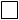 Số lượng:…….bản Người yêu cầu(Ký, ghi rõ họ, chữ đệm, tên).......................................Thông tinBên nữBên namHọ, chữ đệm, tênNgày, tháng, năm sinhDân tộc Quốc tịchNơi cư trú (4) Giấy tờ tùy thân (5)Kết hôn lần thứ mấyBên nữ(Ký, ghi rõ họ, chữ đệm, tên)....................................Bên nam(Ký, ghi rõ họ, chữ đệm, tên)...................................Đề nghị cấp bản sao(6): Có , Không Số lượng:…….bảnĐề nghị cấp bản sao(6): Có , Không Số lượng:…….bảnĐề nghị cấp bản sao(6): Có , Không Số lượng:…….bảnĐề nghị cấp bản sao(6): Có , Không Số lượng:…….bản Người yêu cầu(Ký, ghi rõ họ, chữ đệm, tên).......................................Người yêu cầu(Ký, ghi rõ họ, chữ đệm, tên)Người yêu cầu(Ký, ghi rõ họ, chữ đệm, tên)Đề nghị cấp bản sao(5): Có , Không Số lượng:…….bảnĐề nghị cấp bản sao(5): Có , Không Số lượng:…….bản..........................................Đề nghị cấp bản sao(6): Có , Không Số lượng:…….bản Người yêu cầu(Ký, ghi rõ họ, chữ đệm, tên).......................................Thông tinBên nữBên namHọ, chữ đệm, tênNgày, tháng, năm sinhDân tộc Quốc tịchNơi cư trú (4) Giấy tờ tùy thân (5)Kết hôn lần thứ mấyBên nữ(Ký, ghi rõ họ, chữ đệm, tên)....................................Bên nam(Ký, ghi rõ họ, chữ đệm, tên)....................................Đề nghị cấp bản sao(6): Có , Không Số lượng:…….bảnĐề nghị cấp bản sao(6): Có , Không Số lượng:…….bảnĐề nghị cấp bản sao(6): Có , Không Số lượng:…….bảnNgười yêu cầu(Ký, ghi rõ họ, chữ đệm, tên)Người yêu cầu(Ký, ghi rõ họ, chữ đệm, tên)Đề nghị cấp bản sao(5): Có , Không Số lượng:…….bảnĐề nghị cấp bản sao(5): Có , Không Số lượng:…….bản..........................................Đề nghị cấp bản sao(6): Có , Không Số lượng:…….bản Người yêu cầu(Ký, ghi rõ họ, chữ đệm, tên).......................................Thông tinBên nữBên namHọ, chữ đệm, tênNgày, tháng, năm sinhDân tộc Quốc tịchNơi cư trú (4) Giấy tờ tùy thân (5)Kết hôn lần thứ mấyBên nữ(Ký, ghi rõ họ, chữ đệm, tên)....................................Bên nam(Ký, ghi rõ họ, chữ đệm, tên)....................................Đề nghị cấp bản sao(6): Có , Không Số lượng:…….bảnĐề nghị cấp bản sao(6): Có , Không Số lượng:…….bảnĐề nghị cấp bản sao(6): Có , Không Số lượng:…….bảnNgười yêu cầu(Ký, ghi rõ họ, chữ đệm, tên)Người yêu cầu(Ký, ghi rõ họ, chữ đệm, tên)Đề nghị cấp bản sao(5): Có , Không Số lượng:…….bảnĐề nghị cấp bản sao(5): Có , Không Số lượng:…….bản..........................................Người yêu cầu (Ký, ghi rõ họ, chữ đệm, tên).............................................Đề nghị cấp bản sao(5): Có , Không Số lượng:…….bảnNgười yêu cầu (Ký, ghi rõ họ, chữ đệm, tên)................................Làm tại:.............................,ngày .......... tháng ......... năm ..............Người yêu cầu(Ký, ghi rõ họ, chữ đệm, tên).................................Người yêu cầu(Ký, ghi rõ họ, chữ đệm, tên)Đề nghị cấp bản sao(8): Có , Không Số lượng:…….bảnĐề nghị cấp bản sao(6): Có , Không Số lượng:…….bản Người yêu cầu(Ký, ghi rõ họ, chữ đệm, tên).......................................Đề nghị cấp bản sao(6): Có , Không Số lượng:…….bản	Người yêu cầu(Ký, ghi rõ họ, chữ đệm, tên)....................................Người yêu cầu(Ký, ghi rõ họ, chữ đệm, tên)Người yêu cầu(Ký, ghi rõ họ, chữ đệm, tên)Đề nghị cấp bản sao(7): Có , Không Số lượng:…….bảnĐề nghị cấp bản sao(7): Có , Không Số lượng:…….bản..........................................Đề nghị cấp bản sao(6): Có , Không Số lượng:…….bản Người yêu cầu(Ký, ghi rõ họ, chữ đệm, tên).......................................CỘNG HÒA XÃ HỘI CHỦ NGHĨA VIỆT NAM
Độc lập - Tự do - Hạnh phúc
----------------Mẫu HK02 ban hành 
theo TT số 36/2014/TT-BCA ngày 09/9/2014TTHọ và tênNgày, tháng, năm sinhGiới tínhNơi sinhNghề nghiệpDân tộcQuốc tịchCMND số (hoặc Hộ chiếu số)Quan hệ với người có thay đổi……, ngày….tháng….năm…
Ý KIẾN CỦA CHỦ HỘ (3)
(Ghi rõ nội dung và ký, ghi rõ họ tên)……, ngày….tháng….năm…
NGƯỜI VIẾT PHIẾU BÁO
(Ký, ghi rõ họ tên)……, ngày…tháng…năm…
TRƯỞNG CÔNG AN:………..
(Ký, ghi rõ họ tên và đóng dấu)Đề nghị cấp bản sao(6): Có , Không Số lượng:…….bản Người yêu cầu(Ký, ghi rõ họ, chữ đệm, tên).......................................